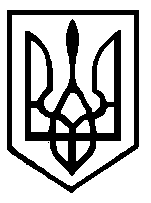 УКРАЇНАШИРОКОГРЕБЕЛЬСЬКА СІЛЬСЬКА РАДА ХМІЛЬНИЦЬКОГО РАЙОНУ  ВІННИЦЬКОЇ ОБЛАСТІ30 СЕСІЯ  7 СКЛИКАННЯР І Ш Е Н Н Я 27.06.2019                                 с. Широка Гребля                                     № 384 «Про встановлення ставок та пільг із сплати податку на нерухоме майно, відмінне від земельної ділянки  на 2020 рік»Керуючись статтею 266 Податкового кодексу України, пунктом 24 частини першої  статті  26 Закону України «Про місцеве самоврядування в Україні», з метою наповнення сільського бюджету, сесія сільської ради ВИРІШИЛА:1. Установити на території Широкогребельської  сільської ради:1) ставки податку на нерухоме майно, відмінне від земельної  ділянки згідно з додатком 1;2) пільги для фізичних та юридичних осіб, надані відповідно до підпункту 266.4.2 пункту 266.4 статті 266 Податкового Кодексу України, за переліком згідно з додатком 2.2. Оприлюднити  рішення в засобах масової інформації або інший можливий спосіб.3. Контроль за виконання даного рішення покласти на постійну комісію з питань планування бюджету та фінансів  сільської ради.4. Рішення  набирає чинності з 01.01.2020 року.Сільський голова                                           О.А.КащеєвДодаток 1
до рішення про встановлення ставок та пільг із сплати податку на нерухоме майно, відмінне від земельної ділянки на 2020 рікзатвердженого рішенням  30 сесії 7 скликання                                                                                          Широкогребельської сільської радивід 27.06.2019  року № 384СТАВКИ
податку на нерухоме майно, відмінне від земельної ділянки1Ставки встановлюються на 2020 рік та вводяться в дію з 01 січня 2020 року.Адміністративно-територіальна одиниця,
на яку поширюється дія рішення органу місцевого самоврядування:Додаткові пільги для фізичних та юридичних осіб, відповідно до підпункту 266.4.2 пункту 266.4 статті 266 Податкового кодексу України, із сплати податку на нерухоме майно, відмінне від земельної ділянки на 2019 рік не приймалися.Секретар сільської ради                                            Р.М.Кащук                           Додаток 2
до рішення про встановлення ставок та пільг із сплати податку на нерухоме майно, відмінне від земельної ділянки на 2020 рікзатвердженого рішенням  30 сесії 7 скликання                                                                                          Широкогребельської сільської радивід 27.06.2019 року № 384 ПЕРЕЛІК
пільг для фізичних та юридичних осіб, наданих відповідно до підпункту 266.4.2 пункту 266.4 статті 266 Податкового кодексу України, із сплати податку на нерухоме майно,                                         відмінне від земельної ділянки 1Пільги встановлюються на 2020 рік та вводяться в дію з 01.01.2020 року.                      Адміністративно-територіальна одиниця,
на яку поширюється дія рішення органу місцевого самоврядування:Секретар сільської ради                                            Р.М.Кащук                         УКРАЇНАШИРОКОГРЕБЕЛЬСЬКА СІЛЬСЬКА РАДА ХМІЛЬНИЦЬКОГО РАЙОНУ  ВІННИЦЬКОЇ ОБЛАСТІ30 СЕСІЯ  7 СКЛИКАННЯР І Ш Е Н Н Я 27.06.2019                                 с. Широка Гребля                                     № 385Про встановлення ставок та пільг                                                                              із сплати земельного податку на 2020 рікКеруючися абзацами другим і третім пункту 284.1 статті 284 Податкового кодексу України та пунктом 24 частини першої статті 26 Закону України "Про місцеве самоврядування в Україні", з метою наповнення сільського бюджету, сесія сільської ради ВИРІШИЛА:1. Установити на території Широкогребельської  ради:1) ставки земельного податку згідно з додатком 1;2) пільги для фізичних та юридичних осіб, надані відповідно до пункту 284.1 статті 284 Податкового кодексу України, за переліком згідно з додатком 2.2. Оприлюднити рішення в засобах масової інформації або в інший можливий спосіб.3. Контроль за виконання даного рішення покласти на постійну комісію з питань планування бюджету та фінансів  сільської ради.4. Рішення  набирає чинності з 01.01.2020 року.Сільський голова                                           О.А.КащеєвДодаток 1
до рішення про встановлення ставок та пільг із сплати земельного податку на 2020 рікзатвердженого рішенням  30 сесії 7 скликання                                                                                          Широкогребельської сільської радивід 27.06.2019 року № 385
СТАВКИ 
земельного податку 1Ставки встановлюються на 2020 рік та вводяться в дію з 01.01.2020 року.Адміністративно-територіальна одиниця,
на яку поширюється дія рішення органу місцевого самоврядування:Секретар сільської ради                                            Р.М.Кащук                           Додаток 2
до рішення про встановлення ставок та пільг із сплати земельного податку на 2020 рікзатвердженого рішенням  30 сесії 7 скликання                                                                                          Широкогребельської сільської радивід 27.06.2019 року № 385ПЕРЕЛІК
пільг для фізичних та юридичних осіб, наданих 
відповідно до пункту 284.1 статті 284 Податкового 
кодексу України, із сплати земельного податку1Пільги встановлюються на 2020 рік та вводяться в дію з 01 січня 2020 року.Адміністративно-територіальна одиниця,
на яку поширюється дія рішення органу місцевого самоврядування:Секретар сільської ради                                            Р.М.Кащук                           УКРАЇНАШИРОКОГРЕБЕЛЬСЬКА СІЛЬСЬКА РАДА ХМІЛЬНИЦЬКОГО РАЙОНУ  ВІННИЦЬКОЇ ОБЛАСТІ30 СЕСІЯ  7 СКЛИКАННЯР І Ш Е Н Н Я 27.06.2019                                 с. Широка Гребля                                     № 386Про встановлення єдиного податку на 2020 рік Відповідно до статті 7, пункту 10.2 статті 10, пункту 12.3 статті 12, статей 291-300 Податкового кодексу України, пункту 24 статті 26 Закону України «Про місцеве самоврядування в Україні», сільська рада ВИРІШИЛА: Установити на території Широкогребельської сільської ради ставки Єдиного податку для суб’єктів господарювання, які застосовують спрощену систему оподаткування, згідно з додатками 1, 2.Затвердити Положення про порядок обчислення та сплати єдиного податку на території Широкогребельської сільської ради згідно з додатком 3. Оприлюднити рішення в засобах масової інформації або в інший можливий спосіб.Контроль за виконання даного рішення покласти на постійну комісію з питань планування бюджету та фінансів  сільської ради.Рішення  набирає чинності з 01.01.2020 року.Сільський голова                                           О.А.Кащеєв                                                                Додаток  1       до рішення 30 сесії 7 скликання           №  386    від  27.06.2020 р.	Ставки єдиного податку для суб’єктів малого підприємництва – фізичних осібдля 1-ї групи платників єдиного податкуСекретар сільської ради                                        Р.М.Кащук                                                                Додаток  2       до рішення 30 сесії 7 скликання           № 386  від  27.06.2020 р.	Ставки єдиного податку для суб’єктів малого підприємництва – фізичних осібдля  2-ї групи платників єдиного податкуСекретар сільської ради                                        Р.М.Кащук                                                                ДОДАТОК  3       до рішення 30 сесії 7 скликання                                                                                              № 386  від  27.06.2019 р.ПОЛОЖЕННЯпро єдиний податок     Загальні положення.      Спрощена система оподаткування , обліку та звітності – особливий механізм справляння податків і зборів, що встановлює заміну сплати окремих податків і зборів, на сплату єдиного податку у визначеному порядку та на визначених умовах, з одночасним веденням спрощеного обліку та звітності.       Юридична особа чи фізична особа – підприємець може самостійно обрати спрощену систему оподаткування, якщо така особа відповідає встановленим вимогам, та реєструється платником єдиного податку в порядку, визначеному цією главою.Платники податку      Суб’єкти  господарювання,   які   застосовують  спрощену   систему оподаткування, обліку та звітності, поділяються на такі групи платників єдиного податку :	1)перша група - фізичні особи-підприємці, які не використовують працю найманих осіб, здійснюють виключно роздрібний продаж товарів з торговельних місць на ринках та /або провадять господарську діяльність з надання побутових послуг населенню і обсяг доходу яких протягом календарного року не перевищує 300000 гривень;	2)друга група - фізичні особи-підприємці, які здійснюють господарську діяльність з надання послуг, у тому числі побутових, платникам єдиного податку та/або населенню, виробництво та/або продаж товарів, діяльність у сфері ресторанного господарства, за умови, що відповідають сукупності таких критеріїв:	не використовують працю найманих осіб або кількість осіб, які перебувають з ними у трудових відносинах, одночасно не перевищує 10 осіб;	обсяг доходу не перевищує 1500000 гривень.	Ці норми не поширюються на фізичних осіб-підприємців, які надають посередницькі послуги з купівлі, продажу, оренди та оцінювання нерухомого майна (група 70.31 КВЕД ДК 009:2005), а також здійснюють діяльність з виробництва, постачання, продажу (реалізації) ювелірних та побутових виробів з дорогоцінних металів, дорогоцінного каміння, дорогоцінного каміння органогенного утворення та напівдорогоцінного каміння. Такі фізичні особи-підприємці належать виключно до третьої групи платників єдиного податку, якщо відповідають вимогам, встановленим для такої групи.	3)третя група - фізичні особи-підприємці, які не використовують працю найманих осіб або кількість осіб, які перебувають з ними у трудових відносинах, не обмежена та юридичні особи-суб’єкти господарювання будь-якої організаційно-правової форми, у яких протягом календарного року обсяг доходу не перевищує 5000000 гривень;   Не можуть бути платниками єдиного податку (п. 291.5. та 291.51 ст. 291 ПКУ зі змінами та доповненнями) 1) Не можуть бути платниками єдиного податку першої-третьої груп, які здійснюють:   - діяльність з організації, проведення азартних ігор, лотерей (крім розповсюдження лотерей), парі (букмекерське парі, парі тоталізатор),   - обмін іноземної валюти,   - виробництво, експорт, імпорт, продаж підакцизних товарів (крім роздрібного продажу паливно-мастильних матеріалів в ємностях до 20 літрів та діяльності фізичних осіб, пов’язаної з роздрібним продажем пива та столових вин),   - видобуток, виробництво, реалізацію дорогоцінних металів і дорогоцінного каміння, у тому числі органогенного утворення (крім виробництва, постачання, продажу (реалізації) ювелірних та побутових виробів з дорогоцінних металів, дорогоцінного каміння, дорогоцінного каміння органогенного утворення та напівдорогоцінного каміння),   - видобуток, реалізацію корисних копалин, крім реалізації корисних копалин місцевого значення,   - діяльність у сфері фінансового посередництва, крім діяльності у сфері страхування, яка здійснюється страховими агентами, визначеними Законом України «Про страхування», сюрвейєрами, аварійними комісарами та аджастерами, визначеним розділом ПКУ,   - діяльність з управління підприємствами,   - діяльність з надання послуг пошти та зв’язку (крім кур’єрської діяльності) та зв’язку (крім діяльності, що не підлягає ліцензуванню),   - діяльність з продажу предметів мистецтва та антикваріату, діяльність з організації торгів (аукціонів) виробами мистецтва, предметами колекціонування або антикваріату,   - діяльність з організації, проведення гастрольних заходів.    2) фізичні особи – підприємці, які здійснюють технічні випробування та дослідження (група 74.3 КВЕД ДК 009:2005) діяльність у сфері аудиту.    3) фізичні особи – підприємці, які надають в оренду земельні ділянки, загальна площа яких перевищує 0,2 гектара, житлові приміщення, загальна площа яких перевищує 100 квадратних метрів, нежитлові приміщення (споруди, будівлі) та/або їх частини, загальна площа яких перевищує 300 квадратних метрів.   4) Страхові (перестрахові) брокери, банки, кредитні спілки, ломбарди, лізингові компанії, довірчі товариства, страхові компанії, установи накопичувального пенсійного забезпечення, інвестиційні фонди і компанії, інші фінансові установи, визначені законом; реєстратори цінних паперів.  5) Суб’єкти господарювання, у статутному капіталі яких сукупність часток, що належать юридичним особам, які не є платниками єдиного податку, дорівнює або перевищує 25 відсотків.  6) Представництва, філії, відділення та інші відокремлені підрозділи юридичної особи, яка не є платником єдиного податку.   7) Фізичні та юридичні особи – нерезиденти.  8) Суб’єкти господарювання, які на день подання заяви про реєстрацію платником єдиного податку мають податковий борг, крім безнадійного податкового боргу, що виник внаслідок дії обставин непереборної сили (форс-мажорних обставин).Ставки єдиного податку  Ставки єдиного податку для платників першої - другої груп встановлюються у відсотках (фіксовані ставки) до розміру мінімальної заробітної плати, встановленої законом на 1 січня податкового (звітного) року (далі - мінімальна заробітна плата), та третьої групи - у відсотках до доходу (відсоткові ставки).Фіксовані ставки єдиного податку встановлюються міською радою для фізичних осіб - підприємців, які здійснюють господарську діяльність, залежно від виду господарської діяльності, з розрахунку на календарний місяць:1)	для першої групи платників єдиного податку –   10 відсотків розміру мінімальної заробітної плати;2)	для другої групи платників єдиного податку –  20 відсотків розміру мінімальної заробітної плати.Відсоткова ставка єдиного податку для платників третьої групи встановлюється у розмірі:1)	3 відсотки доходу – у разі сплати податку на додану вартість згідно з Кодексом;2)	5 відсотків доходу – у разі включення податку на додану вартість до складу єдиного податку.Для фізичних осіб - підприємців, які здійснюють діяльність з виробництва, постачання, продажу (реалізації) ювелірних та побутових виробів з дорогоцінних металів, дорогоцінного каміння, дорогоцінного каміння органогенного утворення та напівдорогоцінного каміння, ставка єдиного податку встановлюється у розмірі 5 відсотків доходу.Ставка єдиного податку встановлюється для платників єдиного податку першої - третьої групи (фізичні особи - підприємці) у розмірі 15 відсотків:1)	до суми перевищення обсягу доходу, визначеного Кодексом;2)	до доходу, отриманого від провадження діяльності, не зазначеної у реєстрі платників єдиного податку, віднесеного до першої або другої групи;3)	до доходу, отриманого при застосуванні іншого способу розрахунків, ніж зазначений у спрощеній системі оподаткування;4)	до доходу, отриманого від здійснення видів діяльності, які не дають права застосовувати спрощену систему оподаткування;5)	до доходу, отриманого платниками першої або другої групи від провадження діяльності, яка не передбачена Кодексом.Ставки єдиного податку для платників третьої групи (юридичні особи) встановлюються у подвійному розмірі ставок, визначених вище:1)	до суми перевищення обсягу доходу, визначеного у Кодексі;3)	до доходу, отриманого від здійснення видів діяльності, які не дають права застосовувати спрощену систему оподаткування.У разі здійснення платниками єдиного податку першої і другої груп кількох видів господарської діяльності застосовується максимальний розмір ставки єдиного податку, встановлений для таких видів господарської діяльності.У разі здійснення платниками єдиного податку першої і другої груп господарської діяльності на територіях більш як однієї сільської, селищної або міської ради застосовується максимальний розмір ставки єдиного податку, встановлений для відповідної групи таких платників єдиного податку.Встановлені ставки застосовуються з урахуванням таких особливостей:1)	платники єдиного податку першої групи, які у календарному кварталі перевищили обсяг доходу, визначений для таких платників Кодексом, з наступного календарного кварталу за заявою переходять на застосування ставки єдиного податку, визначеної для платників єдиного податку другої або третьої групи, або відмовляються від застосування спрощеної системи оподаткування.Такі платники до суми перевищення зобов'язані застосувати ставку єдиного податку у розмірі 15 відсотків.Заява подається не пізніше 20 числа місяця, наступного за календарним кварталом, у якому допущено перевищення обсягу доходу;2)	платники єдиного податку другої групи, які перевищили у податковому (звітному) періоді обсяг доходу, визначений для таких платників Кодексом, в наступному податковому (звітному) кварталі за заявою переходять на застосування ставки єдиного податку, визначеної для платників єдиного податку третьої групи, або відмовляються від застосування спрощеної системи оподаткування.Такі платники до суми перевищення зобов'язані застосувати ставку єдиного податку у розмірі 15 відсотків.Заява подається не пізніше 20 числа місяця, наступного за календарним кварталом, у якому допущено перевищення обсягу доходу;3)	платники єдиного податку третьої групи (фізичні особи - підприємці), які перевищили у податковому (звітному) періоді обсяг доходу, визначений для таких платників Кодексом, до суми перевищення застосовують ставку єдиного податку у розмірі 15 відсотків, а також зобов'язані у порядку, встановленому цією главою, перейти на сплату інших податків і зборів, встановлених Кодексом.Платники єдиного податку третьої групи (юридичні особи), які перевищили у податковому (звітному) періоді обсяг доходу, визначений для таких платників Кодексом, до суми перевищення застосовують ставку єдиного податку у подвійному розмірі ставок, визначених Кодексом, а також зобов'язані у встановленому порядку перейти на сплату інших податків і зборів, встановлених Кодексом.Заява подається не пізніше 20 числа місяця, наступного за календарним кварталом, у якому допущено перевищення обсягу доходу;4)	ставка єдиного податку, визначена для третьої групи у розмірі 2 відсотки, може бути обрана:а)	суб'єктом господарювання, який зареєстрований платником податку на додану вартість відповідно до Кодексу, у разі переходу ним на спрощену систему оподаткування шляхом подання заяви щодо переходу на спрощену систему оподаткування не пізніше ніж за 15 календарних днів до початку наступного календарного кварталу;б)	платником єдиного податку третьої групи, який обрав ставку єдиного податку в розмірі 5 відсотків, у разі добровільної зміни ставки єдиного податку шляхом подання заяви щодо зміни ставки єдиного податку не пізніше ніж за 15 календарних днів до початку календарного кварталу, в якому буде застосовуватися нова ставка та реєстрації такого платника єдиного податку платником податку на додану вартість у порядку, встановленому Кодексом;в)	суб'єктом господарювання, який не зареєстрований платником податку на додану вартість, у разі його переходу на спрощену систему оподаткування або зміни групи платників єдиного податку шляхом реєстрації платником податку на додану вартість відповідно до Кодексу і подання заяви щодо переходу на спрощену систему оподаткування або зміни групи платників єдиного податку не пізніше ніж за 15 календарних днів до початку наступного календарного кварталу, в якому здійснено реєстрацію платником податку на додану вартість;5)	у разі анулювання реєстрації платника податку на додану вартість у порядку, встановленому Кодексом, платники єдиного податку зобов'язані перейти на сплату єдиного податку за ставкою у розмірі 4 відсотків (для платників єдиного податку третьої групи) або відмовитися від застосування спрощеної системи оподаткування шляхом подання заяви щодо зміни ставки єдиного податку чи відмови від застосування спрощеної системи оподаткування не пізніше ніж за 15 календарних днів до початку наступного календарного кварталу, в якому здійснено анулювання реєстрації платником податку на додану вартість.     Податковим (звітним) період для платників єдиного податку першої, другої груп є календарний рік, для платників єдиного податку третьої групи є календарний квартал,  що визначено статтею 294 Податкового кодексу України зі змінами та доповненнями.    Порядок нарахування та строки сплати єдиного  податку визначаються статтею 295 Податкового кодексу України зі змінами та доповненнями.     Ведення обліку, складання звітності платниками єдиного податку визначаються статтею 296 Податкового кодексу України зі змінами та доповненнями.     Особливості нарахування сплати та подання звітності з окремих податків і зборів платниками єдиного податку, їх відповідальність визначаються згідно зі статтями 297, 300 Податкового кодексу України зі змінами та доповненнями.                                                                                           Секретар сільської ради                                  Р.М.КащукУКРАЇНАШИРОКОГРЕБЕЛЬСЬКА СІЛЬСЬКА РАДА ХМІЛЬНИЦЬКОГО РАЙОНУ  ВІННИЦЬКОЇ ОБЛАСТІ30 СЕСІЯ  7 СКЛИКАННЯР І Ш Е Н Н Я 27.06.2019                                 с. Широка Гребля                                    № 387Про встановлення  ставок акцизногоподатку з реалізації суб’єктамигосподарювання роздрібної торгівліпідакцизних товарів на 2020 рік.       Керуючись статтями 140, 146 Конституції України, статтями  7, 8, 9, 12, 14, 212 – 215 Податкового кодексу України, п.24 ч.1 ст. 26 Закону України «Про місцеве самоврядування в Україні», Законом України «Про внесення змін до Податкового кодексу України та деяких законодавчих актів України щодо податкової реформи» від 28 грудня 2014 року № 71-VІІІ, сесія сільської ради   В И Р І Ш И Л А:Встановити на території Широкогребельської сільської ради акцизний податок з реалізації суб’єктами господарювання роздрібної торгівлі підакцизних товарів.Затвердити Положення про акцизний податок з реалізації суб’єктами господарювання роздрібної торгівлі підакцизних товарів, що додається.Оприлюднити рішення в засобах масової інформації або в інший можливий спосіб.Контроль за виконання даного рішення покласти на постійну комісію з питань планування бюджету та фінансів  сільської ради.Рішення  набирає чинності з 01.01.2020 року.Сільський голова                                           О.А.Кащеєв                                                                ДОДАТОК         до рішення 30 сесії 7 скликання                                                                                              №  387  від  27.06.2019 р.АКЦИЗНИЙ ПОДАТОК  З РЕАЛІЗАЦІЇ СУБ’ЄКТАМИ ГОСПОДАРЮВАННЯ РОЗДРІБНОЇ ТОРГІВЛІ ПІДАКЦИЗНИХ ТОВАРІВ1. Платники податку	Платниками податку є юридичні та фізичні особи-підприємці, які здійснюють реалізацію через роздрібну торговельну мережу пива, алкогольних напоїв, тютюнових виробів, тютюну та промислових замінників тютюну, нафтопродуктів, скрапленого газу, речовин, що використовуються як компоненти моторних палив, палива моторного альтернативного.2. Об’єкт оподаткування	Об’єктом оподаткування є операції з реалізації через роздрібну торговельну мережу пива, алкогольних напоїв, тютюнових виробів, тютюну та промислових замінників тютюну, нафтопродуктів, скрапленого газу, речовин, що використовуються як компонент моторних палив, палива моторного альтернативного.3. База оподаткування	Базою оподаткування є вартість (з податком на додану вартість) пива, алкогольних напоїв, тютюнових виробів, тютюну та промислових замінників тютюну, нафтопродуктів, скрапленого газу, речовин, що використовуються як компонент моторних палив, палива моторного альтернативного, що реалізуються через роздрібну торговельну мережу.4. Ставка податку	Ставка податку встановлюється з 01 січня 2020 року у розмірі п’яти відсотків від вартості (з податком на додану вартість) пива, алкогольних напоїв, тютюнових виробів, тютюну та промислових замінників тютюну, нафтопродуктів, скрапленого газу, речовин, що використовуються як компонент моторних палив, палива моторного альтернативного, що реалізуються через роздрібну торговельну мережу. 5. Податковий період	Базовий податковий (звітний) період дорівнює календарному місяцю. 	Датою виникнення податкових зобов’язань щодо реалізації через роздрібну торговельну мережу пива, алкогольних напоїв, тютюнових виробів,  тютюну  та   промислових    замінників    тютюну,   нафтопродуктів, скрапленого газу, речовин, що використовуються як компонент моторних палив,  палива  моторного  альтернативного  є  дата здійснення розрахункової операції, відповідно до Закону України «Про застосування реєстраторів розрахункових операцій у сфері торгівлі, громадського харчування та послуг», а у  разі реалізації товарів фізичними особами-підприємцями, які сплачують єдиний податок є дата надходження оплати за проданий товар.6. Порядок сплати податку	Податок сплачується за місцем  здійснення  операції з реалізації через роздрібну торговельну мережу пива, алкогольних напоїв, тютюнових виробів, тютюну та промислових замінників тютюну, нафтопродуктів, скрапленого газу, речовин, що використовуються як компонент моторних палив, палива моторного альтернативного і зараховується до міського бюджету згідно з положеннями Бюджетного кодексу України.7. Строк сплати податку	Суми податку перераховуються до міського бюджету особами, які здійснюють реалізацію через роздрібну торговельну мережу пива, алкогольних напоїв, тютюнових виробів, тютюну та промислових замінників тютюну, нафтопродуктів, скрапленого газу, речовин, що використовуються як компонент моторних палив, палива моторного альтернативного протягом 10 календарних днів, що настають за останнім днем відповідного граничного строку, передбаченого Податковим кодексом України для подання податкової декларації за місячний податковий період.	Інші питання щодо адміністрування акцизного податку з реалізації через роздрібну торговельну мережу пива, алкогольних напоїв, тютюнових виробів, тютюну та промислових замінників тютюну, нафтопродуктів, скрапленого газу, речовин, що використовуються як компонент моторних палив, вирішуються відповідно до норм, встановлених Податковим кодексом України.   Секретар сільської ради                                  Р.М.КащукУКРАЇНАШИРОКОГРЕБЕЛЬСЬКА СІЛЬСЬКА РАДА ХМІЛЬНИЦЬКОГО РАЙОНУ  ВІННИЦЬКОЇ ОБЛАСТІ30 СЕСІЯ  7 СКЛИКАННЯР І Ш Е Н Н Я 27.06.2019                                 с. Широка Гребля                                         № 388Про встановлення транспортногоподатку на 2020 рік    Керуючись ст. 140, 143, 144 Конституції України, ст. 7, 12, 266 Податкового кодексу України, Законом України «Про внесення змін до Податкового кодексу України та деяких законодавчих актів України щодо податкової реформи» від 28 грудня 2014 року № 71-VІІІ, п.24 ч.1 ст. 26 Закону України «Про місцеве самоврядування в Україні», сесія сільської ради ВИРІШИЛА:Встановити на території Широкогребельської сільської ради транспортний податок.Затвердити Положення про транспортний податок, що додається.Оприлюднити рішення в засобах масової інформації або в інший можливий спосіб.Контроль за виконання даного рішення покласти на постійну комісію з питань планування бюджету та фінансів  сільської ради.Рішення  набирає чинності з 01.01.2020 року.Сільський голова                                     О.А.Кащеєв                                                                     ДОДАТОК                до рішення 30 сесії 7 скликання                                                                                                     № 388   від  27.06.2019 р.Транспортний податок1. Загальні положення1.1. Транспортний податок - це місцевий податок, що є складовою податку на майно.  2. Платники податку2.1. Платниками транспортного податку є фізичні та юридичні особи, в тому числі нерезиденти, які мають зареєстровані в Україні згідно з чинним законодавством власні легкові автомобілі, що відповідно до підпункту 3.1 пункту 3 цього положення є об'єктами оподаткування.3. Об’єкт оподаткування3.1. Об'єктом оподаткування є легкові автомобілі, які використовувалися до 5 років і мають об'єм циліндрів двигуна понад 3000 куб. см.4. База оподаткування4.1. Базою оподаткування є легковий автомобіль, що є об'єктом оподаткування відповідно до підпункту 3.1 пункту 3 цього положення.5. Ставка податку5.1. Ставка податку встановлюється з розрахунку на календарний рік у розмірі 25000 гривень за кожен легковий автомобіль, що є об'єктом оподаткування відповідно до підпункту 3.1 пункту 3 цього положення.6. Податковий період6.1. Базовий податковий (звітний) період дорівнює календарному року.7.  Порядок обчислення та сплати податку7.1. Обчислення суми податку з об'єкта/об'єктів оподаткування фізичних осіб здійснюється контролюючим органом за місцем реєстрації платника податку.7.2. Податкове/податкові повідомлення-рішення про сплату суми/сум податку та відповідні платіжні реквізити надсилаються (вручаються) платнику податку контролюючим органом за місцем його реєстрації до 1 липня року базового податкового (звітного) періоду (року).Щодо об'єктів оподаткування, придбаних протягом року, податок сплачується фізичною особою-платником починаючи з місяця, в якому виникло право власності на такий об'єкт. Контролюючий орган надсилає податкове повідомлення-рішення новому власнику (фізичній особі) після отримання інформації про перехід права власності.Нарахування податку та надсилання (вручення) податкових повідомлень-рішень про сплату податку фізичним особам - нерезидентам здійснюють контролюючі органи за місцем реєстрації об'єктів оподаткування, що перебувають у власності таких нерезидентів.7.3. Органи внутрішніх справ зобов'язані до 1 квітня 2020 року подати контролюючим органам за місцем реєстрації об'єкта оподаткування відомості, необхідні для розрахунку податку.З 1 квітня 2020 року органи внутрішніх справ зобов'язані, за встановленою формою, щомісячно, у 10-денний строк після закінчення календарного місяця подавати контролюючим органам відомості, необхідні для розрахунку податку, за місцем реєстрації об'єкта оподаткування станом на перше число відповідного місяця.7.4. Платники податку - юридичні особи самостійно обчислюють суму податку станом на 1 січня звітного року і до 20 лютого цього ж року подають контролюючому органу за місцем реєстрації об'єкта оподаткування декларацію за формою, встановленою у порядку, передбаченому Податковим кодексом України, з розбивкою річної суми рівними частками поквартально.Щодо об'єктів оподаткування, придбаних протягом року, декларація юридичною особою - платником подається протягом місяця з дня виникнення права власності на такий об'єкт, а податок сплачується починаючи з місяця, в якому виникло право власності на такий об'єкт.7.5. У разі переходу права власності на об'єкт оподаткування від одного власника до іншого протягом звітного року податок обчислюється попереднім власником за період з 1 січня цього року до початку того місяця, в якому він втратив право власності на зазначений об'єкт оподаткування, а новим власником - починаючи з місяця, в якому він набув право власності на цей об'єкт.Контролюючий орган надсилає податкове повідомлення-рішення новому власнику (юридичній особі) після отримання інформації про перехід права власності.7.6. За об'єкти оподаткування, придбані протягом року, податок сплачується пропорційно кількості місяців, які залишилися до кінця року, починаючи з місяця, в якому проведено реєстрацію транспортного засобу.8. Порядок сплати податку8.1. Податок сплачується за місцем реєстрації об'єктів оподаткування і зараховується до відповідного бюджету згідно з положеннями Бюджетного кодексу України.9. Строки сплати податку9.1. Транспортний податок сплачується:а) фізичними особами - протягом 60 днів з дня вручення податкового повідомлення-рішення;б) юридичними особами - авансовими внесками щокварталу до 30 числа місяця, що наступає за звітним кварталом, які відображаються в річній податковій декларації.12.  Відповідальність платників і контроль за стягненням податку12.1. Відповідальність за невиконання або неналежне виконання податкового обов’язку несуть платники податку відповідно до Податкового кодексу України.12.2. Контролюючі органи здійснюють контроль за повнотою справляння, правильністю і своєчасністю перерахування до бюджету транспортного податку.   Секретар сільської ради                                  Р.М.КащукУКРАЇНАШИРОКОГРЕБЕЛЬСЬКА СІЛЬСЬКА РАДА ХМІЛЬНИЦЬКОГО РАЙОНУ  ВІННИЦЬКОЇ ОБЛАСТІ30 СЕСІЯ  7 СКЛИКАННЯР І Ш Е Н Н Я 27.06.2019                                 с. Широка Гребля                                         № 389Про пайову участь замовників у розвитку  інфраструктури населеного пункту Широкогребельської сільської ради       З метою залучення коштів пайової участі замовників у розвитку інфра-структури населеного пункту Широкогребельської  сільської ради, відповідно до статей 30 та 40 Закону України «Про регулювання містобудівної діяльності» та керуючись Законом України «Про місцеве самоврядування в Україні», сесія сільської ради ВИРІШИЛА:1. Затвердити Положення про порядок залучення коштів пайової участі у розвитку інфраструктури населеного пункту Широкогребельської  сільської ради Хмільницького  району Вінницької області (додаток 1).2. Затвердити Типовий Договір про пайову участь у  розвитку  інфраструктури населеного пункту Широкогребельської  сільської ради (додаток 2).3. Рекомендувати інспекції Державного архітектурно-будівельного контролю у Хмільницькому  районі  не надавати дозволи на виконання будівельних робіт об’єкта містобудування фізичним і юридичним особам, які не уклали договір про пайову участь у розвитку інфраструктури населеного пункту Широкогребельської  сільської ради4. Оприлюднити дане рішення та «Положення про порядок залучення коштів пайової участі у розвитку інфраструктури населеного пункту Широкогребельської  сільської ради Хмільницького  району Вінницької області» згідно чинного законодавства.5. Дане рішення набирає чинності з моменту офіційного оприлюднення.6. Контроль за виконання даного рішення покласти на постійну комісію з питань планування бюджету та фінансів  сільської ради. Сільський голова                                   О.А.Кащеєв                                                                                                ДОДАТОК  1               до рішення 30 сесії 7 скликання                                                                                                     № 389   від  27.06.2019 р.П О Л О Ж Е Н Н Япро порядок залучення коштів  пайової участі  у розвитку  інфраструктуринаселеного пункту Широкогребельської  сільської ради Хмільницького  району Вінницької області1.Загальні положення1.1. Це Положення регулює відповідно до ст.30,40 Закону України «Про регулювання містобудівної діяльності» від 17 лютого 2011 року № 3038-VI, та Закону України «Про запобігання впливу світової кризи на розвиток будівельної галузі та житлового будівництва» від 25 грудня 2008 року № 800-VI організаційні та економічні відносини, пов’язані з порядком залучення, розрахунку розміру і використанням коштів пайової участі замовників  у створенні і розвитку  інфраструктури населеного пункту Широкогребельської  сільської ради у зв’язку з будівництвом будь-яких об’єктів на території  Широкогребельської сільської ради.1.2. У цьому Положенні терміни вживаються у такому значенні:будівництво  –  спорудження нових об’єктів громадського, виробничого та іншого комерційного призначення, їх реконструкція, розширення, добудова, реставрація відбудова та відтворення втраченої історичної забудови, капітальний ремонт будинків, споруд та інших об’єктів, їх перепрофілювання, переобладнання, технічне переоснащення;об`єкти будівництва – будинки, будівлі, споруди будь-якого призначення, їх комплекси, комунікації, лінійні об’єкти інженерно-транспортної інфраструктури;соціальна інфраструктура – об’єкти установ освіти, охорони здоров’я, соціального забезпечення, спортивні та фізкультурно–оздоровчі установи, установи культури і мистецтва, установи житлово–комунального господарства, які визначені відповідним рішенням сесії Широкогребельсьокї сільської ради;інвестор – фізична особа, фізична особа – підприємець та юридична особа України, іноземних держав, яка приймає рішення про вкладення власних, запозичених або залучених коштів в об’єкти будівництва та забезпечує фінансування їх спорудження;замовник – фізична особа, фізична особа – підприємець та юридична особа України, яка має намір щодо забудови території (однієї чи декількох земельних ділянок) у населеному пункті Широкогребельської  сільської ради і подала в установленому законодавством порядку відповідну заяву;пайова участь замовника у розвитку інфраструктури населеного пункту Широкогребельської  сільської ради – внесок замовника, який полягає у перерахуванні замовником до прийняття об’єкта будівництва в експлуатацію до сільського бюджету коштів пайової участі замовника для забезпечення створення і розвитку інфраструктури населеного пункту Широкогребельської  сільської ради (далі – пайова участь);кошти пайової участі замовника у створенні і розвитку інфраструктури населеного пункту Широкогребельської  сільської ради – договір про пайову участь у створенні і розвитку  інфраструктури населеного пункту Широкогребельської  сільської ради укладений між Широкогребельською сільською радою та замовником (далі – Договір);будинки житлового фонду соціального призначення – житло всіх форм власності (крім соціальних гуртожитків) житлового фонду соціального призначення, що безоплатно надається громадянам України, які потребують соціального захисту, на підставі договору найму на певний строк;доступне житло – збудовані і ті, що будуються за державної підтримки, житлові будинки (комплекси) громадянам, які відповідно до законодавства потребують поліпшення житлових умов;об’єкт самочинного будівництва – житловий будинок, будівля, споруда, інше нерухоме майно, якщо вони збудовані або будуються на земельній ділянці, яка не була відведена для цієї мети, а також без відповідних дозвільних документів, передбачених законодавством, чи з істотними порушеннями будівельних норм і правил.1.3. Дія цього Положення поширюється на всіх замовників, незалежно від форми власності, які здійснюють будівництво на території населеного пункту Широкогребельської  сільської ради, за винятком тих, що перелічені у п. 1.5. цього Положення.1.4. Встановлений сільською  радою для замовників розмір пайової участі не може перевищувати граничний розмір пайової участі, встановлений згідно законодавства.Граничний розмір пайової участі з урахуванням інших передбачених законом відрахувань не може перевищувати:10 відсотків загальної кошторисної вартості будівництва об’єкта – для нежитлових будівель та споруд;5 відсотків загальної кошторисної вартості будівництва об’єкта – для реконструкції, розширення, добудови, реставрації і капітального ремонту нежитлових будівель та споруд;4 відсотки загальної кошторисної вартості будівництва об’єкта – для житлових будинків;2 відсотки загальної кошторисної вартості будівництва об’єкта – для реконструкції, розширення, добудови, реставрації і капітального ремонту житлових будинків.1.5. До пайової участі не залучаються замовники у разі будівництва з дотриманням вимог чинного законодавства:1.5.1. об’єктів будь-якого призначення на замовлення державних органів або органів місцевого самоврядування за рахунок коштів державного або місцевих бюджетів;1.5.2. будівель навчальних закладів, закладів культури, фізичної культури і спорту, медичного і оздоровчого призначення;1.5.3.будинків житлового фонду соціального призначення та доступного житла;1.5.4. індивідуальних (садибних) житлових будинків, садових, дачних будинків загальною площею до 300 квадратних метрів, господарських споруд, розташованих на відповідних земельних ділянках;1.5.5. об’єктів комплексної забудови територій, що здійснюється за результатами інвестиційних конкурсів або аукціонів;1.5.6. об’єктів будівництва за умови спорудження на цій земельній ділянці об’єктів соціальної інфраструктури;1.5.7. об’єктів, що споруджуються замість тих, що пошкоджені або зруйновані внаслідок надзвичайних ситуацій техногенного або природного характеру;1.6. При сплаті коштів за набуття права оренди земельної ділянки шляхом аукціону (конкурсу) замовник не звільняється від пайової участі.2. Розрахунок розміру та порядок залучення коштів пайової участі у створенні і розвитку  інфраструктури населеного пункту Широкогребельської  сільської ради2.1. Пайова участь замовника у розвитку інфраструктури населеного пункту Широкогребельської  сільської ради полягає у перерахуванні замовником до бюджету Широкогребельської сільської ради коштів для створення і розвитку  інфраструктури населеного пункту Широкогребельської  сільської ради, згідно з Договором.2.2. Величина пайової участі визначається у розрахунку, який є невід’ємною частиною Договору, укладеному з Широкогребельською сільської радою, як відсоток від загальної кошторисної вартості будівництва об’єкта, визначеної згідно з державними будівельними нормами, стандартами і правилами. При цьому не враховуються витрати на придбання та виділення земельної ділянки, звільнення будівельного майданчика від будівель, споруд та інженерних мереж, влаштування внутрішніх і позамайданчикових інженерних мереж, споруд та транспортних комунікацій.2.3. Якщо загальна кошторисна вартість будівництва об’єкта не визначена згідно з державними будівельними нормами, стандартами і правилами, вона визначається на основі встановлених виконавчим комітетом сільської ради нормативів для одиниці створеної потужності на підставі прогнозних середньорічних показників опосередкованої вартості спорудження об’єктів житлового будівництва за регіонами України, затверджених Міністерством регіонального розвитку та будівництва України або на підставі експертної оцінки, проведеної у відповідності до постанови Кабінету Міністрів України від 10.12.2003 року № 1891 «Про затвердження Методики оцінки майна».2.4. Розмір пайової участі замовника  визначається у відповідності до пунктів 2.2. і 2.3. цього Положення і становить у разі будівництва:2.4.1. нежитлових будівель та споруд (за винятком тих, що перелічені у п. 1.5. цього Положення) – 10 % загальної кошторисної вартості будівництва об’єкта;2.4.2. житлових будинків (за винятком тих, що перелічені у п. 1.5. цього Положення) – 4 % загальної кошторисної вартості будівництва об’єкта;2.5. При будівництві об’єктів соціальної інфраструктури населених пунктів за зверненням замовника або поданням виконавчого органу Широкогребельської сільської ради, рішенням сільської ради може бути змінено відсоток для розрахунку розміру пайової участі або замовник може бути звільнений від сплати коштів пайової участі, визначених Договором.2.6. У разі нульового або від’ємного результату різниці між встановленим згідно з Положенням розміром пайової участі та виконаними додатковими умовами конкурсу замовник не сплачує кошти пайової участі.2.8. Кошти пайової участі сплачуються до прийняття об’єкта будівництва в експлуатацію.2.9. Кошти пайової участі сплачуються в повному обсязі єдиним платежем або частинами за графіком та у строки, що визначаються Договором, до бюджету розвитку Широкогребельської сільської ради.2.10. У разі сплати замовником коштів пайової участі, згідно з Договором, копії платіжних документів з відміткою бухгалтерії сільської ради про фактичне зарахування таких коштів до бюджету Широкогребельської сільської ради  додаються до заяви на оформлення права власності на об’єкт нерухомого майна. Рішення виконавчим комітетом Широкогребельської сільської ради про оформлення права власності приймається за наявності платіжних документів про сплату коштів пайової участі.2.11. Контроль за підготовкою, збереженням Договорів та виконанням забудовниками їх умов покладається на:2.11.1. за проведенням розрахунку до Договору – бухгалтерія виконавчого комітету Широкогребельської сільської ради;2.11.2. за виконанням фінансових зобов’язань – бухгалтерія виконкому;2.11.3. за збереженням Договорів – бухгалтерія виконкому.3. Порядок використання коштів пайової участі у розвитку інфраструктури населеного пункту Широкогребельської  сільської ради3.1. Рішення щодо розподілу та цільового використання коштів пайової участі приймає Широкогребельська  сільська рада при затвердженні Програми соціально-економічного і культурного розвитку та бюджету Широкогребельської сільської ради на кожний рік.3.2. Забороняється вимагати від замовника надання будь-яких послуг, у тому числі здійснення будівництва об’єктів та передачі матеріальних або нематеріальних активів (зокрема житлових та нежитлових приміщень, у тому числі шляхом їх викупу).4. Договір про пайову участь у розвитку інфраструктури населеного пункту Широкогребельської  сільської ради4.1. Договір укладається не пізніше ніж через 15 робочих днів з дня реєстрації сільською радою звернення замовника про його укладення.4.2. Підготовку Договору проводить сільська рада на підставі звернення замовника про укладення Договору та доданих документів:завірена копія правовстановлюючих документів на право володіння або користування земельною ділянкою;завірена копія правовстановлюючих документів на об’єкт нерухомого майна;завірена копія технічного паспорта об’єкта нерухомого майна;матеріали інвентаризації, виготовлені бюро технічної інвентаризації;посвідчена згода власників суміжних земельних ділянок, співвласників приміщення, власників суміжних приміщень;погоджена головним архітектором району ескізна пропозиція об’єкта будівництва;висновок уповноважених органів у галузі охорони пам’яток історії та культури – у разі, якщо об’єкт є пам’яткою архітектури;копія довідки з ЄДРПОУ;завірена копія паспорта фізичної особи чи керівника юридичної особи (за згодою);витяг (виписка) з Єдиного державного реєстру юридичних осіб та фізичних осіб-підприємців;інформація про банківські реквізити (розрахунковий рахунок, банк, МФО).4.3. Істотними умовами Договору є:розмір пайової участі;строк (графік) сплати коштів пайової участі;відповідальність сторін.4.4. Договір містить умови щодо розміру у відсотковому значені від загальної кошторисної вартості будівництва об’єкта, форми, у які будуть вноситись кошти пайової участі, банківські реквізити, рахунок, на який мають перераховуватись кошти, терміни сплати, майнові та інші права сторін, їх відповідальність, у тому числі відповідальність замовника за прострочення термінів сплати коштів, невиконання умов Договору та інше.4.5. Невід’ємною частиною Договору є розрахунок розміру пайової участі. Розрахунок розміру пайової участі проводиться бухгалтерією Широкогребельської сільської ради протягом десяти робочих днів з дня реєстрації сільською радою звернення замовника про проведення розрахунку до Договору у грошовому виразі відсоткового значення від загальної кошторисної вартості будівництва об’єкта на підставі доданих до нього документів, що підтверджують вартість будівництва об’єкта з техніко-економічними показниками.4.6. Замовнику після виготовлення проектно-кошторисної документації надати зведений кошторисний розрахунок, виконаний ліцензованою проектною організацією до бухгалтерії сільської ради для проведення розрахунку до Договору.4.7. Договір, укладений між сільською радою та замовником, підписується сільським головою (за його відсутності – уповноваженою особою).4.8. Договір зберігається 3 роки після його виконання в бухгалтерії Широкогребельської сільської ради, після чого передається на збереження до архіву.5. Заключні положення5.1. Усі рішення, дії або бездіяльність органів місцевого самоврядування, їх посадових осіб, громадян та юридичних осіб, пов’язані із залученням коштів пайової участі, можуть бути оскаржені у судовому порядку відповідно до чинного законодавства України. У разі невиконання замовником умов Договору щодо перерахування в повному обсязі коштів відповідно до вказаного Договору, виконавчий орган Широкогребельської  сільської ради здійснює необхідні заходи щодо примусового стягнення вказаних коштів у судовому порядку.                                                                                                ДОДАТОК  2               до рішення 30 сесії 7 скликання                                                                                                     № 389   від  27.06.2019 р.Типовий договірпро пайову участь замовника у розвитку інфраструктуринаселеного пункту Широкогребельської  сільської ради Хмільницького  району Вінницької областіс. Широка Гребля							«____»___________20___ р.Виконавчий комітет Широкогребельської сільської ради в особі сільського голови ____________________________________ , який діє на підставі ЗУ «Про місцеве самоврядування в Україні» з однієї сторони (надалі - Виконком) та Замовник ________________________________________________________________________, в особі _____________________________________________________, який діє на підставі _________________________________________________ (далі – Замовник), разом пойменовані – Сторони уклали цей Договір про наступнеІ. Предмет Договору1.1. Предметом даного Договору є залучення, розрахунок розміру і використання коштів Замовника будівництва у створенні і розвитку інфраструктури населених пунктів на території Широкогребельської сільської ради під час здійснення будівництва об’єктів будь-якого призначення ______________________________________________________(назва об’єкта)за адресою: _________________________________________________________________1.2. Відповідно до цього Договору Замовник зобов’язується здійснити пайову участь у розвитку інфраструктури населеного пункту Широкогребельської  сільської ради та перерахувати на рахунок бюджету розвитку Широкогребельської сільської ради кошти  у розмірі встановленому в розділі ІІ даного договору. 1.3.Невід’ємною частиною договору є розрахунок величини пайової участі Замовника у створенні і розвитку інфраструктури населеного пункту.ІІ. Розмір та величина коштів пайової участі та терміни оплати2.1. Замовник зобов’язується перерахувати на рахунок бюджету розвитку Широкогребельської сільської ради грошові кошти (пайова участь) у розмірі _____________ (_________________________) грн., що становить _________відсотків загальної проектно-кошторисної вартості об’єкту будівництва.2.2. Замовник перераховує кошти, зазначені у 2.1. даного договору в повному обсязі єдиним платежем до ________________ або частинами з розстрочкою платежу відповідно до графіку. ІІІ. Права та обов’язки Сторін3.1. Замовник зобов’язується:3.1.2. Своєчасно здійснити відрахування коштів пайової  участі у розмірі та порядку, передбаченому розділом ІІ даного договору. 3.2. Замовник має право вибрати форму сплати (в повному обсязі єдиним платежем або частинами з розстрочкою платежу) у межах граничної дати проведення розрахунків.3.3. Виконком зобов’язується:3.3.1. Визначити розмір пайової участі відповідно до Положення про порядок залучення коштів пайової участі у розвитку інфраструктури населених пунктів на території Широкогребельської сільської ради, затвердженого рішенням 36 сесії 6 скликання Широкогребельської сільської  ради від 23.10.2014 року.3.3.2. Розробляти при звернення Замовника за необхідності графік сплати пайової участі. 3.4. Виконком  має право контролювати виконання Замовником зобов’язань щодо сплати коштів пайової участі згідно умов даного договору.ІV. Розгляд спорів.4.1. Розгляд спорів, які можуть виникнути з даного Договору, вирішуються шляхом переговорів між сторонами або в судовому порядку.V. Відповідальність Сторін.5.1. Сторони за невиконання або неналежне виконання цього Договору несуть відповідальність у встановленому законодавством порядку.5.2. У разі несвоєчасно сплати коштів пайової участі, Замовник сплачує пеню у розмірі подвійної облікової ставки НБУ за кожен день просрочки.5.3. Сплата штрафних санкцій не звільняє Замовника від виконання зобов’язань.5.4. Відповідальність за достовірність наданих для розрахунку даних несе Замовник.VI. Інші умови.6.1. Зміни до цього договору вносяться в установленому законодавством порядку за взаємною згодою Сторін шляхом укладання відповідних угод, які є невід’ємною частиною цього Договору або у судовому порядку.6.2. Одностороння зміна умов або одностороння відмова від цього Договору не допускається.6.3. Цей Договір складено у двох екземплярах (один – Замовнику, один – Виконкому), які мають однакову юридичну силу.6.4. Цей Договір набуває чинності з моменту його підписання Сторонами та діє до повного виконання Замовником своїх зобов’язань за цим Договором.VI. Адреси та реквізити Сторін.				Замовник:_______________________________	_______________________________________________________________	________________________________	Посада(для суб’єктів господарювання-юридичних осіб), ПІБ, підпис:Сільський голова_______________         	                     __________________ _______________МП						МП (для суб’єктів господарювання)УКРАЇНАШИРОКОГРЕБЕЛЬСЬКА СІЛЬСЬКА РАДА ХМІЛЬНИЦЬКОГО РАЙОНУ  ВІННИЦЬКОЇ ОБЛАСТІ30 СЕСІЯ  7 СКЛИКАННЯР І Ш Е Н Н Я 27.06.2019                                 с. Широка Гребля                                         № 390Про передачу в оренду  комунального майна Широкогребельської  сільської ради на 2020 рік	Керуючись ст.ст. 26, 60 Закону України “Про місцеве самоврядування в Україні”,  ст. 143 Конституції України, Цивільним та Господарським кодексами України, Законом України “ Про оренду державного та комунального майна”, сесія сільської ради ВИРІШИЛА:1.  Затвердити:1.1 Порядок передачі  в оренду об’єктів комунального майна Широкогребельської сільської ради  (додаток № 1) та  Положення  про  порядок  проведення  конкурсу  на  право  укладення  договору  оренди  на нерухоме  майно,  яке  перебуває  у  комунальній  власності  територіальної  громади (додаток № 1 до Порядку). 1.2  Методику  розрахунку  орендної  плати  за  комунальне  майно  та  пропозиції  її  розподілу (додаток № 2) та  Мінімальні орендні ставки  за використання майна територіальної громади  (додаток № 1 до Методики).1.3 Типовий договір оренди комунального майна (додаток № 3).2.  Зобов’язати  підприємства,  установи  і  організації,  які  є  орендодавцями  комунального  майна Широкогребельської сільської ради,  при  передачі  майна  в  оренду  керуватися  Порядком,  Методикою,  Мінімальними орендними ставками, затвердженими даним рішенням.3.  Оприлюднити дане рішення з додатками згідно чинного законодавства.5. Дане рішення набирає чинності з моменту офіційного оприлюднення.6. Контроль за виконання даного рішення покласти на постійну комісію з питань планування бюджету та фінансів  сільської ради. Сільський голова                           О.А.Кащеєв								  ДОДАТОК  1              до рішення 30 сесії 7 скликання                                                                                                     № 390   від  27.06.2019 р.Порядок передачі в оренду комунального майна Широкогребельської сільської ради	Порядок передачі в оренду комунального майна Широкогребельської сільської ради (далі  –  майна) розроблений на підставі  Конституції  України,  Господарського  Кодексу  України,  Цивільного  кодексу  України,  Законів України “Про місцеве самоврядування в Україні”, “Про оренду державного та комунального майна ”.	Цей  Порядок  регулює  організаційно  –  розпорядчі  відносини,  пов’язані  з  передачею  в  оренду цілісних  майнових  комплексів,  індивідуально  визначеного  майна,  будівель,  споруд,  приміщень,  що належать  Широкогребельської сільській раді,  правові  відносини  між  орендодавцем  та орендарями щодо використання майна, укладання, припинення та розірвання договору оренди майна.1. Об’єкти орендиОб’єктами оренди за цим Порядком є:- цілісні майнові комплекси підприємств, їх структурні підрозділи;-  нерухоме  майно  (будівлі,  споруди,  приміщення),  окреме  індивідуально  визначене  майно.1.2.  Передача  в  оренду  майна  територіальної  громади  здійснюється  виключно  на конкурсних  засадах,  крім  об’єктів  оренди,  умови  надання  яких  в  оренду  обумовлені  додатково рішеннями сільської ради.2. Орендодавці2.1. Орендодавцями за цим Порядком є:- сільська рада;- підприємства, установи та організації, в господарському віданні та оперативному управлінні яких перебуває майно територіальної громади (у разі прийняття відповідних рішень сільської ради).3. Орендарі3.1. Орендарями майна можуть бути:- господарські товариства, створені членами трудового колективу підприємства, його структурного підрозділу;- юридичні особи, державні, комунальні та інші підприємства, створені та зареєстровані в установленому законом порядку;- громадяни України, іноземці та особи без громадянства, які здійснюють підприємницьку діяльність та зареєстровані, як суб’єкти підприємницької діяльності в установленому законом порядку.4. Ініціатива (пропозиція) щодо оренди майна4.1. Ініціатива щодо оренди майна може виходити:- від фізичних та юридичних осіб, які можуть бути орендарями відповідно до пункту 3 цьогоПорядку;- від підприємств, установ, організацій, за якими закріплене майно на праві господарського відання або оперативного управління.5. Порядок розгляду заяв щодо надання майна в оренду5.1. Фізична або юридична особа, яка виявила бажання укласти договір оренди майна, подає заяву на ім’я сільського голови.	До заяви додаються наступні документи:- копії статуту та установчого договору;- копія свідоцтва про державну реєстрацію юридичної особи;- копія свідоцтва про державну реєстрацію суб’єкта підприємницької діяльності;- копія паспорта для фізичної особи – суб’єкта підприємницької діяльності та копіяреєстраційного номера облікової картки платника податку; - копія довідки органу статистики про включення до ЄДРПОУ;- копія довідки про взяття на облік платника податку;- копія ліцензії на здійснення юридичною особою окремого виду діяльності, якщо це передбаченозаконом;- копія довідки з податкової про відсутність заборгованості перед бюджетом.	У разі оренди цілісних майнових комплексів до заяви подаються додатково: - баланс підприємства за попередній рік;- звіт про фінансові результати діяльності підприємства за попередній рік;- звіт про фінансово - майновий стан за попередній рік;- техніко – економічне обґрунтування використання цілісного майнового комплексу;Розгляд  заяв  про  оренду  цілісного  майнового  комплексу,  здійснюються  з  урахуванням особливостей, встановлених Законом України “ Про оренду державного та комунального майна”.5.2. Сільська рада веде реєстр майна, яке може бути передане в оренду (далі – реєстр).5.3. Заявнику може бути відмовлено в передачі майна в оренду у випадку:- прийняття рішення сільською радою про приватизацію або передприватизаційну підготовку об’єкта;- включення майна до переліку об’єктів, які не можуть бути передані в оренду або до переліку об’єктів, які передаватимуться в оренду на конкурсних засадах;-  якщо орендар не виконував або порушував істотні умови договору оренди комунального майна та має заборгованість по орендній платі;- резервування об’єкта оренди для розміщення органів державної виконавчої влади, органів місцевого самоврядування, підприємств, установ та організацій комунальної власності;- за результатами конкурсу на право оренди.6. Оцінка об’єкта орендиОцінка  обов'язково  проводиться  перед  укладенням  договору  оренди  та  перед  продовженням (поновленням) договору оренди у разі, коли на момент продовження дії такого договору остання оцінка об'єкта оренди була проведена більш як три роки тому.Оплата  послуг  з  незалежної  оцінки  здійснюється  за  рахунок  орендодавця  та  після  укладення договору оренди відшкодовується орендарем. Висновок про вартість об’єкта оренди затверджується орендодавцем.7. Момент укладення договору оренди7.1. Орендодавець готує договір оренди та передає його на підпис орендарю.7.2. Орендар підписує договір оренди та повертає його орендодавцю.7.3. Орендодавець передає підписаний орендодавцем та орендарем договір оренди на погодження до сільського голови.7.4. Сільський голова затверджує договір оренди, підписаний сторонами, та направляє його орендодавцю.7.5.  Договір  оренди  вважається  укладеним  з  моменту  досягнення  домовленості  з  усіх  істотних  умов  та підписання сторонами тексту договору.7.6.  Договір  оренди  складається  в  двох  примірниках:  один  примірник  для  орендодавця  об’єкта  оренди, інший примірник – для орендаря.7.7.  Договір  оренди,  який  укладається  на  строк  понад  три  роки,  підлягає  нотаріальному  посвідченню  та державній реєстрації.7.8. Витрати, пов’язані з нотаріальним посвідченням та державною реєстрацією, покладаються на орендаря.7.9. З метою укладення договору оренди на строк понад три роки орендодавцю в установленому порядку видається свідоцтво на право власності. При відсутності на момент укладання договору оренди свідоцтва про право власності, кошти на його виготовлення сплачує орендар.8.Страхування об’єкта оренди8.1  Орендоване  майно  страхується  орендарем  на  користь  орендодавця  протягом  місяця  після  укладення договору оренди.8.2.  Договір  про  страхування  об’єкту  оренди  складається  в  трьох  примірниках:  один  примірник  –  для сільської  ради,  який  погоджує  договір  страхування,  та  по одному примірнику – для страхувальника та страховика.8.3. Оплата послуг страховика здійснюється за рахунок страхувальника (орендаря).9. Орендна плата9.1. Моментом нарахування (стягнення) орендної плати є день підписання договору оренди.9.2. Порядок розрахунку та використання орендної плати визначається Методикою розрахунку орендної плати за комунальне майно та пропозиції її розподілу.9.3.  Орендодавець  контролює  своєчасність  надходження  орендної  плати  та  веде  роботу  з  боржниками об’єктів оренди щодо стягнення заборгованості з орендної плати.10. Поліпшення майна10.1.  Орендар  має  право  за  письмовою  згодою  з  орендодавцем  та  сільською  радою,  якщо  інше  не передбачено договором оренди, за рахунок власних коштів здійснювати поліпшення орендованого майна.10.2. Після припинення дії договору оренди не підлягають компенсації витрати орендаря, які здійснені ним для  поліпшення  приміщень  без  згоди  з  орендодавцем,  або  витрати  на  поліпшення,  які  не  можуть  бути відокремлені від майна без заподіяння йому шкоди.11. Контроль за використанням майна, переданого в оренду11.1. Орендодавець здійснює контроль за цільовим використанням майна переданого в оренду.11.2. Орендодавець зобов’язаний за місяць до закінчення строку договору письмово повідомити орендаря про закінчення строку договору, згоду або відмову у продовженні договору оренди.11.3. Орендодавець зобов’язаний прийняти майно по акту приймання  –  передачі від орендаря протягом 5 календарних днів після припинення дії договору оренди.Прикінцеві положення	Взаємовідносини між орендодавцем і орендарем, не урегульовані цим Порядком, регулюються чинним законодавством України.                                                                                                                   Додаток № 1 									до Порядку передачі в орендуПОЛОЖЕННЯпро порядок проведення конкурсу на право укладення договору оренди на нерухоме майно, яке перебуває у комунальній власності Широкогребельської сільської радиI. Загальні положення1.1. Положення  про порядок проведення конкурсу на право укладення договору оренди на нерухоме майно, яке  перебуває  у  комунальній  власності  територіальної  громади (далі  -  Положення) розроблено  відповідно  до  статті  7  та  статті  9  Закону  України  "Про  оренду  державного  та  комунального майна", з метою визначення порядку проведення конкурсу на право оренди комунального майна у випадках, передбачених чинним законодавством України.1.2.  Це  Положення  поширюється  на  такі  об'єкти  оренди:  цілісні  майнові  комплекси  підприємств,  установ, організацій,  їх  структурних  підрозділів  (філій,  цехів,  дільниць)  та  нерухоме  майно  -  будівлі,  споруди, приміщення,  інше  окремо  визначене  індивідуальне  майно,  що  належить  до  комунальної  власності  (далі об'єкти).1.3. Це Положення визначає порядок надання в оренду на конкурсних засадах нерухомого майна, що належить до комунальної власності Широкогребельської сільської ради.1.4.  Це  Положення  не  поширюється  на  об'єкти,  які  плануються  використати  для  потреб  територіальної громади  та  для  розміщення  бюджетних  установ,  підприємств  і  громадських  організацій  у  сфері культури,  мистецтв  і  спорту,  громадських  організацій  інвалідів,  ветеранів,  центрів  професійної, соціальної реабілітації  інвалідів  та  центру  ранньої  соціальної  реабілітації  дітей  –  інвалідів,  а  також  громадських підприємств і організацій інвалідів, Пенсійного Фонду України, підприємств, організацій, що перебувають у комунальній  власності,  органів  самоорганізації  територіальної  громади,  інших  підприємств,  установ  та організацій, що мають важливе соціальне значення, редакцій газет і радіомовлення, засновником яких є сільська рада,  а  також  окремих  фізичних  осіб, які визначаються рішенням сільської ради.1.5. Конкурс на право оренди об'єкта (далі  -  конкурс) оголошується орендодавцем,  який проводить конкурсна комісія, утворена Орендодавцем. Комісія може бути утворена як для визначення Орендаря одного конкретного об'єкта, так і для визначення Орендарів групи об'єктів, що належать до повноважень з управління  одного й того  самого  органу,  уповноваженого  управляти  майном.  Конкурс  полягає  у  визначенні  Орендаря,  який запропонував найбільшу орендну плату при забезпеченні виконання інших умов конкурсу. II. Оголошення конкурсу2.1.  Конкурс  оголошується  за  ініціативою  Орендодавця  або  за  наявності  заяви  про  оренду  від  фізичної  чи юридичної особи, яка відповідно до законодавства має право на отримання відповідного комунального майна в оренду без проведення конкурсу, якщо інше не передбачено законом. У разі надходження одної заяви про оренду певного  об'єкта (цілісного майнового комплексу, будівлі, споруди,  групи  приміщень),  а  іншої  –  про  оренду  частини  цього  об'єкта  Орендодавець  повідомляє  другого заявника, що розглядається питання про оренду всього об'єкта.У  п'ятиденний  строк  після  виникнення  підстав,  передбачених  чинним  законодавством  України, для оголошення конкурсу. Перед  оголошенням  конкурсу  Орендодавець  може  звернутися  до  органу  місцевого  самоврядування для  отримання  пропозицій  щодо  бажаних  напрямів  використання  об'єкта  оренди  відповідно  до  потреб населення  громади.  У  разі  надання  таких  пропозицій  органу  місцевого  самоврядування  пропонується  надати кандидатуру до складу конкурсної комісії (за згодою). 2.3.  Інформація  про  проведення  конкурсу,  формується  і  публікується  Орендодавцем  в  місцевих  засобах масової інформації. Всі умови конкурсу визначаються конкурсною комісією. 2.4. Оголошення про конкурс  на право оренди об’єктів нерухомості, які належать до комунальної власності Широкогребельської  сільської ради публікується в газеті, а також, за рішенням Орендодавця, в інших засобах масової інформації,  не пізніше ніж за 20 календарних днів до дати проведення конкурсу, та повинно містити такі відомості:- найменування організатора конкурсу, його юридична адреса;- номер телефону та час роботи; - назва та відомості про об'єкт, його місцезнаходження;- перелік матеріалів, які подають учасники конкурсу;- кінцевий термін прийняття заяв та пропозицій учасників конкурсу (заяв про оренду і пропозицій до договору оренди, що відповідають вимогам конкурсу);- дата, час та місце проведення конкурсу;- основні вимоги до умов експлуатації та використання об'єкта;- термін, на який буде укладатися договір оренди;- вартість об’єкту згідно з висновком незалежної оцінки;- повідомлення, що договір оренди з переможцем конкурсу - суб'єктом малого підприємництва, який здійснюватиме на орендованих площах виробничу діяльність, укладатиметься з урахуваннямвимог пункту 5.16 цього Положення;- інші додаткові умови, визначені комісією.Одночасно  всі  особи,  які  подали  заяви  про  оренду  з  документами,  передбаченими  Переліком, до оголошення  конкурсу,  письмово  повідомляються  Орендодавцем  про  проведення  конкурсу  і  необхідність подання письмових пропозицій відповідно до умов конкурсу.III. Умови конкурсу3.1. Умовами конкурсу є:- розмір орендної плати;- термін на який буде укладено договір оренди;- основні вимоги до умов експлуатації та використання об'єкта;- вартість об'єкту згідно з висновком незалежної оцінки;- компенсація переможцем конкурсу витрат орендодавця або іншого учасника на здійснення незалежної оцінки об'єкта оренди, витрат орендодавця на публікації оголошення про конкурс завиставленими рахунками відповідних ЗМІ (у разі відсутності бюджетного фінансування цих витрат);Іншими умовами конкурсу, залежно від специфіки об'єкта оренди, можуть бути:- здійснення вкладень у розвиток інженерно – транспортної та соціальної інфраструктури міста;- здійснення певних видів ремонтних робіт;- виконання встановлених для підприємства (установи, організації) мобілізаційних завдань;- виготовлення продукції в обсягах, необхідних для задоволення потреб регіону;- збереження/створення нових робочих місць;- ужиття заходів для захисту навколишнього середовища з метою дотримання екологічних норм експлуатації об'єкта;- створення безпечних та нешкідливих умов праці;- дотримання умов належного утримання об'єктів соціально-культурного призначення;- інші умови, з урахуванням пропозицій сільської ради3.2. Переможець визначається рішенням конкурсної комісії.3.3.  Основним  критерієм  визначення  переможця  є  максимальний  розмір  орендної  плати  при  обов'язковому забезпеченні виконання інших умов конкурсу.Стартова орендна плата визначається за Методикою розрахунку орендної плати за комунальне майно та пропозиції її розподілу прийнятою рішенням Широкогребельської сільської ради.У  разі  надходження  від  орендарів  до  оголошення  конкурсу  разом  із  заявою  на  оренду  різних пропозицій  щодо  орендної  плати  як  стартова  для  визначення  умов  конкурсу  застосовується  найбільша  з пропозицій.3.4. Для  участі  в  конкурсі учасник конкурсу подає на розгляд конкурсної комісії Заяву про участь в конкурсі на право оренди та наступний Перелік документів:для учасників конкурсу, які є юридичними особами:- посвідчені копії установчих документів; - належним чином оформлене доручення, яке посвідчує повноваження представника юридичної особи, з визначенням повноважень щодо можливості збільшення пропозицій;- довідку від учасника конкурсу про те, що до нього не порушено справу про банкрутство; - відомості про фінансовий стан (платоспроможність учасника конкурсу);для фізичних осіб - суб’єктів підприємницької діяльності:- копію документа, що посвідчує особу учасника конкурсу, або належним чином оформлену довіреність, видану представнику фізичної особи;- копію свідоцтва про реєстрацію фізичної особи як суб'єкта підприємницької діяльності;- копію свідоцтва про державну реєстрацію (для суб’єктів малого підприємництва);- декларацію про доходи;- декларацію про доходи або завірену в установленому порядку копію звіту суб'єкта малого підприємництва - фізичної особи - платника єдиного податку.  3.5. Зобов'язання (пропозиції) щодо виконання умов конкурсу, крім  розміру  орендної  плати,  пропозиція  щодо якого  вноситься  учасником  конкурсу  в  день  проведення  конкурсу,  та  забезпечення  виконання  зобов'язання щодо сплати орендної плати (завдаток), які включаються до проекту договору оренди. 3.6.  Пропозиції  учасників  конкурсу  до  проекту  договору  оренди  мають  відповідати  умовам  конкурсу, зазначеним  в  оголошенні  про  конкурс,  та  чинному  законодавству  України.  Орендодавець  не  має  права змінювати умови проведення конкурсу після публікації оголошення про конкурс.3.7. Учасники повідомляють про засоби зв'язку з ними. Якщо учасник конкурсу вже подавав заяву про оренду, яка стала підставою для оголошення конкурсу, після оголошення конкурсу він подає нові пропозиції відповідно до умов конкурсу.ІV. Конкурсна комісія4.1.  До  складу  конкурсної  комісії  (далі-комісія)  входять  представники  Орендодавця,    Широкогребельської сільської  ради4.2. Комісія утворюється в кількості від 5 до 7 осіб. Склад комісії затверджується розпорядженням сільського голови.4.3. Основними завданнями та функціями комісії є:- визначення умов та терміну проведення конкурсу;- розгляд  матеріалів  і  пропозицій  учасників  конкурсу  та  підготовка  для  затвердження  орендодавцем списку учасників, допущених до подання конкурсних пропозицій розміру орендної плати;-  проведення  конкурсу  з  використанням  відкритості  пропонування  розміру  орендної  плати  за принципом аукціону після затвердження орендодавцем списку учасників, допущених до подання конкурсних пропозицій розміру орендної плати. 4.4. Комісія розпочинає роботу з моменту підписання наказу про її створення. 4.5. Керує діяльністю комісії й організовує її роботу голова комісії, який призначається з числа представників Орендодавця. Голова комісії у межах своєї компетенції скликає засідання комісії, головує на засіданнях і організовує підготовку матеріалів на розгляд комісії. Голова комісії має ухвальний голос, якщо при прийнятті рішення про визначення переможця конкурсу голоси членів комісії розділилися порівну. З числа представників Орендодавця призначається заступник голови комісії, який виконує обов'язки голови комісії, у разі його відсутності. 4.6.  Засідання  комісії  є  закритими,  крім  засідання,  під  час  якого  проводиться  конкурс  з  використанням відкритості  пропонування  розміру  орендної  плати  за  принципом  аукціону.  У  разі  потреби  отримання додаткової інформації комісія має право заслуховувати на своїх засіданнях пояснення учасників конкурсу. Відповідальні  працівники  орендодавця,  які  забезпечують  проведення  конкурсу,  в  установленому законодавством порядку несуть відповідальність за розголошення такої інформації:- про учасників конкурсу, їх кількість та їх конкурсні пропозиції (до визначення переможця);- яка міститься в документах, наданих учасниками конкурсу;- про режим роботи та склад конкурсної комісії. 4.7. Засідання  комісії є правомочними за умови участі в них: при чисельності комісії 5 чол.  -  не менше 3 чол., при чисельності 6 чол. - не менше 4 чол., при чисельності 7 чол. - не менше 5 чол. V. Процедура проведення конкурсу5.1. Конкурс проводиться з використанням відкритості пропонування  розміру  орендної  плати  за принципом аукціону, на якому визначається переможець згідно з умовами конкурсу та зобов'язаннями учасника конкурсу. 5.2. Пропозиції (крім пропозиції щодо розміру орендної плати) та інші матеріали учасники  конкурсу  надають Орендодавцю  у  конвертах  з  написом  "На  конкурс",  запечатаних  печаткою  або  за  особистим  підписом учасника конкурсу. Ці конверти передаються голові комісії перед засіданням комісії. 5.3.  Надані  учасниками  конкурсу  матеріали  і  пропозиції  (крім  пропозиції  щодо  розміру  орендної  плати) розглядаються  на  засіданнях  комісії  до  проведення  конкурсу  з  метою  формування  списку  учасників, допущених  до  подання  конкурсних  пропозицій  орендної  плати.  Зазначений  список  затверджується  наказом орендодавця. Орендодавець протягом робочого дня після затвердження списку повідомляє учасників конкурсу тими  засобами  зв'язку,  які  вони  обрали,  про  їх  допущення  або  недопущення  (із  зазначенням  підстав)  до подання конкурсних пропозицій орендної плати. У разі надходження однієї пропозиції, яка відповідає умовам конкурсу, з особою, яка її подала, укладається договір оренди.У разі відсутності пропозицій, які б відповідали умовам конкурсу, конкурс уважається таким, що не відбувся, про що орендодавцем видається відповідний наказ.  5.4.  У  разі  надходження  двох  або  більше  пропозицій,  які  відповідають  умовам  конкурсу,  переможець визначається  комісією  за  критерієм  найбільшої  запропонованої  орендної  плати  за  перший/базовий  місяць оренди.  У  разі  надходження  після  оголошення  конкурсу  заяви  про  оренду  від  особи,  яка  відповідно  до законодавства має право на отримання відповідного комунального майна в оренду без проведення конкурсу, комісія приймає протокольне рішення про укладення договору оренди із зазначеним заявником відповідно до законодавства. За наявності кількох пропозицій від таких осіб договір оренди укладається з особою, заява якої надійшла раніше. 5.5.  На  дату  проведення  конкурсу  комісія  проводить  відкрите  засідання  за  участю  учасників  конкурсу  (їх уповноважених  осіб).  На  цьому  засіданні  уповноважені  особи  учасників  конкурсу  подають  свої  конкурсні пропозиції щодо розміру орендної плати за перший/базовий місяць оренди в запечатаних конвертах. Секретар комісії реєструє в протоколі засідання комісії кожного учасника конкурсу, який подав конкурсну пропозицію орендної плати, із зазначенням дати, часу та імені уповноваженої особи, і видає їй картку з номером учасника. На  конвертах  зареєстрованих  учасників  конкурсу  робиться  відмітка  про  реєстрацію  із  зазначенням  номера учасника. 5.6.  Учасники  конкурсу  (їх  уповноважені  особи) можуть  надати  на  розгляд  тільки  зареєстровані конверти  з конкурсними пропозиціями орендної плати. Реєстрація конкурсних пропозицій завершується за 10 хвилин до початку проведення конкурсу. 5.7.  Голова  комісії  (у  разі  його  відсутності  -  заступник  голови  комісії)  в  присутності  членів  комісії  та зацікавлених  осіб  розпечатує  конверти  і  оголошує  зміст  пропозицій  у  порядку  послідовності  реєстраційних номерів.  Конкурсні  пропозиції,  у  яких  зазначена  вартість  орендної  плати  нижча,  ніж  визначена  в  умовах конкурсу, до уваги не беруться,  а особи,  які їх подали, до подальшої участі в конкурсі не допускаються. Такі конкурсні пропозиції заносяться до протоколу з відміткою "не відповідає умовам конкурсу". 5.8.  Після  оголошення  всіх  конкурсних  пропозицій  орендної  плати конкурс  проводиться  у  вигляді  торгів  "з голосу" головою комісії (у разі його відсутності - заступником голови комісії). Початком цього етапу конкурсу вважається  момент  оголошення  головою  комісії  найвищої  орендної  плати,  запропонованої  учасниками  в конкурсних  пропозиціях,  яка  вважається  початковою  платою  торгів.  Голова  комісії  пропонує  учасникам вносити  пропозиції.  Якщо  після  триразового  оголошення  розміру  орендної  плати  не  буде  запропоновано більший  розмір  орендної  плати,  голова  комісії  оголошує  про  набуття  права  на  оренду  учасником,  який запропонував найвищу орендну плату. 5.9.  У  процесі  визначення  учасника,  який  запропонує  найвищий  розмір  орендної  плати,  учасники  конкурсу піднімають  картку  зі  своїм  номером,  повернутим  до  голови  комісії,  називають  свою  пропозицію  та заповнюють  і  підписують  бланк  пропозиції,  в  якому  зазначаються  реєстраційний  номер  учасника  і запропонована сума. Забезпечення учасників зазначеними бланками покладається на секретаря комісії. 5.10. Збільшення  ціни  здійснюється учасниками з кроком,  який установлюється конкурсною комісією,  але не може  бути  меншим  ніж 1%  найбільшого  розміру  орендної  плати,  запропонованої  учасниками  в  конкурсних пропозиціях.  Якщо  після  того,  як  голова  комісії  тричі  оголосив  останню  ціну,  від  учасників  конкурсу  не надійдуть пропозиції щодо більш  високої ціни,  голова комісії оголошує "Вирішено", називає номер учасника, який запропонував найвищу ціну (розмір орендної плати за перший/базовий місяць оренди), і оголошує його переможцем конкурсу. Інші учасники підписують бланк про відсутність пропозицій. 5.11.  Учасник,  який  під  час  конкурсу  не  виконує  вимоги  цього  Порядку,  за  рішенням  комісії  видаляється  з конкурсу, про що робиться запис у протоколі. 5.12.  Після  закінчення  засідання  комісії,  на  якому  визначався  учасник,  який  запропонує  найвищий  розмір орендної плати, складається протокол, у якому зазначаються: - відомості про учасників; - встановлена на торгах початкова орендна плата; - пропозиції учасників (підписані бланки з пропозиціями додаються); - результат конкурсу. Протокол не пізніше наступного робочого дня після проведення засідання підписується всіма членами комісії, які брали участь у засіданні, і переможцем конкурсу. 5.13. Протокол про результати конкурсу протягом 3 робочих днів після підписання його всіма членами комісії і  переможцем  конкурсу  затверджується  Орендодавцем,  який  протягом  трьох  робочих  днів  письмово повідомляє  про  результати  конкурсу  всіх  учасників  і  публікує  їх  у  виданнях,  в  яких  було  надруковано оголошення про конкурс. 5.14. Діяльність комісії припиняється у разі: -  відсутності  заяв  про  участь  у  конкурсі  -  з  оголошеного  кінцевого  терміну  прийняття  пропозицій учасників конкурсу; -  відсутності  заяв,  які  б  відповідали  умовам  конкурсу,  -  з  моменту  підписання  наказу  про  те,  що конкурс не відбувся; -  укладення  договору  оренди  з  особою,  яка  згідно  з  законодавством  має  право  на  отримання відповідного державного майна в оренду без проведення конкурсу, або з особою, пропозиції якої виявилися єдиними, що відповідають умовам конкурсу, - з моменту укладення договору;-  проведення  конкурсу  -  з  дати  укладення  договору  оренди,  а  якщо  договір  не  буде  укладено  -  з моменту підписання наказу про припинення діяльності комісії.  5.15. Орендодавець протягом 5 днів після дати затвердження ним результатів конкурсу направляє переможцю конкурсу  проект  договору  оренди.  Переможець  конкурсу  після  отримання  проекту  договору  протягом  5 робочих  днів  повертає  орендодавцю  підписаний  проект  договору  оренди.  До  умов  договору  оренди включаються орендна плата, запропонована переможцем конкурсу, та інші пропозиції переможця конкурсу. 5.16. У разі якщо переможцем конкурсу стане суб'єкт малого підприємництва, який провадитиме виробничу діяльність безпосередньо на орендованих виробничих площах, запропонована ним орендна плата визначається з  урахуванням  коефіцієнта  0,7,  передбаченого  додатком  2  до  Методики  розрахунку  орендної  плати  за державне майно та пропорції її розподілу, затвердженої постановою Кабінету Міністрів України  від 04.10.95 року № 786, із змінами.5.17. Конкурсна документація зберігається у справах Орендодавця.5.18.  Укладені  договори  оренди,  в  5-ти  денний  термін  з  моменту  укладення,  надаються  Орендодавцем (балансоутримувачем  об’єктів  комунального  майна)  до  сільської ради                                                                                                 ДОДАТОК  2              до рішення 30 сесії 7 скликання                                                                                                     № 390   від  27.06.2019 р.МЕТОДИКАрозрахунку орендної плати за комунальне майно Широкогребельської сільської радита пропозиції її розподілу1.  Методика  розрахунку  орендної  плати  за  комунальне  майно  міста  та  пропозиції  її  розподілу  (далі–Методика)  розроблена  з  метою  створення  єдиного  організаційно  –  економічного  механізму  стягнення плати  за  оренду  окремого  індивідуально  визначеного  комунального  майна  з  дотриманням  вимог  Закону України  “Про  оренду  державного  та  комунального  майна”  від  10.04.92р.  №  2269-XII,  із  змінами  та доповненнями  (далі–Закон  №  2269); Методики  розрахунку  орендної  плати  за  державне  майно  та пропозиції  її  розподілу,  затвердженою  постановою  КМУ  від  04.10.95р.  №  786,  p  із  змінами  та доповненнями (далі–Методика № 786); Методики оцінки об’єктів оренди, затвердженою постановою КМУ від 10.08.95р. № 629 (далі–Методика № 253); наказу Фонду державного майна України від 15.02.2013р. № 201 “Про затвердження Переліку документів, які подаються орендодавцеві для укладення договору оренди майна,  що  належить  до  державної  власності”;  наказу  Фонду  державного  майна  України  “Про затвердження  договорів  оренди”  від  23.08.2000р.  №1774,  із  змінами  та  доповненнями;  постанови  КМУ “Про  затвердження  Порядку  складання,  розгляду,  затвердження  та  основних  вимог  до  виконання кошторисів бюджетних установ” від 28.02.2002р.№228, зі змінами та доповненнями (далі–Порядок № 228). Сільська  рада  у  відповідності  до  свого  Положення  здійснює управління  об’єктами  комунальної  власності,  їх  оренду.  Комунальні  підприємства  сільської ради,  навчальні заклади,  бюджетні  організації,  які  надають  комунальне  майно  в  оренду,  в  обов’язковому  порядку погоджують  звіти  про  незалежну  оцінку  майна,  яке  передається  в  оренду,  розрахунок  орендної  плати  з відділом  житлово-комунального  господарства  сільської  ради.  Договори  оренди  підлягають  обов’язковій реєстрації у відділі житлово-комунального господарства міської ради.2.  Розмір  орендної  плати  встановлюється  договором  оренди  між  Орендодавцем  та  Орендарем.  Якщо майно орендується бюджетними організаціями, орендна плата вноситься за рахунок коштів, передбачених кошторисами  на  їх  утримання.  У  разі  визначення  Орендаря  на  конкурсних  засадах  орендна  плата, розрахована  за  цією  Методикою,  застосовується  як  стартова,  а  її  розмір  може  бути  збільшено  за результатами такого визначення. 3.  До  плати  за  оренду  індивідуально  визначеного  комунального  майна  не  включаються  витрати  на утримання  орендованого  майна  та  плата  за  послуги,  які  відповідно  до  укладених  угод,  зобов’язуються надавати Орендарю комунальні підприємства, інші організації.Крім договору оренди приміщення, між орендодавцем та орендарем має бути укладено договір про відшкодування  витрат  балансоутримувача  на  утримання  орендованого  нерухомого  майна  та  надання комунальних послуг орендарю, якщо інший порядок не передбачено договором оренди приміщення. Розмір відшкодування витрат орендодавця на утримання зданих в оренду приміщень визначається таким чином: –  щодо  послуг  теплопостачання  –  пропорційно  займаній  орендарями  площі  приміщення  в загальній площі всієї будівлі; –  щодо  гарячого  та  холодного  водопостачання,  водовідведення  –  пропорційно  чисельності працівників орендаря в загальній чисельності працівників, які працюють у будівлі; –  щодо електроенергії –  виходячи з  потужності  електронагрівальних  та  електроосвітлювальних приладів,  що  знаходяться  у  приміщенні,  яке  займають  орендарі,  та  визначається  на  підставі  фактичних даних середнього часу роботи таких приладів за місяць. Якщо бюджетною організацією здійснюються витрати, пов’язані з утриманням будівлі в цілому, в якій  знаходиться  здане  в  оренду  приміщення  (прибирання  коридорів,  туалетів,  обслуговування  ліфтів, дезінфекція приміщень, послуги з вивезення сміття, поточний ремонт приміщень загального користування тощо), то належна до відшкодування орендарем частина цих витрат розраховується аналогічно.4.  Відповідно до п. 6 ст. 9 Закону України “ Про оренду державного та комунального майна ” № 2269 за наявності  заяв  на  оренду  нерухомого  майна  (за  відсутності  заяви  бюджетної  організації)  від  двох  чи більше  фізичних  або  юридичних  осіб  орендар  визначається  орендодавцем  на  конкурсних  засадах.  Для об’єктів,  що  перебувають  у  комунальній  власності,  порядок  проведення  конкурсу  затверджується сільською радою. 5.  Оцінка  об'єктів  оренди  нерухомого  майна  проводиться  з  метою  визначення  їх  вартості  згідно  з положеннями (стандартами) бухгалтерського обліку та використання її для розрахунку орендної плати. Відповідно до ст. 11 Закону № 2269 оцінка об’єкта оренди провадиться до укладення договору оренди з дотриманням вимог статті 12 Закону України “Про оцінку майна, майнових прав та професійну оціночну діяльність в Україні” від 12.07. 2001р. за № 2658–ІІІ, із змінами та доповненнями, та вимог пунктів 19-22 Методики  оцінки  об’єктів  оренди,  затвердженої  Постановою  КМУ  від  10.08.1995  №  629  із  змінами. Комісія з оцінки обов’язково створюється лише в разі оренди цілісних майнових комплексів. Незалежна  оцінка  вартості  об’єкта  оренди  проводиться  з  урахуванням  його  місцезнаходження  та забезпечення інженерними мережами. За результатами незалежної оцінки  складається звіт про незалежну оцінку  орендованого  майна  та  висновки  оцінювача  про  оціночну  вартість  майна,  які  передаються  до сільської ради на затвердження. Звіт  про  незалежну  оцінку  майна  підписується  оцінювачами,  що  безпосередньо  її  здійснювали,  і скріплюється  печаткою  та  підписом  керівника  суб’єкта  оціночної  діяльності,  які проводили оцінку. Кваліфікація  оцінювачів  підтверджується  відповідними  кваліфікаційними  документами  (із  зазначенням номера, дати видачі та реквізитів юридичної особи, що їх видала).Результати  незалежної  оцінки  є  чинними  протягом  6  місяців  від  дня  її  проведення,  якщо  інший термін не передбачено у звіті з незалежної оцінки. Незалежну  оцінку  може  здійснювати  оцінювач,  який  відповідно  до  угоди  з  Фондом  державного майна України  (ФДМУ) має право на проведення незалежної оцінки згідно Закону України “Про оцінку майна, майнових прав та професійну оціночну діяльність в Україні”.	Проведення оцінки нерухомого майна здійснюється на підставі договору між суб’єктом оціночної діяльності та замовником. Вартість робіт за проведення незалежної оцінки визначається за домовленістю сторін.  Витрати  на  проведення  незалежної  оцінки  комунального  майна  відшкодовуються орендарем. На незалежну оцінку проводиться  рецензія,  яку  виконує  оцінювач,  який  має  на  це  право  згідно  Закону України “Про оцінку майна, майнових прав та професійну оціночну діяльність в Україні”.6.  Орендна плата за цією Методикою нараховується у такій послідовності:Визначається  розмір  річної  орендної  плати.  На  основі  розміру  річної  орендної  плати встановлюється  розмір  орендної  плати  за  перший  місяць  оренди,  який  фіксується  у  договорі  оренди. З урахуванням  розміру  орендної  плати  за  перший  місяць  оренди,  визначається  розмір  орендної  плати  за наступний  місяць  шляхом  коригування  розміру  місячної  орендної  плати  за  попередній  місяць  на  індекс інфляції за попередній місяць, якщо індекс інфляції менший 1, коригування не проводиться. У разі, коли термін оренди менший чи більший за одну добу або за один місяць, то на основі розміру місячної орендної плати  розраховується  добова,  а  в  разі  необхідності  –  на  основі  розміру  добової  орендної  плати розраховується погодинна орендна плата. 7.  У  разі  оренди  нерухомого  майна  (крім  оренди  нерухомого  майна  комунальними  підприємствами, бюджетними  та  громадськими  організаціями  та  іншими  орендарями  та  для  розміщення соціально значимих об’єктів) розмір річної орендної плати визначається за формулою:О пл.р. = Вм х С ор / 100.де: Вм – вартість орендованого майна, визначена незалежною оцінкою;С ор. – орендна ставка ; 8. Розмір орендної плати за перший місяць оренди визначається за формулою:О пл.м. = О пл.р. / 12,де О пл.р. – розмір річної орендної плати.9.  Розмір орендної плати за кожний наступний місяць визначається шляхом коригування розміру місячної орендної  плати  за  попередній  місяць  на  індекс  інфляції  за  попередній  місяць.  Якщо  індекс  інфляції менший за 1 – коригування не проводиться.Розмір місячної орендної плати за наступний місяць розраховується за формулою:О пл.н.м. = О пл. р. / 12 х I інф. де: О пл.р. – річна орендна плата, визначена за цією Методикою;I інф. – індекс інфляції за місяць.10.  Якщо  орендоване  нежитлове  приміщення  є  частиною  будівлі  (споруди),  то  оцінка  вартості  цього приміщення  проводиться  безпосередньо  або  опосередковано  з  урахуванням  вартості  будівлі  (споруди)  в цілому за формулою: Вчп = Вм / Пб х Пп, де Вчп - вартість орендованого приміщення, яка є частиною будівлі (споруди), грн.;Вм  -  вартість  будівлі  (споруди),  в  цілому  (без  вартості  підвальних  приміщень,  якщо  вони  не експлуатуються орендарем), визначена незалежною оцінкою, грн;Пб  -  площа  будівлі  (споруди)  в  цілому  (без  підвальних  приміщень,  якщо  вони  не  експлуатуються Орендарем) кв.м.;Пп - площа орендованого приміщення.11.  Протягом  дії  незалежної  оцінки  у  разі  зменшення  або  збільшення  площі  орендованого  приміщення вартість орендованого майна Вмз може визначатися за формулою: Вмз = Вм / По х Поз х I інф.де: Вмз - вартість орендованого майна після збільшення (зменшення) площі орендованого приміщення; Вм – вартість майна визначена незалежною оцінкоюПо – площа орендованого приміщення, на яку розрахована незалежна оцінка;Поз – збільшена (зменшена) площа орендованого приміщення;I інф. – індекс інфляції за період з дати проведення незалежної оцінки до дати перегляду розміру орендної плати (якщо індекс інфляції менший за 1 – коригування не проводиться);12.  Пільги  щодо  встановлення  розміру  орендної  плати  та  орендних  ставок  за  використання  майна Широкогребельської сільської ради бюджетним установам, підприємствам і громадським організаціям у сфері  культури,  мистецтв  і  спорту,  громадським  організаціям  інвалідів,  ветеранів,  центрам  професійної, соціальної  реабілітації  інвалідів  та  центру  ранньої  соціальної  реабілітації  дітей  –  інвалідів,  а  також підприємствам  і  організаціям  громадських  організацій  інвалідів,  Пенсійному  Фондові  України, підприємствам,  організаціям,  що  перебувають  у  комунальній  власності,  органам  самоорганізації територіальної  громади,  іншим  підприємствам  установам  та  організаціям,  що  мають  важливе  соціальне значення,  редакції  газети  і  радіомовлення,  засновником  яких  є  сільська  рада,  а  також  окремим  фізичним особам  визначаються рішенням сесії сільської ради.13.  Витрати  на  утримання  нерухомого  майна,  зданого  в  оренду  в  одній  будівлі  кільком  підприємствам, організаціям  і  прибудинкової  території  розподіляються  між  ними  залежно  від  наявності,  кількості, потужності,  часу  роботи  електроприладів,  систем  тепло  і  водопостачання,  каналізації  за  спеціальними розрахунками,  а  в  неподільній  частині  –  пропорційно  розміру  займаної  підприємствами,  організаціями загальної площі. 14. Термін внесення орендної плати визначається у договорі.15.  Платіжні  доручення  на  перерахування  орендної  плати  подаються  платником  установам  банку  до настання терміну платежу.16. Суми орендної плати, зайво перерахованої до бюджету, зараховуються в рахунок наступних платежів.17.  Орендна  плата  нараховується  Орендодавцем  і  сплачується  Орендарем  щомісячно  до  1  числа наступного  місяця  згідно  встановлених  платіжних  документів  на  розрахунковий  рахунок  Орендодавця. 100  %  орендної  плати  надходить  до  спеціального фонду сільського  бюджету Широкогребельської  сільської ради.  Методика вводиться в дію після прийняття Широкогребельською сільською радою з дня оприлюднення та діє до прийняття нової Методики.                                                                                                ДОДАТОК  3              до рішення 30 сесії 7 скликання                                                                                                     № 390   від  27.06.2019 р.							ЗАТВЕРДЖУЮ							Сільський голова										________________										м. п. ТИПОВИЙ ДОГОВІР ОРЕНДИКОМУНАЛЬНОГО МАЙНА (ПРИМІЩЕННЯ ) №________	за адресою: _____________________________________________________________«____» _____________ 20__ р. с. Широка Гребля_________________________________________________________________________________, (орган управління майном) в подальшому «Орендодавець», в особі _________________________________________, що діє на підставі _________________, з одного боку, та _______________________________________в подальшому «Орендар», в особі ________________________________________, що діє на підставі__________________ з другого боку, керуючись Законом України «Про оренду державного та комунального майна», уклали цей договір про наведене нижче: 1. Предмет Договору1.1.  Орендодавець  передає,  а  Орендар  приймає  в  строкове  платне  користування  приміщення,  що розташоване  за  адресою:  ______________________________  площею  __________кв.  м.  для  розміщення ______________________________________________. 1.2.  Підставою  для  укладення  цього  Договору  є  рішення  ___ сесії  Широкогребельської сільської  ради  ___ скликання  від  ____________  20__  року  "Про  затвердження  Порядку  передачі  в  оренду  комунального майна Широкогребельської сільської ради,  Методики  розрахунку  орендної  плати  за  комунальне  майно  та  пропозиції  її розподілу,  Орендних  ставок  за  використання  майна  територіальної  громади,  Типового договору  оренди  комунального  майна  на  2020  рік”  (результати  конкурсу  на  право  укладення  договору оренди  на  нерухоме  майно,  що  перебуває  у  комунальній  власності  Широкогребельської сільської ради).1.3.  Вартість  приміщення  (Балансова  (залишкова)  вартість),  що  передається  в  оренду,  визначено  на підставі  Звіту  про  проведення  незалежної  оцінки  від  ___________________  згідно  Методики  оцінки вартості  об’єктів  оренди  і  становить  за  незалежною  оцінкою  (залишковою  вартістю)____________________ без ПДВ. 1.4.  Акт приймання  –  передачі приміщення (Додаток № 1) додається до цього договору і є невід’ємною його частиною.2. Порядок передачі приміщення в оренду2.1.  Вступ  Орендаря  у  користування  майном  настає  одночасно  з  підписання  цього  Договору  та  акту приймання – передачі приміщення. 2.2.  Передача  приміщення  не  припиняє  права  власності  на  нього  Орендодавця,  а  Орендар  користується ними протягом терміну дії оренди.3. Орендна плата.3.1.  На термін дії договору приміщення  передається Орендареві в строкове платне користування.  Розмір орендної  плати  визначається  згідно  затвердженої  “Методики  розрахунку  орендної  плати  за  комунальне майно та пропозиції її розподілу та Орендних ставок за використання майна територіальної громади” (Умов передачі в оренду приміщень комунальним підприємствам, бюджетним та громадським організаціям  та  для  розміщення  соціально  значимих  об’єктів  на  2020  рік),  затверджених  рішенням  ___ сесії Широкогребельської сільської ради _____ скликання від ____________ 2020 року і становить  _____  відсотка від вартості нерухомого майна, визначеного незалежною оцінкою.3.2.  Розрахунок розміру орендної плати за користування приміщенням (Додаток № 2) додається до цього Договору і є його невід’ємною частиною. 3.3.  На  момент  укладення  договору  розмір  орендної  плати  складає  _______  грн.  без  ПДВ  за  рік, ___________  грн.  без  ПДВ  за  місяць.  Розмір  орендної  плати  за  кожний  наступний  місяць  визначається шляхом коригування розміру плати за попередній місяць на індекс інфляції за наступний місяць. 3.4.  Нарахування  орендної  плати  проводиться  починаючи  з  дати  укладання  договору.  Сплата  орендної плати проводиться до 1-го числа наступного за звітним місяця на рахунок Орендодавця.3.5.  Орендна плата, перерахована несвоєчасно або не в повному обсязі, підлягає індексації і стягується на користь  Орендодавця,  відповідно  до  чинного  законодавства  України  з  урахуванням  пені  в  розмірі подвійної  ставки  НБУ  на  дату  нарахування  пені  від  суми  заборгованості,  з  урахуванням  індексації,  за кожний день прострочення, включаючи день оплати.3.6.  За несплату або  неповну сплату орендної плати протягом трьох місяців з дня встановленого строку, договір розривається у порядку, встановленому чинним законодавством.3.7.  Розмір  орендної  плати  змінюється  на  вимогу  однієї  із  сторін  на  умовах,  визначених  ст.  21  Закону України  “Про  оренду  державного  та  комунального  майна”  та  у  зв’язку  із  змінами  орендних  ставок, затверджених сільською радою.3.8.  Вартість комунальних послуг не входить до орендної плати.3.9.  Усі витрати за користування телефонами оплачуються Орендарем самостійно.3.10.  Крім внесення орендної плати, Орендар приймає участь у загальних для всього приміщення будівлі витратах, пов’язаних з експлуатацією та ремонтом приміщень загального користування, а також повинен укласти  прямі  договори  на  комунальні  послуги  з  відповідними  спеціалізованими  організаціями  та своєчасно сплачувати по них. 3.11.  У  випадку  закінчення  терміну  дії  (розірвання)  цього  договору,  орендна  плата  вноситься  до  дня фактичного  повернення  приміщення  за  актом  приймання-передачі  включно.  Закінчення  строку  дії Договору оренди не  звільняє Орендаря від обов'язку сплатити заборгованість за орендною платою, якщо така виникла, у повному обсязі, ураховуючи санкції.4. Використання амортизаційних відрахувань4.1.Амортизаційні відрахування  на  орендоване  майно  нараховується  його  Балансоутримувачем  і використовуються на повне відновлення орендованих основних фондів.4.2.  Поліпшення  орендованого  майна,  здійснене  за  рахунок  амортизаційних  відрахувань  є  власністю Орендодавця.5. Обов’язки Сторін5.1. Обов’язки Орендаря:5.1.1.  Використовувати  приміщення‚  що  орендується‚  виключно  у  відповідності  з  призначенням, визначеним у п. 1.1 цього Договору.5.1.2.  У  випадку  проведення  капітального  ремонту  приміщення,  за  згодою  Орендодавця,  виготовляє  і надає  Орендодавцю  погоджену  у  відповідності  до  діючого  законодавства  проектно  -  кошторисну документацію на ці роботи. Капітальний ремонт проводиться за власні кошти Орендаря.5.1.3. Здійснювати належне утримання приміщення, проводити поточний ремонт за згодою Орендодавця та за власні кошти.5.1.4.  Користуватися  орендованими  приміщеннями  згідно  з  призначенням  та  умовами  цього  Договору. Запобігати їх псуванню та пошкодженню. Будь - яка перебудова без згоди Орендодавця не допускається.5.1.5.  Суворо  дотримуватись  санітарних  норм  і  правил  протипожежної  безпеки,  не  зберігати  вибухо-,пожежонебезпечні та токсичні матеріали.5.1.6. Слідкувати за збереженням інженерних мереж, не допускати замерзання трубопроводів і у випадку виходу їх із ладу, своєчасно інформувати про це Орендодавця та забезпечити доступ, в тому числі у неробочий час, для ремонту. 5.1.7. Дотримуватись правил зберігання та складування матеріальних цінностей.5.1.8.  Утримувати, крім основних площ, приміщення загального користування (коридори, туалети, холи і т.п.),  а  також  прилеглу  до  орендованого  приміщення  територію,  де  виконувати  роботи  по  поточному ремонту та прибиранню.5.1.9.  Застрахувати  у  встановленому  порядку  взяте  в  оренду  майно  на  суму  не  менше,  ніж  вартість  за висновком (балансова (залишкова) вартість) на випадок загибелі чи псування на  користь Орендодавця у місячний  термін  після  укладення  договору  оренди  та  надати  Орендодавцю  копію  договору.  Ризик випадкової загибелі чи пошкодження орендованого майна покладається на Орендаря.5.1.10. Своєчасно і в повному обсязі перераховувати на рахунок Орендодавця орендну плату та оплачувати комунальні  послуги, уклавши відповідні угоди у місячний термін з моменту підписання цього договору  з підприємствами,  що  надають  відповідні  послуги  (…………..).5.1.11.  У разі припинення дії договору оренди негайно повернути Орендодавцю орендоване приміщення в належному  стані,  не  гіршому,  ніж  на  момент  передачі  його  в  оренду  та  відшкодувати  Орендодавцеві збитки в разі суттєвого погіршення стану майна.5.2. Обов’язки Орендодавця:5.2.1. Передати Орендарю в оренду приміщення згідно з п.1.1.5.2.2. Розглядати пропозиції Орендаря відносно утримання, ремонту та поліпшення орендованого майна.6. Права Сторін6.1.Орендар має право:6.1.1. Вносити пропозиції відносно утримання, ремонту та поліпшення орендованого майна.6.1.2.За погодженням з Орендодавцем за власні кошти здійснювати ремонт, технічне переоснащення та поліпшення орендованого майна.6.2. Орендодавець має право:6.2.1. Контролювати стан та ефективність використання переданих в оренду приміщень, строки виконання та якість ремонтних робіт в приміщенні.6.2.2.  Виступати  з  ініціативою  щодо  внесення  змін  до  цього  Договору  або  його  розірвання  у  разі погіршення  стану  орендованого  майна  внаслідок  невиконання  або  неналежного  виконання  умов  цього Договору, якщо Орендар:- користується майном всупереч договору або призначенню;- своєю недбалою поведінкою створює загрозу пошкодження речі;- виникнення трьохмісячної заборгованості по сплаті орендарем орендної плати, комунальнихпослуг, експлуатаційних витрат;- в інших випадках, передбачених законодавством.7. Відповідальність сторін7.1. Орендодавець не відповідає по зобов’язаннях Орендаря.7.2.  За  невиконання  або  неналежне  виконання  зобов’язань,  обумовлених  договором  оренди,  сторони несуть відповідальність, передбачену чинним законодавством України.7.3. Спори, що виникають у ході виконання цього Договору, вирішуються за згодою сторін. Якщо згоди не було досягнуто, спір передається на розгляд суду.7.4. Якщо Орендар не виконує обов’язку щодо повернення приміщення, Орендодавець має право вимагати від  Орендаря  сплати  неустойки  у  розмірі  подвійної  плати  за  користування  приміщенням  за  час прострочення повернення об’єкту оренди.8. Термін дії та умови змін, розірвання або продовження договору8.1. Цей Договір діє з «___» _________ 20___ року по «___» __________ 20___ року включно.8.2. Зміна умов або розірвання договору може мати місце за погодженням сторін. Зміни та доповнення, що вносяться  в  договір,  розглядаються  в  місячний  термін  після  їх  подання.  Одностороння  відмова  від виконання договору або внесення змін не допускається.8.3.  На  вимогу  однієї  з  сторін,  договір  може  бути  достроково  розірваний  за  рішенням  суду  у  разі невиконання сторонами своїх зобов’язань та інших причин, передбачених законодавством України. 8.4. У разі розірвання Договору, поліпшення орендованого майна, здійснені Орендарем за рахунок власних коштів з дозволу Орендодавця, визнаються власністю Орендодавця.8.5. Реорганізація Орендодавця не є підставою для припинення дії договору. 8.6.  Дія договору оренди припиняється у зв’язку із закінченням терміну дії, на який його було укладено, загибелі об’єкта, в інших випадках, передбачених законодавством та умовами договору.Умови цього Договору зберігають силу протягом усього строку дії та у випадках, коли після його укладення, законодавством встановлено правила, що погіршують становище Орендаря.8.7.  Взаємовідносини  сторін,  не  урегульовані  цим  договором,  регламентуються  чинним  законодавством України.8.8.  Договір оренди вважається укладеним з моменту досягнення домовленості з усіх умов та підписання сторонами.9. Додаткові умови9.1.  Після  припинення  дії  договору  не  підлягають  компенсації  витрати  Орендаря,  які  здійснені  ним  для поліпшення  приміщень  без  згоди  з  Орендодавцем,  або  витрати  на  поліпшення,  які  не  можуть  бути відокремлені від майна без заподіяння йому шкоди.  9.2.  Всі  витрати,  пов’язані  з  оцінкою  об’єкта  оренди,  укладанням  даного  Договору,  здійснюються  за рахунок Орендодавця та після укладання договору оренди відшкодовуються орендарем.Договір складено у двох примірниках, що мають однакову юридичну силу:1-й – Орендодавцю, 2-й – Орендарю.10. Додатки до Договору оренди.10.1. До Договору оренди додаються :- акт приймання – передачі приміщення;- акт узгодження розрахунку розміру орендної плати за користування приміщенням.11. Реквізити сторін:Орендодавець:  							Орендар:_____________________________________		____________________________ _____________________________________		____________________________   _____________________________________		_________________________________________________________________		_________________________________________________________________		_________________________________________________________________		_________________________________________________________________		_________________________________________________________________		_________________________________________________________________		____________________________Від Орендодавця					Від Орендаря____________________				__________________М.П.							 М.П.									Додаток № 1 									до договору оренди №____									від «___» __________ 20__р.АКТприймання – передачі в оренду приміщення по вул. _________________«___» ___________ 201__р.  							с. Широка Гребля_____________________________________________________________________________,в подальшому «Орендодавець» в особі ________________________________________________________________________________________________________________________,з одного боку, та ___________________________________________________________________________________________________________________________________________,в подальшому «Орендар», в особі _____________________________________________________________________________________________________________________________з другого боку, склали цей акт про подане нижче:1.  «Орендодавець»  передав,  а  «Орендар»  прийняв  у  строкове  платне  користування  приміщення будинку по вул. ________________ загальною площею ________ кв. м.2. Внутрішні комунікації приміщення знаходяться в діючому задовільному стані.3. В приміщенні находяться: __________________________________________________________________________________________________________________________________________________________________________________________________________________________________________________________________________________________________________Цей акт є невід’ємною частиною договору від «___» __________ 201__р. № _____. Акт складено у 2-х примірниках на _____ арк. кожний, що мають однакову юридичну силу: 1-й примірник «Орендодавцю», 2-й –«Орендарю».Приміщення здав  						Приміщення прийняв«Орендодавець» 						«Орендар»______________________ 					_____________________________________________ 					_____________________________________________ 					_______________________ 									Додаток № 2									до договору оренди №____									від «___» __________ 20__р.АКТузгодження розрахунку розміру орендної платиза користування частиною нежитлового приміщенням за адресою:с. Широка Гребля вул. (провул.) ____________________________________________________________________, в подальшому «Орендодавець», в особі _________________________________________ що діє на підставі ___________________________, з одного боку та ______________________________________________, в подальшому «Орендар», в особі _________________________________________________, що діє на підставі  _________________________________________________, з другого боку, на підставі договору оренди від  «___»____________20__року  №  ______  склали  цей  акт  про  визначення  розміру  орендної  плати  у відповідності з  Законом України «Про оренду державного та комунального майна», Методики розрахунку орендної  плати  за  комунальне  майно  та  пропозиції  її  розподілу  та  Мінімальних  орендних  ставок  за використання  майна  територіальної  громади,  затверджених  рішенням  ___  сесії Широкогребельської сільської ради ___ скликання від ___________ 2020 року :1.  Вихідні дані:Загальна площа приміщення по вул._____________ в с. Широка Гребля: ______ кв. мЗагальна площа орендованих приміщень: _________кв. мВартість приміщень згідно з експертною оцінкою: _________грн. без ПДВОрендна ставка у відсотках до експертної оцінки орендованих приміщень: ___________2.  Базові показники для розрахунку розміру орендної плати:Розмір річної орендної плати за орендовані приміщення:________________________________________________________Розмір місячної орендної плати за 1 місяць оренди приміщення: _______________ грн. / 12 місяців = _______________грн.Розмір місячної орендної плати за  займаної площі:______________________Цей акт є невід’ємною частиною договору від «___» __________ 20__ року № ___.Акт укладено в 2-х примірниках на 1-му аркуші, що мають однакову юридичну силу, 1-й «Орендодавцю», 2-й «Орендарю».Акт вступає в силу з «____» ______________20___ року.ОРЕНДОДАВЕЦЬ 							ОРЕНДАР___________________          						____________________М.П. 									М.П.		Код областіКод районуКод КОАТУУНайменування адміністративно-територіальної одиниці або населеного пункту, або території об'єднаної територіальної громади05052480524887801с. Широка Гребля Хмільницького району Вінницької областіКласифікація будівель та споруд 
(відповідно до Державного класифікатора будівель та споруд ДК 018-2000, затвердженого наказом Державного комітету України по стандартизації, метрології та сертифікації від 17.08.2000 р. № 507)Класифікація будівель та споруд 
(відповідно до Державного класифікатора будівель та споруд ДК 018-2000, затвердженого наказом Державного комітету України по стандартизації, метрології та сертифікації від 17.08.2000 р. № 507)Ставки податку
(у % від розміру мінімальної заробітної плати)за 1 кв. метрСтавки податку
(у % від розміру мінімальної заробітної плати)за 1 кв. метрСтавки податку
(у % від розміру мінімальної заробітної плати)за 1 кв. метрСтавки податку
(у % від розміру мінімальної заробітної плати)за 1 кв. метрСтавки податку
(у % від розміру мінімальної заробітної плати)за 1 кв. метрСтавки податку
(у % від розміру мінімальної заробітної плати)за 1 кв. метрСтавки податку
(у % від розміру мінімальної заробітної плати)за 1 кв. метрСтавки податку
(у % від розміру мінімальної заробітної плати)за 1 кв. метрСтавки податку
(у % від розміру мінімальної заробітної плати)за 1 кв. метрСтавки податку
(у % від розміру мінімальної заробітної плати)за 1 кв. метрСтавки податку
(у % від розміру мінімальної заробітної плати)за 1 кв. метрСтавки податку
(у % від розміру мінімальної заробітної плати)за 1 кв. метрСтавки податку
(у % від розміру мінімальної заробітної плати)за 1 кв. метрСтавки податку
(у % від розміру мінімальної заробітної плати)за 1 кв. метрСтавки податку
(у % від розміру мінімальної заробітної плати)за 1 кв. метрСтавки податку
(у % від розміру мінімальної заробітної плати)за 1 кв. метрСтавки податку
(у % від розміру мінімальної заробітної плати)за 1 кв. метрСтавки податку
(у % від розміру мінімальної заробітної плати)за 1 кв. метрСтавки податку
(у % від розміру мінімальної заробітної плати)за 1 кв. метрСтавки податку
(у % від розміру мінімальної заробітної плати)за 1 кв. метрСтавки податку
(у % від розміру мінімальної заробітної плати)за 1 кв. метрСтавки податку
(у % від розміру мінімальної заробітної плати)за 1 кв. метрСтавки податку
(у % від розміру мінімальної заробітної плати)за 1 кв. метрСтавки податку
(у % від розміру мінімальної заробітної плати)за 1 кв. метрСтавки податку
(у % від розміру мінімальної заробітної плати)за 1 кв. метрСтавки податку
(у % від розміру мінімальної заробітної плати)за 1 кв. метрСтавки податку
(у % від розміру мінімальної заробітної плати)за 1 кв. метрСтавки податку
(у % від розміру мінімальної заробітної плати)за 1 кв. метрСтавки податку
(у % від розміру мінімальної заробітної плати)за 1 кв. метрСтавки податку
(у % від розміру мінімальної заробітної плати)за 1 кв. метрСтавки податку
(у % від розміру мінімальної заробітної плати)за 1 кв. метрСтавки податку
(у % від розміру мінімальної заробітної плати)за 1 кв. метрКодНазваДля юридичних осібДля юридичних осібДля юридичних осібДля юридичних осібДля юридичних осібДля юридичних осібДля юридичних осібДля юридичних осібДля юридичних осібДля юридичних осібДля юридичних осібДля юридичних осібДля юридичних осібДля юридичних осібДля юридичних осібДля юридичних осібДля юридичних осібДля юридичних осібДля фізичних осіб 
(в т. ч. ФОП)Для фізичних осіб 
(в т. ч. ФОП)Для фізичних осіб 
(в т. ч. ФОП)Для фізичних осіб 
(в т. ч. ФОП)Для фізичних осіб 
(в т. ч. ФОП)Для фізичних осіб 
(в т. ч. ФОП)Для фізичних осіб 
(в т. ч. ФОП)Для фізичних осіб 
(в т. ч. ФОП)Для фізичних осіб 
(в т. ч. ФОП)Для фізичних осіб 
(в т. ч. ФОП)Для фізичних осіб 
(в т. ч. ФОП)Для фізичних осіб 
(в т. ч. ФОП)Для фізичних осіб 
(в т. ч. ФОП)Для фізичних осіб 
(в т. ч. ФОП)1 зона*1 зона*1 зона*1 зона*1 зона*1 зона*2 зона*2 зона*2 зона*2 зона*2 зона*2 зона*2 зона*2 зона*2 зона*2 зона*2 зона*2 зона*1 зона*1 зона*1 зона*1 зона*1 зона*2 зона*2 зона*2 зона*2 зона*2 зона*2 зона*3 зона*3 зона*3 зона*123333334444445555556666677777788811Будівлі житловіхххххххххххххххххххххххххххххххх111Будинки одноквартирніхххххххххххххххххххххххххххххххх1110Будинки одноквартирніххххххххххххххххххххххххххххххххЦей клас включає: 
- відокремлені житлові будинки садибного типу (міські, позаміські, сільські), вілли, дачі, будинки для персоналу лісового господарства, літні будинки для тимчасового проживання, садові будинки та т. ін.
Цей клас включає також: 
- спарені або зблоковані будинки з окремими квартирами, що мають свій власний вхід з вулиці
Цей клас не включає: 
- нежитлові сільськогосподарські будинки (1271) хххххххххххххххххххххххххххххххх1110.1Будинки одноквартирні масової забудови 1,0001,0001,0001,0001,0001,000------------0,5000,5000,5000,5000,500---------1110.2Котеджі та будинки одноквартирні підвищеної комфортності 1,0001,0001,0001,0001,0001,000------------1,0001,0001,0001,0001,000---------1110.3Будинки садибного типу 1,0001,0001,0001,0001,0001,000------------1,0001,0001,0001,0001,000---------1110.4Будинки дачні та садові 1,0001,0001,0001,0001,0001,000------------1,0001,0001,0001,0001,000---------112 Будинки з двома та більше квартирами хххххххххххххххххххххххххххххххх1121 Будинки з двома квартирами ххххххххххххххххххххххххххххххххЦей клас включає: 
- відокремлені, спарені або зблоковані будинки з двома квартирами
Цей клас не включає: 
- спарені або зблоковані будинки з окремими квартирами, що мають свій власний вхід з вулиці (1110) хххххххххххххххххххххххххххххххх1121.1Будинки двоквартирні масової забудови 1,0001,0001,0001,0001,0001,000------------0,5000,5000,5000,5000,500---------1121.2Котеджі та будинки двоквартирні підвищеної комфортності 1,0001,0001,0001,0001,0001,000------------1,0001,0001,0001,0001,000---------1122 Будинки з трьома та більше квартирами ххххххххххххххххххххххххххххххххЦей клас включає: 
- інші житлові будинки з трьома та більше квартирами
Цей клас не включає:
- гуртожитки (1130) 
- готелі (1211) 
- туристичні бази, табори та будинки відпочинку (1212) хххххххххххххххххххххххххххххххх1122.1Будинки багатоквартирні масової забудови 1,0001,0001,0001,0001,0001,000------------1,0001,0001,0001,0001,000---------1122.2Будинки багатоквартирні підвищеної комфортності, індивідуальні 1,0001,0001,0001,0001,0001,000------------1,0001,0001,0001,0001,000---------1122.3Будинки житлові готельного типу 1,0001,0001,0001,0001,0001,000------------1,0001,0001,0001,0001,000---------113 ГуртожиткиххххххххххххххххххххххххххххххххЦей клас включає: 
- житлові будинки для колективного проживання, включаючи будинки для людей похилого віку та інвалідів, студентів, дітей та інших соціальних груп, наприклад, будинки для біженців, гуртожитки для робітників та службовців, гуртожитки для студентів та учнів навчальних закладів, сирітські будинки, притулки для бездомних та т. ін.
Цей клас не включає: 
- лікарні, клініки (1264) 
- в'язниці, казарми (1274) хххххххххххххххххххххххххххххххх1130.1Гуртожитки для робітників та службовців Звільнені від оподаткування 
(пп. 266.2.2 г) п. 266.2 ст. 266 ПКУ)Звільнені від оподаткування 
(пп. 266.2.2 г) п. 266.2 ст. 266 ПКУ)Звільнені від оподаткування 
(пп. 266.2.2 г) п. 266.2 ст. 266 ПКУ)Звільнені від оподаткування 
(пп. 266.2.2 г) п. 266.2 ст. 266 ПКУ)Звільнені від оподаткування 
(пп. 266.2.2 г) п. 266.2 ст. 266 ПКУ)Звільнені від оподаткування 
(пп. 266.2.2 г) п. 266.2 ст. 266 ПКУ)Звільнені від оподаткування 
(пп. 266.2.2 г) п. 266.2 ст. 266 ПКУ)Звільнені від оподаткування 
(пп. 266.2.2 г) п. 266.2 ст. 266 ПКУ)Звільнені від оподаткування 
(пп. 266.2.2 г) п. 266.2 ст. 266 ПКУ)Звільнені від оподаткування 
(пп. 266.2.2 г) п. 266.2 ст. 266 ПКУ)Звільнені від оподаткування 
(пп. 266.2.2 г) п. 266.2 ст. 266 ПКУ)Звільнені від оподаткування 
(пп. 266.2.2 г) п. 266.2 ст. 266 ПКУ)Звільнені від оподаткування 
(пп. 266.2.2 г) п. 266.2 ст. 266 ПКУ)Звільнені від оподаткування 
(пп. 266.2.2 г) п. 266.2 ст. 266 ПКУ)Звільнені від оподаткування 
(пп. 266.2.2 г) п. 266.2 ст. 266 ПКУ)Звільнені від оподаткування 
(пп. 266.2.2 г) п. 266.2 ст. 266 ПКУ)Звільнені від оподаткування 
(пп. 266.2.2 г) п. 266.2 ст. 266 ПКУ)Звільнені від оподаткування 
(пп. 266.2.2 г) п. 266.2 ст. 266 ПКУ)Звільнені від оподаткування 
(пп. 266.2.2 г) п. 266.2 ст. 266 ПКУ)Звільнені від оподаткування 
(пп. 266.2.2 г) п. 266.2 ст. 266 ПКУ)Звільнені від оподаткування 
(пп. 266.2.2 г) п. 266.2 ст. 266 ПКУ)Звільнені від оподаткування 
(пп. 266.2.2 г) п. 266.2 ст. 266 ПКУ)Звільнені від оподаткування 
(пп. 266.2.2 г) п. 266.2 ст. 266 ПКУ)Звільнені від оподаткування 
(пп. 266.2.2 г) п. 266.2 ст. 266 ПКУ)Звільнені від оподаткування 
(пп. 266.2.2 г) п. 266.2 ст. 266 ПКУ)Звільнені від оподаткування 
(пп. 266.2.2 г) п. 266.2 ст. 266 ПКУ)Звільнені від оподаткування 
(пп. 266.2.2 г) п. 266.2 ст. 266 ПКУ)Звільнені від оподаткування 
(пп. 266.2.2 г) п. 266.2 ст. 266 ПКУ)Звільнені від оподаткування 
(пп. 266.2.2 г) п. 266.2 ст. 266 ПКУ)Звільнені від оподаткування 
(пп. 266.2.2 г) п. 266.2 ст. 266 ПКУ)Звільнені від оподаткування 
(пп. 266.2.2 г) п. 266.2 ст. 266 ПКУ)Звільнені від оподаткування 
(пп. 266.2.2 г) п. 266.2 ст. 266 ПКУ)1130.2Гуртожитки для студентів вищих навчальних закладів Звільнені від оподаткування 
(пп. 266.2.2 г) п. 266.2 ст. 266 ПКУ)Звільнені від оподаткування 
(пп. 266.2.2 г) п. 266.2 ст. 266 ПКУ)Звільнені від оподаткування 
(пп. 266.2.2 г) п. 266.2 ст. 266 ПКУ)Звільнені від оподаткування 
(пп. 266.2.2 г) п. 266.2 ст. 266 ПКУ)Звільнені від оподаткування 
(пп. 266.2.2 г) п. 266.2 ст. 266 ПКУ)Звільнені від оподаткування 
(пп. 266.2.2 г) п. 266.2 ст. 266 ПКУ)Звільнені від оподаткування 
(пп. 266.2.2 г) п. 266.2 ст. 266 ПКУ)Звільнені від оподаткування 
(пп. 266.2.2 г) п. 266.2 ст. 266 ПКУ)Звільнені від оподаткування 
(пп. 266.2.2 г) п. 266.2 ст. 266 ПКУ)Звільнені від оподаткування 
(пп. 266.2.2 г) п. 266.2 ст. 266 ПКУ)Звільнені від оподаткування 
(пп. 266.2.2 г) п. 266.2 ст. 266 ПКУ)Звільнені від оподаткування 
(пп. 266.2.2 г) п. 266.2 ст. 266 ПКУ)Звільнені від оподаткування 
(пп. 266.2.2 г) п. 266.2 ст. 266 ПКУ)Звільнені від оподаткування 
(пп. 266.2.2 г) п. 266.2 ст. 266 ПКУ)Звільнені від оподаткування 
(пп. 266.2.2 г) п. 266.2 ст. 266 ПКУ)Звільнені від оподаткування 
(пп. 266.2.2 г) п. 266.2 ст. 266 ПКУ)Звільнені від оподаткування 
(пп. 266.2.2 г) п. 266.2 ст. 266 ПКУ)Звільнені від оподаткування 
(пп. 266.2.2 г) п. 266.2 ст. 266 ПКУ)Звільнені від оподаткування 
(пп. 266.2.2 г) п. 266.2 ст. 266 ПКУ)Звільнені від оподаткування 
(пп. 266.2.2 г) п. 266.2 ст. 266 ПКУ)Звільнені від оподаткування 
(пп. 266.2.2 г) п. 266.2 ст. 266 ПКУ)Звільнені від оподаткування 
(пп. 266.2.2 г) п. 266.2 ст. 266 ПКУ)Звільнені від оподаткування 
(пп. 266.2.2 г) п. 266.2 ст. 266 ПКУ)Звільнені від оподаткування 
(пп. 266.2.2 г) п. 266.2 ст. 266 ПКУ)Звільнені від оподаткування 
(пп. 266.2.2 г) п. 266.2 ст. 266 ПКУ)Звільнені від оподаткування 
(пп. 266.2.2 г) п. 266.2 ст. 266 ПКУ)Звільнені від оподаткування 
(пп. 266.2.2 г) п. 266.2 ст. 266 ПКУ)Звільнені від оподаткування 
(пп. 266.2.2 г) п. 266.2 ст. 266 ПКУ)Звільнені від оподаткування 
(пп. 266.2.2 г) п. 266.2 ст. 266 ПКУ)Звільнені від оподаткування 
(пп. 266.2.2 г) п. 266.2 ст. 266 ПКУ)Звільнені від оподаткування 
(пп. 266.2.2 г) п. 266.2 ст. 266 ПКУ)Звільнені від оподаткування 
(пп. 266.2.2 г) п. 266.2 ст. 266 ПКУ)1130.3Гуртожитки для учнів навчальних закладів Звільнені від оподаткування 
(пп. 266.2.2 г) п. 266.2 ст. 266 ПКУ)Звільнені від оподаткування 
(пп. 266.2.2 г) п. 266.2 ст. 266 ПКУ)Звільнені від оподаткування 
(пп. 266.2.2 г) п. 266.2 ст. 266 ПКУ)Звільнені від оподаткування 
(пп. 266.2.2 г) п. 266.2 ст. 266 ПКУ)Звільнені від оподаткування 
(пп. 266.2.2 г) п. 266.2 ст. 266 ПКУ)Звільнені від оподаткування 
(пп. 266.2.2 г) п. 266.2 ст. 266 ПКУ)Звільнені від оподаткування 
(пп. 266.2.2 г) п. 266.2 ст. 266 ПКУ)Звільнені від оподаткування 
(пп. 266.2.2 г) п. 266.2 ст. 266 ПКУ)Звільнені від оподаткування 
(пп. 266.2.2 г) п. 266.2 ст. 266 ПКУ)Звільнені від оподаткування 
(пп. 266.2.2 г) п. 266.2 ст. 266 ПКУ)Звільнені від оподаткування 
(пп. 266.2.2 г) п. 266.2 ст. 266 ПКУ)Звільнені від оподаткування 
(пп. 266.2.2 г) п. 266.2 ст. 266 ПКУ)Звільнені від оподаткування 
(пп. 266.2.2 г) п. 266.2 ст. 266 ПКУ)Звільнені від оподаткування 
(пп. 266.2.2 г) п. 266.2 ст. 266 ПКУ)Звільнені від оподаткування 
(пп. 266.2.2 г) п. 266.2 ст. 266 ПКУ)Звільнені від оподаткування 
(пп. 266.2.2 г) п. 266.2 ст. 266 ПКУ)Звільнені від оподаткування 
(пп. 266.2.2 г) п. 266.2 ст. 266 ПКУ)Звільнені від оподаткування 
(пп. 266.2.2 г) п. 266.2 ст. 266 ПКУ)Звільнені від оподаткування 
(пп. 266.2.2 г) п. 266.2 ст. 266 ПКУ)Звільнені від оподаткування 
(пп. 266.2.2 г) п. 266.2 ст. 266 ПКУ)Звільнені від оподаткування 
(пп. 266.2.2 г) п. 266.2 ст. 266 ПКУ)Звільнені від оподаткування 
(пп. 266.2.2 г) п. 266.2 ст. 266 ПКУ)Звільнені від оподаткування 
(пп. 266.2.2 г) п. 266.2 ст. 266 ПКУ)Звільнені від оподаткування 
(пп. 266.2.2 г) п. 266.2 ст. 266 ПКУ)Звільнені від оподаткування 
(пп. 266.2.2 г) п. 266.2 ст. 266 ПКУ)Звільнені від оподаткування 
(пп. 266.2.2 г) п. 266.2 ст. 266 ПКУ)Звільнені від оподаткування 
(пп. 266.2.2 г) п. 266.2 ст. 266 ПКУ)Звільнені від оподаткування 
(пп. 266.2.2 г) п. 266.2 ст. 266 ПКУ)Звільнені від оподаткування 
(пп. 266.2.2 г) п. 266.2 ст. 266 ПКУ)Звільнені від оподаткування 
(пп. 266.2.2 г) п. 266.2 ст. 266 ПКУ)Звільнені від оподаткування 
(пп. 266.2.2 г) п. 266.2 ст. 266 ПКУ)Звільнені від оподаткування 
(пп. 266.2.2 г) п. 266.2 ст. 266 ПКУ)1130.4Будинки-інтернати для людей похилого віку та інвалідів Звільнені від оподаткування 
(пп. 266.2.2 г) п. 266.2 ст. 266 ПКУ)Звільнені від оподаткування 
(пп. 266.2.2 г) п. 266.2 ст. 266 ПКУ)Звільнені від оподаткування 
(пп. 266.2.2 г) п. 266.2 ст. 266 ПКУ)Звільнені від оподаткування 
(пп. 266.2.2 г) п. 266.2 ст. 266 ПКУ)Звільнені від оподаткування 
(пп. 266.2.2 г) п. 266.2 ст. 266 ПКУ)Звільнені від оподаткування 
(пп. 266.2.2 г) п. 266.2 ст. 266 ПКУ)Звільнені від оподаткування 
(пп. 266.2.2 г) п. 266.2 ст. 266 ПКУ)Звільнені від оподаткування 
(пп. 266.2.2 г) п. 266.2 ст. 266 ПКУ)Звільнені від оподаткування 
(пп. 266.2.2 г) п. 266.2 ст. 266 ПКУ)Звільнені від оподаткування 
(пп. 266.2.2 г) п. 266.2 ст. 266 ПКУ)Звільнені від оподаткування 
(пп. 266.2.2 г) п. 266.2 ст. 266 ПКУ)Звільнені від оподаткування 
(пп. 266.2.2 г) п. 266.2 ст. 266 ПКУ)Звільнені від оподаткування 
(пп. 266.2.2 г) п. 266.2 ст. 266 ПКУ)Звільнені від оподаткування 
(пп. 266.2.2 г) п. 266.2 ст. 266 ПКУ)Звільнені від оподаткування 
(пп. 266.2.2 г) п. 266.2 ст. 266 ПКУ)Звільнені від оподаткування 
(пп. 266.2.2 г) п. 266.2 ст. 266 ПКУ)Звільнені від оподаткування 
(пп. 266.2.2 г) п. 266.2 ст. 266 ПКУ)Звільнені від оподаткування 
(пп. 266.2.2 г) п. 266.2 ст. 266 ПКУ)Звільнені від оподаткування 
(пп. 266.2.2 г) п. 266.2 ст. 266 ПКУ)Звільнені від оподаткування 
(пп. 266.2.2 г) п. 266.2 ст. 266 ПКУ)Звільнені від оподаткування 
(пп. 266.2.2 г) п. 266.2 ст. 266 ПКУ)Звільнені від оподаткування 
(пп. 266.2.2 г) п. 266.2 ст. 266 ПКУ)Звільнені від оподаткування 
(пп. 266.2.2 г) п. 266.2 ст. 266 ПКУ)Звільнені від оподаткування 
(пп. 266.2.2 г) п. 266.2 ст. 266 ПКУ)Звільнені від оподаткування 
(пп. 266.2.2 г) п. 266.2 ст. 266 ПКУ)Звільнені від оподаткування 
(пп. 266.2.2 г) п. 266.2 ст. 266 ПКУ)Звільнені від оподаткування 
(пп. 266.2.2 г) п. 266.2 ст. 266 ПКУ)Звільнені від оподаткування 
(пп. 266.2.2 г) п. 266.2 ст. 266 ПКУ)Звільнені від оподаткування 
(пп. 266.2.2 г) п. 266.2 ст. 266 ПКУ)Звільнені від оподаткування 
(пп. 266.2.2 г) п. 266.2 ст. 266 ПКУ)Звільнені від оподаткування 
(пп. 266.2.2 г) п. 266.2 ст. 266 ПКУ)Звільнені від оподаткування 
(пп. 266.2.2 г) п. 266.2 ст. 266 ПКУ)1130.5Будинки дитини та сирітські будинки Звільнені від оподаткування 
(пп. 266.2.2 г) п. 266.2 ст. 266 ПКУ)Звільнені від оподаткування 
(пп. 266.2.2 г) п. 266.2 ст. 266 ПКУ)Звільнені від оподаткування 
(пп. 266.2.2 г) п. 266.2 ст. 266 ПКУ)Звільнені від оподаткування 
(пп. 266.2.2 г) п. 266.2 ст. 266 ПКУ)Звільнені від оподаткування 
(пп. 266.2.2 г) п. 266.2 ст. 266 ПКУ)Звільнені від оподаткування 
(пп. 266.2.2 г) п. 266.2 ст. 266 ПКУ)Звільнені від оподаткування 
(пп. 266.2.2 г) п. 266.2 ст. 266 ПКУ)Звільнені від оподаткування 
(пп. 266.2.2 г) п. 266.2 ст. 266 ПКУ)Звільнені від оподаткування 
(пп. 266.2.2 г) п. 266.2 ст. 266 ПКУ)Звільнені від оподаткування 
(пп. 266.2.2 г) п. 266.2 ст. 266 ПКУ)Звільнені від оподаткування 
(пп. 266.2.2 г) п. 266.2 ст. 266 ПКУ)Звільнені від оподаткування 
(пп. 266.2.2 г) п. 266.2 ст. 266 ПКУ)Звільнені від оподаткування 
(пп. 266.2.2 г) п. 266.2 ст. 266 ПКУ)Звільнені від оподаткування 
(пп. 266.2.2 г) п. 266.2 ст. 266 ПКУ)Звільнені від оподаткування 
(пп. 266.2.2 г) п. 266.2 ст. 266 ПКУ)Звільнені від оподаткування 
(пп. 266.2.2 г) п. 266.2 ст. 266 ПКУ)Звільнені від оподаткування 
(пп. 266.2.2 г) п. 266.2 ст. 266 ПКУ)Звільнені від оподаткування 
(пп. 266.2.2 г) п. 266.2 ст. 266 ПКУ)Звільнені від оподаткування 
(пп. 266.2.2 г) п. 266.2 ст. 266 ПКУ)Звільнені від оподаткування 
(пп. 266.2.2 г) п. 266.2 ст. 266 ПКУ)Звільнені від оподаткування 
(пп. 266.2.2 г) п. 266.2 ст. 266 ПКУ)Звільнені від оподаткування 
(пп. 266.2.2 г) п. 266.2 ст. 266 ПКУ)Звільнені від оподаткування 
(пп. 266.2.2 г) п. 266.2 ст. 266 ПКУ)Звільнені від оподаткування 
(пп. 266.2.2 г) п. 266.2 ст. 266 ПКУ)Звільнені від оподаткування 
(пп. 266.2.2 г) п. 266.2 ст. 266 ПКУ)Звільнені від оподаткування 
(пп. 266.2.2 г) п. 266.2 ст. 266 ПКУ)Звільнені від оподаткування 
(пп. 266.2.2 г) п. 266.2 ст. 266 ПКУ)Звільнені від оподаткування 
(пп. 266.2.2 г) п. 266.2 ст. 266 ПКУ)Звільнені від оподаткування 
(пп. 266.2.2 г) п. 266.2 ст. 266 ПКУ)Звільнені від оподаткування 
(пп. 266.2.2 г) п. 266.2 ст. 266 ПКУ)Звільнені від оподаткування 
(пп. 266.2.2 г) п. 266.2 ст. 266 ПКУ)Звільнені від оподаткування 
(пп. 266.2.2 г) п. 266.2 ст. 266 ПКУ)1130.6Будинки для біженців, притулки для бездомних Звільнені від оподаткування 
(пп. 266.2.2 г) п. 266.2 ст. 266 ПКУ)Звільнені від оподаткування 
(пп. 266.2.2 г) п. 266.2 ст. 266 ПКУ)Звільнені від оподаткування 
(пп. 266.2.2 г) п. 266.2 ст. 266 ПКУ)Звільнені від оподаткування 
(пп. 266.2.2 г) п. 266.2 ст. 266 ПКУ)Звільнені від оподаткування 
(пп. 266.2.2 г) п. 266.2 ст. 266 ПКУ)Звільнені від оподаткування 
(пп. 266.2.2 г) п. 266.2 ст. 266 ПКУ)Звільнені від оподаткування 
(пп. 266.2.2 г) п. 266.2 ст. 266 ПКУ)Звільнені від оподаткування 
(пп. 266.2.2 г) п. 266.2 ст. 266 ПКУ)Звільнені від оподаткування 
(пп. 266.2.2 г) п. 266.2 ст. 266 ПКУ)Звільнені від оподаткування 
(пп. 266.2.2 г) п. 266.2 ст. 266 ПКУ)Звільнені від оподаткування 
(пп. 266.2.2 г) п. 266.2 ст. 266 ПКУ)Звільнені від оподаткування 
(пп. 266.2.2 г) п. 266.2 ст. 266 ПКУ)Звільнені від оподаткування 
(пп. 266.2.2 г) п. 266.2 ст. 266 ПКУ)Звільнені від оподаткування 
(пп. 266.2.2 г) п. 266.2 ст. 266 ПКУ)Звільнені від оподаткування 
(пп. 266.2.2 г) п. 266.2 ст. 266 ПКУ)Звільнені від оподаткування 
(пп. 266.2.2 г) п. 266.2 ст. 266 ПКУ)Звільнені від оподаткування 
(пп. 266.2.2 г) п. 266.2 ст. 266 ПКУ)Звільнені від оподаткування 
(пп. 266.2.2 г) п. 266.2 ст. 266 ПКУ)Звільнені від оподаткування 
(пп. 266.2.2 г) п. 266.2 ст. 266 ПКУ)Звільнені від оподаткування 
(пп. 266.2.2 г) п. 266.2 ст. 266 ПКУ)Звільнені від оподаткування 
(пп. 266.2.2 г) п. 266.2 ст. 266 ПКУ)Звільнені від оподаткування 
(пп. 266.2.2 г) п. 266.2 ст. 266 ПКУ)Звільнені від оподаткування 
(пп. 266.2.2 г) п. 266.2 ст. 266 ПКУ)Звільнені від оподаткування 
(пп. 266.2.2 г) п. 266.2 ст. 266 ПКУ)Звільнені від оподаткування 
(пп. 266.2.2 г) п. 266.2 ст. 266 ПКУ)Звільнені від оподаткування 
(пп. 266.2.2 г) п. 266.2 ст. 266 ПКУ)Звільнені від оподаткування 
(пп. 266.2.2 г) п. 266.2 ст. 266 ПКУ)Звільнені від оподаткування 
(пп. 266.2.2 г) п. 266.2 ст. 266 ПКУ)Звільнені від оподаткування 
(пп. 266.2.2 г) п. 266.2 ст. 266 ПКУ)Звільнені від оподаткування 
(пп. 266.2.2 г) п. 266.2 ст. 266 ПКУ)Звільнені від оподаткування 
(пп. 266.2.2 г) п. 266.2 ст. 266 ПКУ)Звільнені від оподаткування 
(пп. 266.2.2 г) п. 266.2 ст. 266 ПКУ)1130.9Будинки для колективного проживання інші Звільнені від оподаткування 
(пп. 266.2.2 г) п. 266.2 ст. 266 ПКУ)Звільнені від оподаткування 
(пп. 266.2.2 г) п. 266.2 ст. 266 ПКУ)Звільнені від оподаткування 
(пп. 266.2.2 г) п. 266.2 ст. 266 ПКУ)Звільнені від оподаткування 
(пп. 266.2.2 г) п. 266.2 ст. 266 ПКУ)Звільнені від оподаткування 
(пп. 266.2.2 г) п. 266.2 ст. 266 ПКУ)Звільнені від оподаткування 
(пп. 266.2.2 г) п. 266.2 ст. 266 ПКУ)Звільнені від оподаткування 
(пп. 266.2.2 г) п. 266.2 ст. 266 ПКУ)Звільнені від оподаткування 
(пп. 266.2.2 г) п. 266.2 ст. 266 ПКУ)Звільнені від оподаткування 
(пп. 266.2.2 г) п. 266.2 ст. 266 ПКУ)Звільнені від оподаткування 
(пп. 266.2.2 г) п. 266.2 ст. 266 ПКУ)Звільнені від оподаткування 
(пп. 266.2.2 г) п. 266.2 ст. 266 ПКУ)Звільнені від оподаткування 
(пп. 266.2.2 г) п. 266.2 ст. 266 ПКУ)Звільнені від оподаткування 
(пп. 266.2.2 г) п. 266.2 ст. 266 ПКУ)Звільнені від оподаткування 
(пп. 266.2.2 г) п. 266.2 ст. 266 ПКУ)Звільнені від оподаткування 
(пп. 266.2.2 г) п. 266.2 ст. 266 ПКУ)Звільнені від оподаткування 
(пп. 266.2.2 г) п. 266.2 ст. 266 ПКУ)Звільнені від оподаткування 
(пп. 266.2.2 г) п. 266.2 ст. 266 ПКУ)Звільнені від оподаткування 
(пп. 266.2.2 г) п. 266.2 ст. 266 ПКУ)Звільнені від оподаткування 
(пп. 266.2.2 г) п. 266.2 ст. 266 ПКУ)Звільнені від оподаткування 
(пп. 266.2.2 г) п. 266.2 ст. 266 ПКУ)Звільнені від оподаткування 
(пп. 266.2.2 г) п. 266.2 ст. 266 ПКУ)Звільнені від оподаткування 
(пп. 266.2.2 г) п. 266.2 ст. 266 ПКУ)Звільнені від оподаткування 
(пп. 266.2.2 г) п. 266.2 ст. 266 ПКУ)Звільнені від оподаткування 
(пп. 266.2.2 г) п. 266.2 ст. 266 ПКУ)Звільнені від оподаткування 
(пп. 266.2.2 г) п. 266.2 ст. 266 ПКУ)Звільнені від оподаткування 
(пп. 266.2.2 г) п. 266.2 ст. 266 ПКУ)Звільнені від оподаткування 
(пп. 266.2.2 г) п. 266.2 ст. 266 ПКУ)Звільнені від оподаткування 
(пп. 266.2.2 г) п. 266.2 ст. 266 ПКУ)Звільнені від оподаткування 
(пп. 266.2.2 г) п. 266.2 ст. 266 ПКУ)Звільнені від оподаткування 
(пп. 266.2.2 г) п. 266.2 ст. 266 ПКУ)Звільнені від оподаткування 
(пп. 266.2.2 г) п. 266.2 ст. 266 ПКУ)Звільнені від оподаткування 
(пп. 266.2.2 г) п. 266.2 ст. 266 ПКУ)12 Будівлі нежитлові хххххххххххххххххххххххххххххххх121 Готелі, ресторани та подібні будівлі хххххххххххххххххххххххххххххххх1211 Будівлі готельні ххххххххххххххххххххххххххххххххЦей клас включає: 
- готелі, мотелі, кемпінги, пансіонати та подібні заклади з надання житла з рестораном або без нього
Цей клас включає також:
- окремі ресторани та бари
Цей клас не включає: 
- ресторани в житлових будинках (1122) 
- туристичні бази, гірські притулки, табори для відпочинку, будинки відпочинку (1212) 
- ресторани в торгових центрах (1230) хххххххххххххххххххххххххххххххх1211.1Готелі 0,5000,5000,5000,5000,500------------0,5000,5000,5000,5000,500----------1211.2Мотелі 0,2000,2000,2000,2000,200------------0,1000,1000,1000,1000,100----------1211.3Кемпінги 0,2000,2000,2000,2000,200------------0,1000,1000,1000,1000,100----------1211.4Пансіонати 0,2000,2000,2000,2000,200------------0,1000,1000,1000,1000,100----------1211.5Ресторани та бари 0,2000,2000,2000,2000,200------------0,1000,1000,1000,1000,100----------1212 Інші будівлі для тимчасового проживання ххххххххххххххххххххххххххххххххЦей клас включає: 
- туристичні бази, гірські притулки, дитячі та сімейні табори відпочинку, будинки відпочинку та інші будівлі для тимчасового проживання, не класифіковані раніше
Цей клас не включає: 
- готелі та подібні заклади з надання житла (1211) 
- парки для дозвілля та розваг (2412) хххххххххххххххххххххххххххххххх1212.1Туристичні бази та гірські притулки 0,2000,2000,2000,2000,200------------0,1000,1000,1000,1000,100----------1212.2Дитячі та сімейні табори відпочинку 0,2000,2000,2000,2000,200------------0,1000,1000,1000,1000,100----------1212.3Центри та будинки відпочинку 0,2000,2000,2000,2000,200------------0,1000,1000,1000,1000,100----------1212.9Інші будівлі для тимчасового проживання, не класифіковані раніше 0,2000,2000,2000,2000,200------------0,1000,1000,1000,1000,100----------122 Будівлі офісні хххххххххххххххххххххххххххххххх1220 Будівлі офісні ххххххххххххххххххххххххххххххххЦей клас включає: 
- будівлі, що використовуються як приміщення для конторських та адміністративних цілей, в тому числі для промислових підприємств, банків, поштових відділень, органів місцевого управління, урядових та відомчих департаментів та т. ін.
Цей клас включає також: 
- центри для з'їздів та конференцій, будівлі органів правосуддя, парламентські будівлі
Цей клас не включає: 
- офіси в будівлях, що призначені (використовуються), головним чином, для інших цілей хххххххххххххххххххххххххххххххх1220.1Будівлі органів державного та місцевого управлінняЗвільнені від оподаткування 
(пп. 266.2.2 а) п. 266.2 ст. 266 ПКУ)Звільнені від оподаткування 
(пп. 266.2.2 а) п. 266.2 ст. 266 ПКУ)Звільнені від оподаткування 
(пп. 266.2.2 а) п. 266.2 ст. 266 ПКУ)Звільнені від оподаткування 
(пп. 266.2.2 а) п. 266.2 ст. 266 ПКУ)Звільнені від оподаткування 
(пп. 266.2.2 а) п. 266.2 ст. 266 ПКУ)Звільнені від оподаткування 
(пп. 266.2.2 а) п. 266.2 ст. 266 ПКУ)Звільнені від оподаткування 
(пп. 266.2.2 а) п. 266.2 ст. 266 ПКУ)Звільнені від оподаткування 
(пп. 266.2.2 а) п. 266.2 ст. 266 ПКУ)Звільнені від оподаткування 
(пп. 266.2.2 а) п. 266.2 ст. 266 ПКУ)Звільнені від оподаткування 
(пп. 266.2.2 а) п. 266.2 ст. 266 ПКУ)Звільнені від оподаткування 
(пп. 266.2.2 а) п. 266.2 ст. 266 ПКУ)Звільнені від оподаткування 
(пп. 266.2.2 а) п. 266.2 ст. 266 ПКУ)Звільнені від оподаткування 
(пп. 266.2.2 а) п. 266.2 ст. 266 ПКУ)Звільнені від оподаткування 
(пп. 266.2.2 а) п. 266.2 ст. 266 ПКУ)Звільнені від оподаткування 
(пп. 266.2.2 а) п. 266.2 ст. 266 ПКУ)Звільнені від оподаткування 
(пп. 266.2.2 а) п. 266.2 ст. 266 ПКУ)Звільнені від оподаткування 
(пп. 266.2.2 а) п. 266.2 ст. 266 ПКУ)Звільнені від оподаткування 
(пп. 266.2.2 а) п. 266.2 ст. 266 ПКУ)Звільнені від оподаткування 
(пп. 266.2.2 а) п. 266.2 ст. 266 ПКУ)Звільнені від оподаткування 
(пп. 266.2.2 а) п. 266.2 ст. 266 ПКУ)Звільнені від оподаткування 
(пп. 266.2.2 а) п. 266.2 ст. 266 ПКУ)Звільнені від оподаткування 
(пп. 266.2.2 а) п. 266.2 ст. 266 ПКУ)Звільнені від оподаткування 
(пп. 266.2.2 а) п. 266.2 ст. 266 ПКУ)Звільнені від оподаткування 
(пп. 266.2.2 а) п. 266.2 ст. 266 ПКУ)Звільнені від оподаткування 
(пп. 266.2.2 а) п. 266.2 ст. 266 ПКУ)Звільнені від оподаткування 
(пп. 266.2.2 а) п. 266.2 ст. 266 ПКУ)Звільнені від оподаткування 
(пп. 266.2.2 а) п. 266.2 ст. 266 ПКУ)Звільнені від оподаткування 
(пп. 266.2.2 а) п. 266.2 ст. 266 ПКУ)Звільнені від оподаткування 
(пп. 266.2.2 а) п. 266.2 ст. 266 ПКУ)Звільнені від оподаткування 
(пп. 266.2.2 а) п. 266.2 ст. 266 ПКУ)Звільнені від оподаткування 
(пп. 266.2.2 а) п. 266.2 ст. 266 ПКУ)Звільнені від оподаткування 
(пп. 266.2.2 а) п. 266.2 ст. 266 ПКУ)1220.2Будівлі фінансового обслуговування 0,2000,2000,2000,200---------------------------1220.3Будівлі органів правосуддя0,2000,2000,2000,200---------------------------1220.4Будівлі закордонних представництв -------------------------------1220.5Адміністративно-побутові будівлі промислових підприємств 0,2000,2000,2000,200------------0,1000,1000,1000,1000,1000,100---------1220.9Будівлі для конторських та адміністративних цілей інші 0,2000,2000,2000,200------------0,1000,1000,1000,1000,1000,100---------123 Будівлі торговельні ххххххххххххххххххххххххххххххх1230 Будівлі торговельні хххххххххххххххххххххххххххххххЦей клас включає: 
- торгові центри, пасажі, універмаги, спеціалізовані магазини та павільйони, зали для ярмарків, аукціонів, виставок, криті ринки, станції технічного обслуговування автомобілів та т. ін.
Цей клас включає також: 
- підприємства та установи громадського харчування (їдальні, кафе, закусочні та т. ін.) 
- приміщення складські та бази підприємств торгівлі й громадського харчування 
- підприємства побутового обслуговування
Цей клас не включає: 
- невеликі магазини в будівлях, що призначені (використовуються), головним чином, для інших цілей 
- ресторани та бари, розміщені в готелях або окремо (1211) 
- лазні та пральні (1274) ххххххххххххххххххххххххххххххх1230.1Торгові центри, універмаги, магазини 0,5000,5000,5000,500------------0,5000,5000,5000,5000,5000,500---------1230.2Криті ринки, павільйони та зали для ярмарків 0,2000,2000,2000,200------------0,1000,1000,1000,1000,1000,100---------1230.3Станції технічного обслуговування автомобілів 0,5000,5000,5000,500------------0,5000,5000,5000,5000,5000,500---------1230.4Їдальні, кафе, закусочні та т. ін. 0,5000,5000,5000,500------------0,3000,3000,3000,3000,3000,300---------1230.5Бази та склади підприємств торгівлі й громадського харчування 0,2000,2000,2000,200------------0,1000,1000,1000,1000,1000,100---------1230.6Будівлі підприємств побутового обслуговування 0,2000,2000,2000,200------------0,1000,1000,1000,1000,1000,100---------1230.9Будівлі торговельні інші 0,2000,2000,2000,200------------0,1000,1000,1000,1000,1000,100---------124 Будівлі транспорту та засобів зв'язку ххххххххххххххххххххххххххххххх1241 Вокзали, аеровокзали, будівлі засобів зв'язку та пов'язані з ними будівлі хххххххххххххххххххххххххххххххЦей клас включає: 
- будівлі цивільних та військових аеропортів, міського електротранспорту, залізничних станцій, автобусних станцій, морських та річкових вокзалів, фунікулерних та підіймальних станцій канатних доріг 
- будівлі центрів радіо- та телевізійного мовлення, телефонних станцій, телекомунікаційних центрів та т. ін.
Цей клас включає також: 
- ангари для літаків, будівлі залізничних блокпостів, локомотивні та вагонні депо, трамвайні та тролейбусні депо 
- телефонні кіоски 
- будівлі маяків 
- диспетчерські будівлі повітряного транспорту
Цей клас не включає: 
- станції технічного обслуговування автомобілів (1230) 
- резервуари, силоси та товарні склади (1252) 
- залізничні колії (2121, 2122) 
- злітно-посадкові смуги аеродромів (2130) 
- телекомунікаційні лінії та щогли (2213, 2224) 
- нафто-термінали (2303) ххххххххххххххххххххххххххххххх1241.1Автовокзали та інші будівлі автомобільного транспорту 0,2000,2000,2000,200------------0,1000,1000,1000,1000,1000,100---------1241.2Вокзали та інші будівлі залізничного транспорту -------------------------------1241.3Будівлі міського електротранспорту -------------------------------1241.4Аеровокзали та інші будівлі повітряного транспорту -------------------------------1241.5Морські та річкові вокзали, маяки та пов'язані з ними будівлі -------------------------------1241.6 Будівлі станцій підвісних та канатних доріг -------------------------------1241.7Будівлі центрів радіо- та телевізійного мовлення, телефонних станцій, телекомунікаційних центрів та т. ін. 0,2000,2000,2000,200---------------------------1241.8Ангари для літаків, локомотивні, вагонні, трамвайні та тролейбусні депо 0,2000,2000,2000,200---------------------------1241.9Будівлі транспорту та засобів зв'язку інші 0,2000,2000,2000,200---------------------------1242 Гаражі хххххххххххххххххххххххххххххххЦей клас включає: 
- гаражі (наземні й підземні) та криті автомобільні стоянки
Цей клас включає також: 
- навіси для велосипедів
Цей клас не включає: 
- автостоянки в будівлях, що використовуються, головним чином, для інших цілей 
- станції технічного обслуговування автомобілів (1230) ххххххххххххххххххххххххххххххх1242.1Гаражі наземні 0,2000,2000,2000,200------------0,1000,1000,1000,1000,1000,100---------1242.2Гаражі підземні -------------------------------1242.3Стоянки автомобільні криті 0,2000,2000,2000,200------------0,1000,1000,1000,1000,1000,100---------1242.4Навіси для велосипедів 0,2000,2000,2000,200------------0,1000,1000,1000,1000,1000,100---------125 Будівлі промислові та склади ххххххххххххххххххххххххххххххх1251 Будівлі промисловіхххххххххххххххххххххххххххххххЦей клас включає: 
- криті будівлі промислового призначення, наприклад, фабрики, майстерні, бойні, пивоварні заводи, складальні підприємства та т. ін. за їх функціональним призначенням
Цей клас не включає:
- резервуари, силоси та склади (1252) 
- будівлі сільськогосподарського призначення (1271) 
- комплексні промислові споруди (електростанції, нафтопереробні заводи та т. ін.), які не мають характеристик будівель (230) ххххххххххххххххххххххххххххххх1251.1Будівлі підприємств машинобудування та металообробної промисловості Будівлі промисловості, зокрема виробничі корпуси, цехи, складські приміщення промислових підприємств звільнені від оподаткування 
(пп. 266.2.2 є) п. 266.2 ст. 266 ПКУ)Будівлі промисловості, зокрема виробничі корпуси, цехи, складські приміщення промислових підприємств звільнені від оподаткування 
(пп. 266.2.2 є) п. 266.2 ст. 266 ПКУ)Будівлі промисловості, зокрема виробничі корпуси, цехи, складські приміщення промислових підприємств звільнені від оподаткування 
(пп. 266.2.2 є) п. 266.2 ст. 266 ПКУ)Будівлі промисловості, зокрема виробничі корпуси, цехи, складські приміщення промислових підприємств звільнені від оподаткування 
(пп. 266.2.2 є) п. 266.2 ст. 266 ПКУ)Будівлі промисловості, зокрема виробничі корпуси, цехи, складські приміщення промислових підприємств звільнені від оподаткування 
(пп. 266.2.2 є) п. 266.2 ст. 266 ПКУ)Будівлі промисловості, зокрема виробничі корпуси, цехи, складські приміщення промислових підприємств звільнені від оподаткування 
(пп. 266.2.2 є) п. 266.2 ст. 266 ПКУ)Будівлі промисловості, зокрема виробничі корпуси, цехи, складські приміщення промислових підприємств звільнені від оподаткування 
(пп. 266.2.2 є) п. 266.2 ст. 266 ПКУ)Будівлі промисловості, зокрема виробничі корпуси, цехи, складські приміщення промислових підприємств звільнені від оподаткування 
(пп. 266.2.2 є) п. 266.2 ст. 266 ПКУ)Будівлі промисловості, зокрема виробничі корпуси, цехи, складські приміщення промислових підприємств звільнені від оподаткування 
(пп. 266.2.2 є) п. 266.2 ст. 266 ПКУ)Будівлі промисловості, зокрема виробничі корпуси, цехи, складські приміщення промислових підприємств звільнені від оподаткування 
(пп. 266.2.2 є) п. 266.2 ст. 266 ПКУ)Будівлі промисловості, зокрема виробничі корпуси, цехи, складські приміщення промислових підприємств звільнені від оподаткування 
(пп. 266.2.2 є) п. 266.2 ст. 266 ПКУ)Будівлі промисловості, зокрема виробничі корпуси, цехи, складські приміщення промислових підприємств звільнені від оподаткування 
(пп. 266.2.2 є) п. 266.2 ст. 266 ПКУ)Будівлі промисловості, зокрема виробничі корпуси, цехи, складські приміщення промислових підприємств звільнені від оподаткування 
(пп. 266.2.2 є) п. 266.2 ст. 266 ПКУ)Будівлі промисловості, зокрема виробничі корпуси, цехи, складські приміщення промислових підприємств звільнені від оподаткування 
(пп. 266.2.2 є) п. 266.2 ст. 266 ПКУ)Будівлі промисловості, зокрема виробничі корпуси, цехи, складські приміщення промислових підприємств звільнені від оподаткування 
(пп. 266.2.2 є) п. 266.2 ст. 266 ПКУ)Будівлі промисловості, зокрема виробничі корпуси, цехи, складські приміщення промислових підприємств звільнені від оподаткування 
(пп. 266.2.2 є) п. 266.2 ст. 266 ПКУ)Будівлі промисловості, зокрема виробничі корпуси, цехи, складські приміщення промислових підприємств звільнені від оподаткування 
(пп. 266.2.2 є) п. 266.2 ст. 266 ПКУ)Будівлі промисловості, зокрема виробничі корпуси, цехи, складські приміщення промислових підприємств звільнені від оподаткування 
(пп. 266.2.2 є) п. 266.2 ст. 266 ПКУ)Будівлі промисловості, зокрема виробничі корпуси, цехи, складські приміщення промислових підприємств звільнені від оподаткування 
(пп. 266.2.2 є) п. 266.2 ст. 266 ПКУ)Будівлі промисловості, зокрема виробничі корпуси, цехи, складські приміщення промислових підприємств звільнені від оподаткування 
(пп. 266.2.2 є) п. 266.2 ст. 266 ПКУ)Будівлі промисловості, зокрема виробничі корпуси, цехи, складські приміщення промислових підприємств звільнені від оподаткування 
(пп. 266.2.2 є) п. 266.2 ст. 266 ПКУ)Будівлі промисловості, зокрема виробничі корпуси, цехи, складські приміщення промислових підприємств звільнені від оподаткування 
(пп. 266.2.2 є) п. 266.2 ст. 266 ПКУ)Будівлі промисловості, зокрема виробничі корпуси, цехи, складські приміщення промислових підприємств звільнені від оподаткування 
(пп. 266.2.2 є) п. 266.2 ст. 266 ПКУ)Будівлі промисловості, зокрема виробничі корпуси, цехи, складські приміщення промислових підприємств звільнені від оподаткування 
(пп. 266.2.2 є) п. 266.2 ст. 266 ПКУ)Будівлі промисловості, зокрема виробничі корпуси, цехи, складські приміщення промислових підприємств звільнені від оподаткування 
(пп. 266.2.2 є) п. 266.2 ст. 266 ПКУ)Будівлі промисловості, зокрема виробничі корпуси, цехи, складські приміщення промислових підприємств звільнені від оподаткування 
(пп. 266.2.2 є) п. 266.2 ст. 266 ПКУ)Будівлі промисловості, зокрема виробничі корпуси, цехи, складські приміщення промислових підприємств звільнені від оподаткування 
(пп. 266.2.2 є) п. 266.2 ст. 266 ПКУ)Будівлі промисловості, зокрема виробничі корпуси, цехи, складські приміщення промислових підприємств звільнені від оподаткування 
(пп. 266.2.2 є) п. 266.2 ст. 266 ПКУ)Будівлі промисловості, зокрема виробничі корпуси, цехи, складські приміщення промислових підприємств звільнені від оподаткування 
(пп. 266.2.2 є) п. 266.2 ст. 266 ПКУ)Будівлі промисловості, зокрема виробничі корпуси, цехи, складські приміщення промислових підприємств звільнені від оподаткування 
(пп. 266.2.2 є) п. 266.2 ст. 266 ПКУ)Будівлі промисловості, зокрема виробничі корпуси, цехи, складські приміщення промислових підприємств звільнені від оподаткування 
(пп. 266.2.2 є) п. 266.2 ст. 266 ПКУ)Будівлі промисловості, зокрема виробничі корпуси, цехи, складські приміщення промислових підприємств звільнені від оподаткування 
(пп. 266.2.2 є) п. 266.2 ст. 266 ПКУ)1251.2Будівлі підприємств чорної металургії Будівлі промисловості, зокрема виробничі корпуси, цехи, складські приміщення промислових підприємств звільнені від оподаткування 
(пп. 266.2.2 є) п. 266.2 ст. 266 ПКУ)Будівлі промисловості, зокрема виробничі корпуси, цехи, складські приміщення промислових підприємств звільнені від оподаткування 
(пп. 266.2.2 є) п. 266.2 ст. 266 ПКУ)Будівлі промисловості, зокрема виробничі корпуси, цехи, складські приміщення промислових підприємств звільнені від оподаткування 
(пп. 266.2.2 є) п. 266.2 ст. 266 ПКУ)Будівлі промисловості, зокрема виробничі корпуси, цехи, складські приміщення промислових підприємств звільнені від оподаткування 
(пп. 266.2.2 є) п. 266.2 ст. 266 ПКУ)Будівлі промисловості, зокрема виробничі корпуси, цехи, складські приміщення промислових підприємств звільнені від оподаткування 
(пп. 266.2.2 є) п. 266.2 ст. 266 ПКУ)Будівлі промисловості, зокрема виробничі корпуси, цехи, складські приміщення промислових підприємств звільнені від оподаткування 
(пп. 266.2.2 є) п. 266.2 ст. 266 ПКУ)Будівлі промисловості, зокрема виробничі корпуси, цехи, складські приміщення промислових підприємств звільнені від оподаткування 
(пп. 266.2.2 є) п. 266.2 ст. 266 ПКУ)Будівлі промисловості, зокрема виробничі корпуси, цехи, складські приміщення промислових підприємств звільнені від оподаткування 
(пп. 266.2.2 є) п. 266.2 ст. 266 ПКУ)Будівлі промисловості, зокрема виробничі корпуси, цехи, складські приміщення промислових підприємств звільнені від оподаткування 
(пп. 266.2.2 є) п. 266.2 ст. 266 ПКУ)Будівлі промисловості, зокрема виробничі корпуси, цехи, складські приміщення промислових підприємств звільнені від оподаткування 
(пп. 266.2.2 є) п. 266.2 ст. 266 ПКУ)Будівлі промисловості, зокрема виробничі корпуси, цехи, складські приміщення промислових підприємств звільнені від оподаткування 
(пп. 266.2.2 є) п. 266.2 ст. 266 ПКУ)Будівлі промисловості, зокрема виробничі корпуси, цехи, складські приміщення промислових підприємств звільнені від оподаткування 
(пп. 266.2.2 є) п. 266.2 ст. 266 ПКУ)Будівлі промисловості, зокрема виробничі корпуси, цехи, складські приміщення промислових підприємств звільнені від оподаткування 
(пп. 266.2.2 є) п. 266.2 ст. 266 ПКУ)Будівлі промисловості, зокрема виробничі корпуси, цехи, складські приміщення промислових підприємств звільнені від оподаткування 
(пп. 266.2.2 є) п. 266.2 ст. 266 ПКУ)Будівлі промисловості, зокрема виробничі корпуси, цехи, складські приміщення промислових підприємств звільнені від оподаткування 
(пп. 266.2.2 є) п. 266.2 ст. 266 ПКУ)Будівлі промисловості, зокрема виробничі корпуси, цехи, складські приміщення промислових підприємств звільнені від оподаткування 
(пп. 266.2.2 є) п. 266.2 ст. 266 ПКУ)Будівлі промисловості, зокрема виробничі корпуси, цехи, складські приміщення промислових підприємств звільнені від оподаткування 
(пп. 266.2.2 є) п. 266.2 ст. 266 ПКУ)Будівлі промисловості, зокрема виробничі корпуси, цехи, складські приміщення промислових підприємств звільнені від оподаткування 
(пп. 266.2.2 є) п. 266.2 ст. 266 ПКУ)Будівлі промисловості, зокрема виробничі корпуси, цехи, складські приміщення промислових підприємств звільнені від оподаткування 
(пп. 266.2.2 є) п. 266.2 ст. 266 ПКУ)Будівлі промисловості, зокрема виробничі корпуси, цехи, складські приміщення промислових підприємств звільнені від оподаткування 
(пп. 266.2.2 є) п. 266.2 ст. 266 ПКУ)Будівлі промисловості, зокрема виробничі корпуси, цехи, складські приміщення промислових підприємств звільнені від оподаткування 
(пп. 266.2.2 є) п. 266.2 ст. 266 ПКУ)Будівлі промисловості, зокрема виробничі корпуси, цехи, складські приміщення промислових підприємств звільнені від оподаткування 
(пп. 266.2.2 є) п. 266.2 ст. 266 ПКУ)Будівлі промисловості, зокрема виробничі корпуси, цехи, складські приміщення промислових підприємств звільнені від оподаткування 
(пп. 266.2.2 є) п. 266.2 ст. 266 ПКУ)Будівлі промисловості, зокрема виробничі корпуси, цехи, складські приміщення промислових підприємств звільнені від оподаткування 
(пп. 266.2.2 є) п. 266.2 ст. 266 ПКУ)Будівлі промисловості, зокрема виробничі корпуси, цехи, складські приміщення промислових підприємств звільнені від оподаткування 
(пп. 266.2.2 є) п. 266.2 ст. 266 ПКУ)Будівлі промисловості, зокрема виробничі корпуси, цехи, складські приміщення промислових підприємств звільнені від оподаткування 
(пп. 266.2.2 є) п. 266.2 ст. 266 ПКУ)Будівлі промисловості, зокрема виробничі корпуси, цехи, складські приміщення промислових підприємств звільнені від оподаткування 
(пп. 266.2.2 є) п. 266.2 ст. 266 ПКУ)Будівлі промисловості, зокрема виробничі корпуси, цехи, складські приміщення промислових підприємств звільнені від оподаткування 
(пп. 266.2.2 є) п. 266.2 ст. 266 ПКУ)Будівлі промисловості, зокрема виробничі корпуси, цехи, складські приміщення промислових підприємств звільнені від оподаткування 
(пп. 266.2.2 є) п. 266.2 ст. 266 ПКУ)Будівлі промисловості, зокрема виробничі корпуси, цехи, складські приміщення промислових підприємств звільнені від оподаткування 
(пп. 266.2.2 є) п. 266.2 ст. 266 ПКУ)Будівлі промисловості, зокрема виробничі корпуси, цехи, складські приміщення промислових підприємств звільнені від оподаткування 
(пп. 266.2.2 є) п. 266.2 ст. 266 ПКУ)Будівлі промисловості, зокрема виробничі корпуси, цехи, складські приміщення промислових підприємств звільнені від оподаткування 
(пп. 266.2.2 є) п. 266.2 ст. 266 ПКУ)1251.3Будівлі підприємств хімічної та нафтохімічної промисловості Будівлі промисловості, зокрема виробничі корпуси, цехи, складські приміщення промислових підприємств звільнені від оподаткування 
(пп. 266.2.2 є) п. 266.2 ст. 266 ПКУ)Будівлі промисловості, зокрема виробничі корпуси, цехи, складські приміщення промислових підприємств звільнені від оподаткування 
(пп. 266.2.2 є) п. 266.2 ст. 266 ПКУ)Будівлі промисловості, зокрема виробничі корпуси, цехи, складські приміщення промислових підприємств звільнені від оподаткування 
(пп. 266.2.2 є) п. 266.2 ст. 266 ПКУ)Будівлі промисловості, зокрема виробничі корпуси, цехи, складські приміщення промислових підприємств звільнені від оподаткування 
(пп. 266.2.2 є) п. 266.2 ст. 266 ПКУ)Будівлі промисловості, зокрема виробничі корпуси, цехи, складські приміщення промислових підприємств звільнені від оподаткування 
(пп. 266.2.2 є) п. 266.2 ст. 266 ПКУ)Будівлі промисловості, зокрема виробничі корпуси, цехи, складські приміщення промислових підприємств звільнені від оподаткування 
(пп. 266.2.2 є) п. 266.2 ст. 266 ПКУ)Будівлі промисловості, зокрема виробничі корпуси, цехи, складські приміщення промислових підприємств звільнені від оподаткування 
(пп. 266.2.2 є) п. 266.2 ст. 266 ПКУ)Будівлі промисловості, зокрема виробничі корпуси, цехи, складські приміщення промислових підприємств звільнені від оподаткування 
(пп. 266.2.2 є) п. 266.2 ст. 266 ПКУ)Будівлі промисловості, зокрема виробничі корпуси, цехи, складські приміщення промислових підприємств звільнені від оподаткування 
(пп. 266.2.2 є) п. 266.2 ст. 266 ПКУ)Будівлі промисловості, зокрема виробничі корпуси, цехи, складські приміщення промислових підприємств звільнені від оподаткування 
(пп. 266.2.2 є) п. 266.2 ст. 266 ПКУ)Будівлі промисловості, зокрема виробничі корпуси, цехи, складські приміщення промислових підприємств звільнені від оподаткування 
(пп. 266.2.2 є) п. 266.2 ст. 266 ПКУ)Будівлі промисловості, зокрема виробничі корпуси, цехи, складські приміщення промислових підприємств звільнені від оподаткування 
(пп. 266.2.2 є) п. 266.2 ст. 266 ПКУ)Будівлі промисловості, зокрема виробничі корпуси, цехи, складські приміщення промислових підприємств звільнені від оподаткування 
(пп. 266.2.2 є) п. 266.2 ст. 266 ПКУ)Будівлі промисловості, зокрема виробничі корпуси, цехи, складські приміщення промислових підприємств звільнені від оподаткування 
(пп. 266.2.2 є) п. 266.2 ст. 266 ПКУ)Будівлі промисловості, зокрема виробничі корпуси, цехи, складські приміщення промислових підприємств звільнені від оподаткування 
(пп. 266.2.2 є) п. 266.2 ст. 266 ПКУ)Будівлі промисловості, зокрема виробничі корпуси, цехи, складські приміщення промислових підприємств звільнені від оподаткування 
(пп. 266.2.2 є) п. 266.2 ст. 266 ПКУ)Будівлі промисловості, зокрема виробничі корпуси, цехи, складські приміщення промислових підприємств звільнені від оподаткування 
(пп. 266.2.2 є) п. 266.2 ст. 266 ПКУ)Будівлі промисловості, зокрема виробничі корпуси, цехи, складські приміщення промислових підприємств звільнені від оподаткування 
(пп. 266.2.2 є) п. 266.2 ст. 266 ПКУ)Будівлі промисловості, зокрема виробничі корпуси, цехи, складські приміщення промислових підприємств звільнені від оподаткування 
(пп. 266.2.2 є) п. 266.2 ст. 266 ПКУ)Будівлі промисловості, зокрема виробничі корпуси, цехи, складські приміщення промислових підприємств звільнені від оподаткування 
(пп. 266.2.2 є) п. 266.2 ст. 266 ПКУ)Будівлі промисловості, зокрема виробничі корпуси, цехи, складські приміщення промислових підприємств звільнені від оподаткування 
(пп. 266.2.2 є) п. 266.2 ст. 266 ПКУ)Будівлі промисловості, зокрема виробничі корпуси, цехи, складські приміщення промислових підприємств звільнені від оподаткування 
(пп. 266.2.2 є) п. 266.2 ст. 266 ПКУ)Будівлі промисловості, зокрема виробничі корпуси, цехи, складські приміщення промислових підприємств звільнені від оподаткування 
(пп. 266.2.2 є) п. 266.2 ст. 266 ПКУ)Будівлі промисловості, зокрема виробничі корпуси, цехи, складські приміщення промислових підприємств звільнені від оподаткування 
(пп. 266.2.2 є) п. 266.2 ст. 266 ПКУ)Будівлі промисловості, зокрема виробничі корпуси, цехи, складські приміщення промислових підприємств звільнені від оподаткування 
(пп. 266.2.2 є) п. 266.2 ст. 266 ПКУ)Будівлі промисловості, зокрема виробничі корпуси, цехи, складські приміщення промислових підприємств звільнені від оподаткування 
(пп. 266.2.2 є) п. 266.2 ст. 266 ПКУ)Будівлі промисловості, зокрема виробничі корпуси, цехи, складські приміщення промислових підприємств звільнені від оподаткування 
(пп. 266.2.2 є) п. 266.2 ст. 266 ПКУ)Будівлі промисловості, зокрема виробничі корпуси, цехи, складські приміщення промислових підприємств звільнені від оподаткування 
(пп. 266.2.2 є) п. 266.2 ст. 266 ПКУ)Будівлі промисловості, зокрема виробничі корпуси, цехи, складські приміщення промислових підприємств звільнені від оподаткування 
(пп. 266.2.2 є) п. 266.2 ст. 266 ПКУ)Будівлі промисловості, зокрема виробничі корпуси, цехи, складські приміщення промислових підприємств звільнені від оподаткування 
(пп. 266.2.2 є) п. 266.2 ст. 266 ПКУ)Будівлі промисловості, зокрема виробничі корпуси, цехи, складські приміщення промислових підприємств звільнені від оподаткування 
(пп. 266.2.2 є) п. 266.2 ст. 266 ПКУ)Будівлі промисловості, зокрема виробничі корпуси, цехи, складські приміщення промислових підприємств звільнені від оподаткування 
(пп. 266.2.2 є) п. 266.2 ст. 266 ПКУ)1251.4Будівлі підприємств легкої промисловості Будівлі промисловості, зокрема виробничі корпуси, цехи, складські приміщення промислових підприємств звільнені від оподаткування 
(пп. 266.2.2 є) п. 266.2 ст. 266 ПКУ)Будівлі промисловості, зокрема виробничі корпуси, цехи, складські приміщення промислових підприємств звільнені від оподаткування 
(пп. 266.2.2 є) п. 266.2 ст. 266 ПКУ)Будівлі промисловості, зокрема виробничі корпуси, цехи, складські приміщення промислових підприємств звільнені від оподаткування 
(пп. 266.2.2 є) п. 266.2 ст. 266 ПКУ)Будівлі промисловості, зокрема виробничі корпуси, цехи, складські приміщення промислових підприємств звільнені від оподаткування 
(пп. 266.2.2 є) п. 266.2 ст. 266 ПКУ)Будівлі промисловості, зокрема виробничі корпуси, цехи, складські приміщення промислових підприємств звільнені від оподаткування 
(пп. 266.2.2 є) п. 266.2 ст. 266 ПКУ)Будівлі промисловості, зокрема виробничі корпуси, цехи, складські приміщення промислових підприємств звільнені від оподаткування 
(пп. 266.2.2 є) п. 266.2 ст. 266 ПКУ)Будівлі промисловості, зокрема виробничі корпуси, цехи, складські приміщення промислових підприємств звільнені від оподаткування 
(пп. 266.2.2 є) п. 266.2 ст. 266 ПКУ)Будівлі промисловості, зокрема виробничі корпуси, цехи, складські приміщення промислових підприємств звільнені від оподаткування 
(пп. 266.2.2 є) п. 266.2 ст. 266 ПКУ)Будівлі промисловості, зокрема виробничі корпуси, цехи, складські приміщення промислових підприємств звільнені від оподаткування 
(пп. 266.2.2 є) п. 266.2 ст. 266 ПКУ)Будівлі промисловості, зокрема виробничі корпуси, цехи, складські приміщення промислових підприємств звільнені від оподаткування 
(пп. 266.2.2 є) п. 266.2 ст. 266 ПКУ)Будівлі промисловості, зокрема виробничі корпуси, цехи, складські приміщення промислових підприємств звільнені від оподаткування 
(пп. 266.2.2 є) п. 266.2 ст. 266 ПКУ)Будівлі промисловості, зокрема виробничі корпуси, цехи, складські приміщення промислових підприємств звільнені від оподаткування 
(пп. 266.2.2 є) п. 266.2 ст. 266 ПКУ)Будівлі промисловості, зокрема виробничі корпуси, цехи, складські приміщення промислових підприємств звільнені від оподаткування 
(пп. 266.2.2 є) п. 266.2 ст. 266 ПКУ)Будівлі промисловості, зокрема виробничі корпуси, цехи, складські приміщення промислових підприємств звільнені від оподаткування 
(пп. 266.2.2 є) п. 266.2 ст. 266 ПКУ)Будівлі промисловості, зокрема виробничі корпуси, цехи, складські приміщення промислових підприємств звільнені від оподаткування 
(пп. 266.2.2 є) п. 266.2 ст. 266 ПКУ)Будівлі промисловості, зокрема виробничі корпуси, цехи, складські приміщення промислових підприємств звільнені від оподаткування 
(пп. 266.2.2 є) п. 266.2 ст. 266 ПКУ)Будівлі промисловості, зокрема виробничі корпуси, цехи, складські приміщення промислових підприємств звільнені від оподаткування 
(пп. 266.2.2 є) п. 266.2 ст. 266 ПКУ)Будівлі промисловості, зокрема виробничі корпуси, цехи, складські приміщення промислових підприємств звільнені від оподаткування 
(пп. 266.2.2 є) п. 266.2 ст. 266 ПКУ)Будівлі промисловості, зокрема виробничі корпуси, цехи, складські приміщення промислових підприємств звільнені від оподаткування 
(пп. 266.2.2 є) п. 266.2 ст. 266 ПКУ)Будівлі промисловості, зокрема виробничі корпуси, цехи, складські приміщення промислових підприємств звільнені від оподаткування 
(пп. 266.2.2 є) п. 266.2 ст. 266 ПКУ)Будівлі промисловості, зокрема виробничі корпуси, цехи, складські приміщення промислових підприємств звільнені від оподаткування 
(пп. 266.2.2 є) п. 266.2 ст. 266 ПКУ)Будівлі промисловості, зокрема виробничі корпуси, цехи, складські приміщення промислових підприємств звільнені від оподаткування 
(пп. 266.2.2 є) п. 266.2 ст. 266 ПКУ)Будівлі промисловості, зокрема виробничі корпуси, цехи, складські приміщення промислових підприємств звільнені від оподаткування 
(пп. 266.2.2 є) п. 266.2 ст. 266 ПКУ)Будівлі промисловості, зокрема виробничі корпуси, цехи, складські приміщення промислових підприємств звільнені від оподаткування 
(пп. 266.2.2 є) п. 266.2 ст. 266 ПКУ)Будівлі промисловості, зокрема виробничі корпуси, цехи, складські приміщення промислових підприємств звільнені від оподаткування 
(пп. 266.2.2 є) п. 266.2 ст. 266 ПКУ)Будівлі промисловості, зокрема виробничі корпуси, цехи, складські приміщення промислових підприємств звільнені від оподаткування 
(пп. 266.2.2 є) п. 266.2 ст. 266 ПКУ)Будівлі промисловості, зокрема виробничі корпуси, цехи, складські приміщення промислових підприємств звільнені від оподаткування 
(пп. 266.2.2 є) п. 266.2 ст. 266 ПКУ)Будівлі промисловості, зокрема виробничі корпуси, цехи, складські приміщення промислових підприємств звільнені від оподаткування 
(пп. 266.2.2 є) п. 266.2 ст. 266 ПКУ)Будівлі промисловості, зокрема виробничі корпуси, цехи, складські приміщення промислових підприємств звільнені від оподаткування 
(пп. 266.2.2 є) п. 266.2 ст. 266 ПКУ)Будівлі промисловості, зокрема виробничі корпуси, цехи, складські приміщення промислових підприємств звільнені від оподаткування 
(пп. 266.2.2 є) п. 266.2 ст. 266 ПКУ)Будівлі промисловості, зокрема виробничі корпуси, цехи, складські приміщення промислових підприємств звільнені від оподаткування 
(пп. 266.2.2 є) п. 266.2 ст. 266 ПКУ)Будівлі промисловості, зокрема виробничі корпуси, цехи, складські приміщення промислових підприємств звільнені від оподаткування 
(пп. 266.2.2 є) п. 266.2 ст. 266 ПКУ)1251.5Будівлі підприємств харчової промисловості Будівлі промисловості, зокрема виробничі корпуси, цехи, складські приміщення промислових підприємств звільнені від оподаткування 
(пп. 266.2.2 є) п. 266.2 ст. 266 ПКУ)Будівлі промисловості, зокрема виробничі корпуси, цехи, складські приміщення промислових підприємств звільнені від оподаткування 
(пп. 266.2.2 є) п. 266.2 ст. 266 ПКУ)Будівлі промисловості, зокрема виробничі корпуси, цехи, складські приміщення промислових підприємств звільнені від оподаткування 
(пп. 266.2.2 є) п. 266.2 ст. 266 ПКУ)Будівлі промисловості, зокрема виробничі корпуси, цехи, складські приміщення промислових підприємств звільнені від оподаткування 
(пп. 266.2.2 є) п. 266.2 ст. 266 ПКУ)Будівлі промисловості, зокрема виробничі корпуси, цехи, складські приміщення промислових підприємств звільнені від оподаткування 
(пп. 266.2.2 є) п. 266.2 ст. 266 ПКУ)Будівлі промисловості, зокрема виробничі корпуси, цехи, складські приміщення промислових підприємств звільнені від оподаткування 
(пп. 266.2.2 є) п. 266.2 ст. 266 ПКУ)Будівлі промисловості, зокрема виробничі корпуси, цехи, складські приміщення промислових підприємств звільнені від оподаткування 
(пп. 266.2.2 є) п. 266.2 ст. 266 ПКУ)Будівлі промисловості, зокрема виробничі корпуси, цехи, складські приміщення промислових підприємств звільнені від оподаткування 
(пп. 266.2.2 є) п. 266.2 ст. 266 ПКУ)Будівлі промисловості, зокрема виробничі корпуси, цехи, складські приміщення промислових підприємств звільнені від оподаткування 
(пп. 266.2.2 є) п. 266.2 ст. 266 ПКУ)Будівлі промисловості, зокрема виробничі корпуси, цехи, складські приміщення промислових підприємств звільнені від оподаткування 
(пп. 266.2.2 є) п. 266.2 ст. 266 ПКУ)Будівлі промисловості, зокрема виробничі корпуси, цехи, складські приміщення промислових підприємств звільнені від оподаткування 
(пп. 266.2.2 є) п. 266.2 ст. 266 ПКУ)Будівлі промисловості, зокрема виробничі корпуси, цехи, складські приміщення промислових підприємств звільнені від оподаткування 
(пп. 266.2.2 є) п. 266.2 ст. 266 ПКУ)Будівлі промисловості, зокрема виробничі корпуси, цехи, складські приміщення промислових підприємств звільнені від оподаткування 
(пп. 266.2.2 є) п. 266.2 ст. 266 ПКУ)Будівлі промисловості, зокрема виробничі корпуси, цехи, складські приміщення промислових підприємств звільнені від оподаткування 
(пп. 266.2.2 є) п. 266.2 ст. 266 ПКУ)Будівлі промисловості, зокрема виробничі корпуси, цехи, складські приміщення промислових підприємств звільнені від оподаткування 
(пп. 266.2.2 є) п. 266.2 ст. 266 ПКУ)Будівлі промисловості, зокрема виробничі корпуси, цехи, складські приміщення промислових підприємств звільнені від оподаткування 
(пп. 266.2.2 є) п. 266.2 ст. 266 ПКУ)Будівлі промисловості, зокрема виробничі корпуси, цехи, складські приміщення промислових підприємств звільнені від оподаткування 
(пп. 266.2.2 є) п. 266.2 ст. 266 ПКУ)Будівлі промисловості, зокрема виробничі корпуси, цехи, складські приміщення промислових підприємств звільнені від оподаткування 
(пп. 266.2.2 є) п. 266.2 ст. 266 ПКУ)Будівлі промисловості, зокрема виробничі корпуси, цехи, складські приміщення промислових підприємств звільнені від оподаткування 
(пп. 266.2.2 є) п. 266.2 ст. 266 ПКУ)Будівлі промисловості, зокрема виробничі корпуси, цехи, складські приміщення промислових підприємств звільнені від оподаткування 
(пп. 266.2.2 є) п. 266.2 ст. 266 ПКУ)Будівлі промисловості, зокрема виробничі корпуси, цехи, складські приміщення промислових підприємств звільнені від оподаткування 
(пп. 266.2.2 є) п. 266.2 ст. 266 ПКУ)Будівлі промисловості, зокрема виробничі корпуси, цехи, складські приміщення промислових підприємств звільнені від оподаткування 
(пп. 266.2.2 є) п. 266.2 ст. 266 ПКУ)Будівлі промисловості, зокрема виробничі корпуси, цехи, складські приміщення промислових підприємств звільнені від оподаткування 
(пп. 266.2.2 є) п. 266.2 ст. 266 ПКУ)Будівлі промисловості, зокрема виробничі корпуси, цехи, складські приміщення промислових підприємств звільнені від оподаткування 
(пп. 266.2.2 є) п. 266.2 ст. 266 ПКУ)Будівлі промисловості, зокрема виробничі корпуси, цехи, складські приміщення промислових підприємств звільнені від оподаткування 
(пп. 266.2.2 є) п. 266.2 ст. 266 ПКУ)Будівлі промисловості, зокрема виробничі корпуси, цехи, складські приміщення промислових підприємств звільнені від оподаткування 
(пп. 266.2.2 є) п. 266.2 ст. 266 ПКУ)Будівлі промисловості, зокрема виробничі корпуси, цехи, складські приміщення промислових підприємств звільнені від оподаткування 
(пп. 266.2.2 є) п. 266.2 ст. 266 ПКУ)Будівлі промисловості, зокрема виробничі корпуси, цехи, складські приміщення промислових підприємств звільнені від оподаткування 
(пп. 266.2.2 є) п. 266.2 ст. 266 ПКУ)Будівлі промисловості, зокрема виробничі корпуси, цехи, складські приміщення промислових підприємств звільнені від оподаткування 
(пп. 266.2.2 є) п. 266.2 ст. 266 ПКУ)Будівлі промисловості, зокрема виробничі корпуси, цехи, складські приміщення промислових підприємств звільнені від оподаткування 
(пп. 266.2.2 є) п. 266.2 ст. 266 ПКУ)Будівлі промисловості, зокрема виробничі корпуси, цехи, складські приміщення промислових підприємств звільнені від оподаткування 
(пп. 266.2.2 є) п. 266.2 ст. 266 ПКУ)Будівлі промисловості, зокрема виробничі корпуси, цехи, складські приміщення промислових підприємств звільнені від оподаткування 
(пп. 266.2.2 є) п. 266.2 ст. 266 ПКУ)1251.6Будівлі підприємств медичної та мікробіологічної промисловості Будівлі промисловості, зокрема виробничі корпуси, цехи, складські приміщення промислових підприємств звільнені від оподаткування 
(пп. 266.2.2 є) п. 266.2 ст. 266 ПКУ)Будівлі промисловості, зокрема виробничі корпуси, цехи, складські приміщення промислових підприємств звільнені від оподаткування 
(пп. 266.2.2 є) п. 266.2 ст. 266 ПКУ)Будівлі промисловості, зокрема виробничі корпуси, цехи, складські приміщення промислових підприємств звільнені від оподаткування 
(пп. 266.2.2 є) п. 266.2 ст. 266 ПКУ)Будівлі промисловості, зокрема виробничі корпуси, цехи, складські приміщення промислових підприємств звільнені від оподаткування 
(пп. 266.2.2 є) п. 266.2 ст. 266 ПКУ)Будівлі промисловості, зокрема виробничі корпуси, цехи, складські приміщення промислових підприємств звільнені від оподаткування 
(пп. 266.2.2 є) п. 266.2 ст. 266 ПКУ)Будівлі промисловості, зокрема виробничі корпуси, цехи, складські приміщення промислових підприємств звільнені від оподаткування 
(пп. 266.2.2 є) п. 266.2 ст. 266 ПКУ)Будівлі промисловості, зокрема виробничі корпуси, цехи, складські приміщення промислових підприємств звільнені від оподаткування 
(пп. 266.2.2 є) п. 266.2 ст. 266 ПКУ)Будівлі промисловості, зокрема виробничі корпуси, цехи, складські приміщення промислових підприємств звільнені від оподаткування 
(пп. 266.2.2 є) п. 266.2 ст. 266 ПКУ)Будівлі промисловості, зокрема виробничі корпуси, цехи, складські приміщення промислових підприємств звільнені від оподаткування 
(пп. 266.2.2 є) п. 266.2 ст. 266 ПКУ)Будівлі промисловості, зокрема виробничі корпуси, цехи, складські приміщення промислових підприємств звільнені від оподаткування 
(пп. 266.2.2 є) п. 266.2 ст. 266 ПКУ)Будівлі промисловості, зокрема виробничі корпуси, цехи, складські приміщення промислових підприємств звільнені від оподаткування 
(пп. 266.2.2 є) п. 266.2 ст. 266 ПКУ)Будівлі промисловості, зокрема виробничі корпуси, цехи, складські приміщення промислових підприємств звільнені від оподаткування 
(пп. 266.2.2 є) п. 266.2 ст. 266 ПКУ)Будівлі промисловості, зокрема виробничі корпуси, цехи, складські приміщення промислових підприємств звільнені від оподаткування 
(пп. 266.2.2 є) п. 266.2 ст. 266 ПКУ)Будівлі промисловості, зокрема виробничі корпуси, цехи, складські приміщення промислових підприємств звільнені від оподаткування 
(пп. 266.2.2 є) п. 266.2 ст. 266 ПКУ)Будівлі промисловості, зокрема виробничі корпуси, цехи, складські приміщення промислових підприємств звільнені від оподаткування 
(пп. 266.2.2 є) п. 266.2 ст. 266 ПКУ)Будівлі промисловості, зокрема виробничі корпуси, цехи, складські приміщення промислових підприємств звільнені від оподаткування 
(пп. 266.2.2 є) п. 266.2 ст. 266 ПКУ)Будівлі промисловості, зокрема виробничі корпуси, цехи, складські приміщення промислових підприємств звільнені від оподаткування 
(пп. 266.2.2 є) п. 266.2 ст. 266 ПКУ)Будівлі промисловості, зокрема виробничі корпуси, цехи, складські приміщення промислових підприємств звільнені від оподаткування 
(пп. 266.2.2 є) п. 266.2 ст. 266 ПКУ)Будівлі промисловості, зокрема виробничі корпуси, цехи, складські приміщення промислових підприємств звільнені від оподаткування 
(пп. 266.2.2 є) п. 266.2 ст. 266 ПКУ)Будівлі промисловості, зокрема виробничі корпуси, цехи, складські приміщення промислових підприємств звільнені від оподаткування 
(пп. 266.2.2 є) п. 266.2 ст. 266 ПКУ)Будівлі промисловості, зокрема виробничі корпуси, цехи, складські приміщення промислових підприємств звільнені від оподаткування 
(пп. 266.2.2 є) п. 266.2 ст. 266 ПКУ)Будівлі промисловості, зокрема виробничі корпуси, цехи, складські приміщення промислових підприємств звільнені від оподаткування 
(пп. 266.2.2 є) п. 266.2 ст. 266 ПКУ)Будівлі промисловості, зокрема виробничі корпуси, цехи, складські приміщення промислових підприємств звільнені від оподаткування 
(пп. 266.2.2 є) п. 266.2 ст. 266 ПКУ)Будівлі промисловості, зокрема виробничі корпуси, цехи, складські приміщення промислових підприємств звільнені від оподаткування 
(пп. 266.2.2 є) п. 266.2 ст. 266 ПКУ)Будівлі промисловості, зокрема виробничі корпуси, цехи, складські приміщення промислових підприємств звільнені від оподаткування 
(пп. 266.2.2 є) п. 266.2 ст. 266 ПКУ)Будівлі промисловості, зокрема виробничі корпуси, цехи, складські приміщення промислових підприємств звільнені від оподаткування 
(пп. 266.2.2 є) п. 266.2 ст. 266 ПКУ)Будівлі промисловості, зокрема виробничі корпуси, цехи, складські приміщення промислових підприємств звільнені від оподаткування 
(пп. 266.2.2 є) п. 266.2 ст. 266 ПКУ)Будівлі промисловості, зокрема виробничі корпуси, цехи, складські приміщення промислових підприємств звільнені від оподаткування 
(пп. 266.2.2 є) п. 266.2 ст. 266 ПКУ)Будівлі промисловості, зокрема виробничі корпуси, цехи, складські приміщення промислових підприємств звільнені від оподаткування 
(пп. 266.2.2 є) п. 266.2 ст. 266 ПКУ)Будівлі промисловості, зокрема виробничі корпуси, цехи, складські приміщення промислових підприємств звільнені від оподаткування 
(пп. 266.2.2 є) п. 266.2 ст. 266 ПКУ)Будівлі промисловості, зокрема виробничі корпуси, цехи, складські приміщення промислових підприємств звільнені від оподаткування 
(пп. 266.2.2 є) п. 266.2 ст. 266 ПКУ)Будівлі промисловості, зокрема виробничі корпуси, цехи, складські приміщення промислових підприємств звільнені від оподаткування 
(пп. 266.2.2 є) п. 266.2 ст. 266 ПКУ)1251.7Будівлі підприємств лісової, деревообробної та целюлозно-паперової промисловості Будівлі промисловості, зокрема виробничі корпуси, цехи, складські приміщення промислових підприємств звільнені від оподаткування 
(пп. 266.2.2 є) п. 266.2 ст. 266 ПКУ)Будівлі промисловості, зокрема виробничі корпуси, цехи, складські приміщення промислових підприємств звільнені від оподаткування 
(пп. 266.2.2 є) п. 266.2 ст. 266 ПКУ)Будівлі промисловості, зокрема виробничі корпуси, цехи, складські приміщення промислових підприємств звільнені від оподаткування 
(пп. 266.2.2 є) п. 266.2 ст. 266 ПКУ)Будівлі промисловості, зокрема виробничі корпуси, цехи, складські приміщення промислових підприємств звільнені від оподаткування 
(пп. 266.2.2 є) п. 266.2 ст. 266 ПКУ)Будівлі промисловості, зокрема виробничі корпуси, цехи, складські приміщення промислових підприємств звільнені від оподаткування 
(пп. 266.2.2 є) п. 266.2 ст. 266 ПКУ)Будівлі промисловості, зокрема виробничі корпуси, цехи, складські приміщення промислових підприємств звільнені від оподаткування 
(пп. 266.2.2 є) п. 266.2 ст. 266 ПКУ)Будівлі промисловості, зокрема виробничі корпуси, цехи, складські приміщення промислових підприємств звільнені від оподаткування 
(пп. 266.2.2 є) п. 266.2 ст. 266 ПКУ)Будівлі промисловості, зокрема виробничі корпуси, цехи, складські приміщення промислових підприємств звільнені від оподаткування 
(пп. 266.2.2 є) п. 266.2 ст. 266 ПКУ)Будівлі промисловості, зокрема виробничі корпуси, цехи, складські приміщення промислових підприємств звільнені від оподаткування 
(пп. 266.2.2 є) п. 266.2 ст. 266 ПКУ)Будівлі промисловості, зокрема виробничі корпуси, цехи, складські приміщення промислових підприємств звільнені від оподаткування 
(пп. 266.2.2 є) п. 266.2 ст. 266 ПКУ)Будівлі промисловості, зокрема виробничі корпуси, цехи, складські приміщення промислових підприємств звільнені від оподаткування 
(пп. 266.2.2 є) п. 266.2 ст. 266 ПКУ)Будівлі промисловості, зокрема виробничі корпуси, цехи, складські приміщення промислових підприємств звільнені від оподаткування 
(пп. 266.2.2 є) п. 266.2 ст. 266 ПКУ)Будівлі промисловості, зокрема виробничі корпуси, цехи, складські приміщення промислових підприємств звільнені від оподаткування 
(пп. 266.2.2 є) п. 266.2 ст. 266 ПКУ)Будівлі промисловості, зокрема виробничі корпуси, цехи, складські приміщення промислових підприємств звільнені від оподаткування 
(пп. 266.2.2 є) п. 266.2 ст. 266 ПКУ)Будівлі промисловості, зокрема виробничі корпуси, цехи, складські приміщення промислових підприємств звільнені від оподаткування 
(пп. 266.2.2 є) п. 266.2 ст. 266 ПКУ)Будівлі промисловості, зокрема виробничі корпуси, цехи, складські приміщення промислових підприємств звільнені від оподаткування 
(пп. 266.2.2 є) п. 266.2 ст. 266 ПКУ)Будівлі промисловості, зокрема виробничі корпуси, цехи, складські приміщення промислових підприємств звільнені від оподаткування 
(пп. 266.2.2 є) п. 266.2 ст. 266 ПКУ)Будівлі промисловості, зокрема виробничі корпуси, цехи, складські приміщення промислових підприємств звільнені від оподаткування 
(пп. 266.2.2 є) п. 266.2 ст. 266 ПКУ)Будівлі промисловості, зокрема виробничі корпуси, цехи, складські приміщення промислових підприємств звільнені від оподаткування 
(пп. 266.2.2 є) п. 266.2 ст. 266 ПКУ)Будівлі промисловості, зокрема виробничі корпуси, цехи, складські приміщення промислових підприємств звільнені від оподаткування 
(пп. 266.2.2 є) п. 266.2 ст. 266 ПКУ)Будівлі промисловості, зокрема виробничі корпуси, цехи, складські приміщення промислових підприємств звільнені від оподаткування 
(пп. 266.2.2 є) п. 266.2 ст. 266 ПКУ)Будівлі промисловості, зокрема виробничі корпуси, цехи, складські приміщення промислових підприємств звільнені від оподаткування 
(пп. 266.2.2 є) п. 266.2 ст. 266 ПКУ)Будівлі промисловості, зокрема виробничі корпуси, цехи, складські приміщення промислових підприємств звільнені від оподаткування 
(пп. 266.2.2 є) п. 266.2 ст. 266 ПКУ)Будівлі промисловості, зокрема виробничі корпуси, цехи, складські приміщення промислових підприємств звільнені від оподаткування 
(пп. 266.2.2 є) п. 266.2 ст. 266 ПКУ)Будівлі промисловості, зокрема виробничі корпуси, цехи, складські приміщення промислових підприємств звільнені від оподаткування 
(пп. 266.2.2 є) п. 266.2 ст. 266 ПКУ)Будівлі промисловості, зокрема виробничі корпуси, цехи, складські приміщення промислових підприємств звільнені від оподаткування 
(пп. 266.2.2 є) п. 266.2 ст. 266 ПКУ)Будівлі промисловості, зокрема виробничі корпуси, цехи, складські приміщення промислових підприємств звільнені від оподаткування 
(пп. 266.2.2 є) п. 266.2 ст. 266 ПКУ)Будівлі промисловості, зокрема виробничі корпуси, цехи, складські приміщення промислових підприємств звільнені від оподаткування 
(пп. 266.2.2 є) п. 266.2 ст. 266 ПКУ)Будівлі промисловості, зокрема виробничі корпуси, цехи, складські приміщення промислових підприємств звільнені від оподаткування 
(пп. 266.2.2 є) п. 266.2 ст. 266 ПКУ)Будівлі промисловості, зокрема виробничі корпуси, цехи, складські приміщення промислових підприємств звільнені від оподаткування 
(пп. 266.2.2 є) п. 266.2 ст. 266 ПКУ)Будівлі промисловості, зокрема виробничі корпуси, цехи, складські приміщення промислових підприємств звільнені від оподаткування 
(пп. 266.2.2 є) п. 266.2 ст. 266 ПКУ)Будівлі промисловості, зокрема виробничі корпуси, цехи, складські приміщення промислових підприємств звільнені від оподаткування 
(пп. 266.2.2 є) п. 266.2 ст. 266 ПКУ)1251.8Будівлі підприємств будівельної індустрії, будівельних матеріалів та виробів, скляної та фарфоро-фаянсової промисловості Будівлі промисловості, зокрема виробничі корпуси, цехи, складські приміщення промислових підприємств звільнені від оподаткування 
(пп. 266.2.2 є) п. 266.2 ст. 266 ПКУ)Будівлі промисловості, зокрема виробничі корпуси, цехи, складські приміщення промислових підприємств звільнені від оподаткування 
(пп. 266.2.2 є) п. 266.2 ст. 266 ПКУ)Будівлі промисловості, зокрема виробничі корпуси, цехи, складські приміщення промислових підприємств звільнені від оподаткування 
(пп. 266.2.2 є) п. 266.2 ст. 266 ПКУ)Будівлі промисловості, зокрема виробничі корпуси, цехи, складські приміщення промислових підприємств звільнені від оподаткування 
(пп. 266.2.2 є) п. 266.2 ст. 266 ПКУ)Будівлі промисловості, зокрема виробничі корпуси, цехи, складські приміщення промислових підприємств звільнені від оподаткування 
(пп. 266.2.2 є) п. 266.2 ст. 266 ПКУ)Будівлі промисловості, зокрема виробничі корпуси, цехи, складські приміщення промислових підприємств звільнені від оподаткування 
(пп. 266.2.2 є) п. 266.2 ст. 266 ПКУ)Будівлі промисловості, зокрема виробничі корпуси, цехи, складські приміщення промислових підприємств звільнені від оподаткування 
(пп. 266.2.2 є) п. 266.2 ст. 266 ПКУ)Будівлі промисловості, зокрема виробничі корпуси, цехи, складські приміщення промислових підприємств звільнені від оподаткування 
(пп. 266.2.2 є) п. 266.2 ст. 266 ПКУ)Будівлі промисловості, зокрема виробничі корпуси, цехи, складські приміщення промислових підприємств звільнені від оподаткування 
(пп. 266.2.2 є) п. 266.2 ст. 266 ПКУ)Будівлі промисловості, зокрема виробничі корпуси, цехи, складські приміщення промислових підприємств звільнені від оподаткування 
(пп. 266.2.2 є) п. 266.2 ст. 266 ПКУ)Будівлі промисловості, зокрема виробничі корпуси, цехи, складські приміщення промислових підприємств звільнені від оподаткування 
(пп. 266.2.2 є) п. 266.2 ст. 266 ПКУ)Будівлі промисловості, зокрема виробничі корпуси, цехи, складські приміщення промислових підприємств звільнені від оподаткування 
(пп. 266.2.2 є) п. 266.2 ст. 266 ПКУ)Будівлі промисловості, зокрема виробничі корпуси, цехи, складські приміщення промислових підприємств звільнені від оподаткування 
(пп. 266.2.2 є) п. 266.2 ст. 266 ПКУ)Будівлі промисловості, зокрема виробничі корпуси, цехи, складські приміщення промислових підприємств звільнені від оподаткування 
(пп. 266.2.2 є) п. 266.2 ст. 266 ПКУ)Будівлі промисловості, зокрема виробничі корпуси, цехи, складські приміщення промислових підприємств звільнені від оподаткування 
(пп. 266.2.2 є) п. 266.2 ст. 266 ПКУ)Будівлі промисловості, зокрема виробничі корпуси, цехи, складські приміщення промислових підприємств звільнені від оподаткування 
(пп. 266.2.2 є) п. 266.2 ст. 266 ПКУ)Будівлі промисловості, зокрема виробничі корпуси, цехи, складські приміщення промислових підприємств звільнені від оподаткування 
(пп. 266.2.2 є) п. 266.2 ст. 266 ПКУ)Будівлі промисловості, зокрема виробничі корпуси, цехи, складські приміщення промислових підприємств звільнені від оподаткування 
(пп. 266.2.2 є) п. 266.2 ст. 266 ПКУ)Будівлі промисловості, зокрема виробничі корпуси, цехи, складські приміщення промислових підприємств звільнені від оподаткування 
(пп. 266.2.2 є) п. 266.2 ст. 266 ПКУ)Будівлі промисловості, зокрема виробничі корпуси, цехи, складські приміщення промислових підприємств звільнені від оподаткування 
(пп. 266.2.2 є) п. 266.2 ст. 266 ПКУ)Будівлі промисловості, зокрема виробничі корпуси, цехи, складські приміщення промислових підприємств звільнені від оподаткування 
(пп. 266.2.2 є) п. 266.2 ст. 266 ПКУ)Будівлі промисловості, зокрема виробничі корпуси, цехи, складські приміщення промислових підприємств звільнені від оподаткування 
(пп. 266.2.2 є) п. 266.2 ст. 266 ПКУ)Будівлі промисловості, зокрема виробничі корпуси, цехи, складські приміщення промислових підприємств звільнені від оподаткування 
(пп. 266.2.2 є) п. 266.2 ст. 266 ПКУ)Будівлі промисловості, зокрема виробничі корпуси, цехи, складські приміщення промислових підприємств звільнені від оподаткування 
(пп. 266.2.2 є) п. 266.2 ст. 266 ПКУ)Будівлі промисловості, зокрема виробничі корпуси, цехи, складські приміщення промислових підприємств звільнені від оподаткування 
(пп. 266.2.2 є) п. 266.2 ст. 266 ПКУ)Будівлі промисловості, зокрема виробничі корпуси, цехи, складські приміщення промислових підприємств звільнені від оподаткування 
(пп. 266.2.2 є) п. 266.2 ст. 266 ПКУ)Будівлі промисловості, зокрема виробничі корпуси, цехи, складські приміщення промислових підприємств звільнені від оподаткування 
(пп. 266.2.2 є) п. 266.2 ст. 266 ПКУ)Будівлі промисловості, зокрема виробничі корпуси, цехи, складські приміщення промислових підприємств звільнені від оподаткування 
(пп. 266.2.2 є) п. 266.2 ст. 266 ПКУ)Будівлі промисловості, зокрема виробничі корпуси, цехи, складські приміщення промислових підприємств звільнені від оподаткування 
(пп. 266.2.2 є) п. 266.2 ст. 266 ПКУ)Будівлі промисловості, зокрема виробничі корпуси, цехи, складські приміщення промислових підприємств звільнені від оподаткування 
(пп. 266.2.2 є) п. 266.2 ст. 266 ПКУ)Будівлі промисловості, зокрема виробничі корпуси, цехи, складські приміщення промислових підприємств звільнені від оподаткування 
(пп. 266.2.2 є) п. 266.2 ст. 266 ПКУ)Будівлі промисловості, зокрема виробничі корпуси, цехи, складські приміщення промислових підприємств звільнені від оподаткування 
(пп. 266.2.2 є) п. 266.2 ст. 266 ПКУ)1251.9Будівлі інших промислових виробництв, включаючи поліграфічне Будівлі промисловості, зокрема виробничі корпуси, цехи, складські приміщення промислових підприємств звільнені від оподаткування 
(пп. 266.2.2 є) п. 266.2 ст. 266 ПКУ)Будівлі промисловості, зокрема виробничі корпуси, цехи, складські приміщення промислових підприємств звільнені від оподаткування 
(пп. 266.2.2 є) п. 266.2 ст. 266 ПКУ)Будівлі промисловості, зокрема виробничі корпуси, цехи, складські приміщення промислових підприємств звільнені від оподаткування 
(пп. 266.2.2 є) п. 266.2 ст. 266 ПКУ)Будівлі промисловості, зокрема виробничі корпуси, цехи, складські приміщення промислових підприємств звільнені від оподаткування 
(пп. 266.2.2 є) п. 266.2 ст. 266 ПКУ)Будівлі промисловості, зокрема виробничі корпуси, цехи, складські приміщення промислових підприємств звільнені від оподаткування 
(пп. 266.2.2 є) п. 266.2 ст. 266 ПКУ)Будівлі промисловості, зокрема виробничі корпуси, цехи, складські приміщення промислових підприємств звільнені від оподаткування 
(пп. 266.2.2 є) п. 266.2 ст. 266 ПКУ)Будівлі промисловості, зокрема виробничі корпуси, цехи, складські приміщення промислових підприємств звільнені від оподаткування 
(пп. 266.2.2 є) п. 266.2 ст. 266 ПКУ)Будівлі промисловості, зокрема виробничі корпуси, цехи, складські приміщення промислових підприємств звільнені від оподаткування 
(пп. 266.2.2 є) п. 266.2 ст. 266 ПКУ)Будівлі промисловості, зокрема виробничі корпуси, цехи, складські приміщення промислових підприємств звільнені від оподаткування 
(пп. 266.2.2 є) п. 266.2 ст. 266 ПКУ)Будівлі промисловості, зокрема виробничі корпуси, цехи, складські приміщення промислових підприємств звільнені від оподаткування 
(пп. 266.2.2 є) п. 266.2 ст. 266 ПКУ)Будівлі промисловості, зокрема виробничі корпуси, цехи, складські приміщення промислових підприємств звільнені від оподаткування 
(пп. 266.2.2 є) п. 266.2 ст. 266 ПКУ)Будівлі промисловості, зокрема виробничі корпуси, цехи, складські приміщення промислових підприємств звільнені від оподаткування 
(пп. 266.2.2 є) п. 266.2 ст. 266 ПКУ)Будівлі промисловості, зокрема виробничі корпуси, цехи, складські приміщення промислових підприємств звільнені від оподаткування 
(пп. 266.2.2 є) п. 266.2 ст. 266 ПКУ)Будівлі промисловості, зокрема виробничі корпуси, цехи, складські приміщення промислових підприємств звільнені від оподаткування 
(пп. 266.2.2 є) п. 266.2 ст. 266 ПКУ)Будівлі промисловості, зокрема виробничі корпуси, цехи, складські приміщення промислових підприємств звільнені від оподаткування 
(пп. 266.2.2 є) п. 266.2 ст. 266 ПКУ)Будівлі промисловості, зокрема виробничі корпуси, цехи, складські приміщення промислових підприємств звільнені від оподаткування 
(пп. 266.2.2 є) п. 266.2 ст. 266 ПКУ)Будівлі промисловості, зокрема виробничі корпуси, цехи, складські приміщення промислових підприємств звільнені від оподаткування 
(пп. 266.2.2 є) п. 266.2 ст. 266 ПКУ)Будівлі промисловості, зокрема виробничі корпуси, цехи, складські приміщення промислових підприємств звільнені від оподаткування 
(пп. 266.2.2 є) п. 266.2 ст. 266 ПКУ)Будівлі промисловості, зокрема виробничі корпуси, цехи, складські приміщення промислових підприємств звільнені від оподаткування 
(пп. 266.2.2 є) п. 266.2 ст. 266 ПКУ)Будівлі промисловості, зокрема виробничі корпуси, цехи, складські приміщення промислових підприємств звільнені від оподаткування 
(пп. 266.2.2 є) п. 266.2 ст. 266 ПКУ)Будівлі промисловості, зокрема виробничі корпуси, цехи, складські приміщення промислових підприємств звільнені від оподаткування 
(пп. 266.2.2 є) п. 266.2 ст. 266 ПКУ)Будівлі промисловості, зокрема виробничі корпуси, цехи, складські приміщення промислових підприємств звільнені від оподаткування 
(пп. 266.2.2 є) п. 266.2 ст. 266 ПКУ)Будівлі промисловості, зокрема виробничі корпуси, цехи, складські приміщення промислових підприємств звільнені від оподаткування 
(пп. 266.2.2 є) п. 266.2 ст. 266 ПКУ)Будівлі промисловості, зокрема виробничі корпуси, цехи, складські приміщення промислових підприємств звільнені від оподаткування 
(пп. 266.2.2 є) п. 266.2 ст. 266 ПКУ)Будівлі промисловості, зокрема виробничі корпуси, цехи, складські приміщення промислових підприємств звільнені від оподаткування 
(пп. 266.2.2 є) п. 266.2 ст. 266 ПКУ)Будівлі промисловості, зокрема виробничі корпуси, цехи, складські приміщення промислових підприємств звільнені від оподаткування 
(пп. 266.2.2 є) п. 266.2 ст. 266 ПКУ)Будівлі промисловості, зокрема виробничі корпуси, цехи, складські приміщення промислових підприємств звільнені від оподаткування 
(пп. 266.2.2 є) п. 266.2 ст. 266 ПКУ)Будівлі промисловості, зокрема виробничі корпуси, цехи, складські приміщення промислових підприємств звільнені від оподаткування 
(пп. 266.2.2 є) п. 266.2 ст. 266 ПКУ)Будівлі промисловості, зокрема виробничі корпуси, цехи, складські приміщення промислових підприємств звільнені від оподаткування 
(пп. 266.2.2 є) п. 266.2 ст. 266 ПКУ)Будівлі промисловості, зокрема виробничі корпуси, цехи, складські приміщення промислових підприємств звільнені від оподаткування 
(пп. 266.2.2 є) п. 266.2 ст. 266 ПКУ)Будівлі промисловості, зокрема виробничі корпуси, цехи, складські приміщення промислових підприємств звільнені від оподаткування 
(пп. 266.2.2 є) п. 266.2 ст. 266 ПКУ)Будівлі промисловості, зокрема виробничі корпуси, цехи, складські приміщення промислових підприємств звільнені від оподаткування 
(пп. 266.2.2 є) п. 266.2 ст. 266 ПКУ)1252 Резервуари, силоси та складихххххххххххххххххххххххххххххххЦей клас включає: 
- резервуари та ємності 
- резервуари для нафти та газу 
- силоси для зерна, цементу та інших сипких мас 
- холодильники та спеціальні склади
Цей клас включає також: 
- складські майданчики
Цей клас не включає: 
- сільськогосподарські силоси та складські будівлі, що використовуються для сільського господарства (1271) 
- водонапірні башти (2222) 
- нафтотермінали (2303) ххххххххххххххххххххххххххххххх1252.1Резервуари для нафти, нафтопродуктів та газу 0,2000,2000,200------------0,1000,1000,1000,1000,1000,100----------1252.2Резервуари та ємності інші 0,2000,2000,200------------0,1000,1000,1000,1000,1000,100----------1252.3Силоси для зерна 0,2000,2000,200------------0,1000,1000,1000,1000,1000,100----------1252.4Силоси для цементу та інших сипучих матеріалів 0,2000,2000,200------------0,1000,1000,1000,1000,1000,100----------1252.5Склади спеціальні товарні 0,2000,2000,200------------0,1000,1000,1000,1000,1000,100----------1252.6Холодильники 0,2000,2000,200------------0,1000,1000,1000,1000,1000,100----------1252.7Складські майданчики 0,2000,2000,200------------0,1000,1000,1000,1000,1000,100----------1252.8Склади універсальні 0,2000,2000,200------------0,1000,1000,1000,1000,1000,100----------1252.9Склади та сховища інші 0,2000,2000,200------------0,1000,1000,1000,1000,1000,100----------126 Будівлі для публічних виступів, закладів освітнього, медичного та оздоровчого призначення ххххххххххххххххххххххххххххххх1261 Будівлі для публічних виступів хххххххххххххххххххххххххххххххЦей клас включає: 
- кінотеатри, концертні будівлі, театри та т. ін. 
- зали засідань та багатоцільові зали, що використовуються, головним чином, для публічних виступів 
- казино, цирки, музичні зали, танцювальні зали та дискотеки, естради та т. ін.
Цей клас не включає:
- музеї, художні галереї (1262) 
- спортивні зали (1265) 
- парки для відпочинку та розваг (2412) ххххххххххххххххххххххххххххххх1261.1Театри, кінотеатри та концертні зали0,2000,2000,200------------0,1000,1000,1000,1000,1000,100----------1261.2Зали засідань та багатоцільові зали для публічних виступів -------------------------------1261.3Цирки -------------------------------1261.4Казино, ігорні будинки -------------------------------1261.5Музичні та танцювальні зали, дискотеки 0,2000,2000,200------------0,1000,1000,1000,1000,1000,100----------1261.9Будівлі для публічних виступів інші -------------------------------1262 Музеї та бібліотеки хххххххххххххххххххххххххххххххЦей клас включає: 
- музеї, художні галереї, бібліотеки та технічні центри
Цей клас включає також:
- будівлі архівів 
- будівлі зоологічних та ботанічних садів
Цей клас не включає:
- пам'ятки історії (1273) ххххххххххххххххххххххххххххххх1262.1Музеї та художні галереї 0,2000,2000,200------------0,1000,1000,1000,1000,1000,100----------1262.2Бібліотеки, книгосховища 0,2000,2000,200------------0,1000,1000,1000,1000,1000,100----------1262.3Технічні центри 0,2000,2000,200------------0,1000,1000,1000,1000,1000,100----------1262.4Планетарії -------------------------------1262.5Будівлі архівів 0,2000,2000,200------------0,1000,1000,1000,1000,1000,100----------1262.6Будівлі зоологічних та ботанічних садів -------------------------------1263 Будівлі навчальних та дослідних закладівхххххххххххххххххххххххххххххххЦей клас включає: 
- будівлі для дошкільного та початкового навчання, отримання середньої освіти (дитячі ясла та сади, школи, коледжі, ліцеї, гімназії тощо), спеціалізовані (фахові) школи, професійно-технічні навчальні заклади 
- будівлі для вищих навчальних закладів, науково-дослідних закладів, лабораторій
Цей клас включає також: 
- спеціальні школи для дітей з фізичними або розумовими вадами 
- заклади для фахової перепідготовки 
- метеорологічні станції, обсерваторії
Цей клас не включає: 
- гуртожитки для студентів та учнів (1130) 
- бібліотеки (1262) 
- лікарні навчальних закладів (1264) ххххххххххххххххххххххххххххххх1263.1Будівлі науково-дослідних та проектно-вишукувальних установ -------------------------------1263.2Будівлі вищих навчальних закладів -------------------------------1263.3Будівлі шкіл та інших середніх навчальних закладів  Будівлі загальноосвітніх навчальних закладів незалежно від форми власності та джерел фінансування, що використовуються для надання освітніх послуг, звільнені від оподаткування (пп. 266.2.2 і) п. 266.2 ст. 266 ПКУ)Будівлі загальноосвітніх навчальних закладів незалежно від форми власності та джерел фінансування, що використовуються для надання освітніх послуг, звільнені від оподаткування (пп. 266.2.2 і) п. 266.2 ст. 266 ПКУ)Будівлі загальноосвітніх навчальних закладів незалежно від форми власності та джерел фінансування, що використовуються для надання освітніх послуг, звільнені від оподаткування (пп. 266.2.2 і) п. 266.2 ст. 266 ПКУ)Будівлі загальноосвітніх навчальних закладів незалежно від форми власності та джерел фінансування, що використовуються для надання освітніх послуг, звільнені від оподаткування (пп. 266.2.2 і) п. 266.2 ст. 266 ПКУ)Будівлі загальноосвітніх навчальних закладів незалежно від форми власності та джерел фінансування, що використовуються для надання освітніх послуг, звільнені від оподаткування (пп. 266.2.2 і) п. 266.2 ст. 266 ПКУ)Будівлі загальноосвітніх навчальних закладів незалежно від форми власності та джерел фінансування, що використовуються для надання освітніх послуг, звільнені від оподаткування (пп. 266.2.2 і) п. 266.2 ст. 266 ПКУ)Будівлі загальноосвітніх навчальних закладів незалежно від форми власності та джерел фінансування, що використовуються для надання освітніх послуг, звільнені від оподаткування (пп. 266.2.2 і) п. 266.2 ст. 266 ПКУ)Будівлі загальноосвітніх навчальних закладів незалежно від форми власності та джерел фінансування, що використовуються для надання освітніх послуг, звільнені від оподаткування (пп. 266.2.2 і) п. 266.2 ст. 266 ПКУ)Будівлі загальноосвітніх навчальних закладів незалежно від форми власності та джерел фінансування, що використовуються для надання освітніх послуг, звільнені від оподаткування (пп. 266.2.2 і) п. 266.2 ст. 266 ПКУ)Будівлі загальноосвітніх навчальних закладів незалежно від форми власності та джерел фінансування, що використовуються для надання освітніх послуг, звільнені від оподаткування (пп. 266.2.2 і) п. 266.2 ст. 266 ПКУ)Будівлі загальноосвітніх навчальних закладів незалежно від форми власності та джерел фінансування, що використовуються для надання освітніх послуг, звільнені від оподаткування (пп. 266.2.2 і) п. 266.2 ст. 266 ПКУ)Будівлі загальноосвітніх навчальних закладів незалежно від форми власності та джерел фінансування, що використовуються для надання освітніх послуг, звільнені від оподаткування (пп. 266.2.2 і) п. 266.2 ст. 266 ПКУ)Будівлі загальноосвітніх навчальних закладів незалежно від форми власності та джерел фінансування, що використовуються для надання освітніх послуг, звільнені від оподаткування (пп. 266.2.2 і) п. 266.2 ст. 266 ПКУ)Будівлі загальноосвітніх навчальних закладів незалежно від форми власності та джерел фінансування, що використовуються для надання освітніх послуг, звільнені від оподаткування (пп. 266.2.2 і) п. 266.2 ст. 266 ПКУ)Будівлі загальноосвітніх навчальних закладів незалежно від форми власності та джерел фінансування, що використовуються для надання освітніх послуг, звільнені від оподаткування (пп. 266.2.2 і) п. 266.2 ст. 266 ПКУ)Будівлі загальноосвітніх навчальних закладів незалежно від форми власності та джерел фінансування, що використовуються для надання освітніх послуг, звільнені від оподаткування (пп. 266.2.2 і) п. 266.2 ст. 266 ПКУ)Будівлі загальноосвітніх навчальних закладів незалежно від форми власності та джерел фінансування, що використовуються для надання освітніх послуг, звільнені від оподаткування (пп. 266.2.2 і) п. 266.2 ст. 266 ПКУ)Будівлі загальноосвітніх навчальних закладів незалежно від форми власності та джерел фінансування, що використовуються для надання освітніх послуг, звільнені від оподаткування (пп. 266.2.2 і) п. 266.2 ст. 266 ПКУ)Будівлі загальноосвітніх навчальних закладів незалежно від форми власності та джерел фінансування, що використовуються для надання освітніх послуг, звільнені від оподаткування (пп. 266.2.2 і) п. 266.2 ст. 266 ПКУ)Будівлі загальноосвітніх навчальних закладів незалежно від форми власності та джерел фінансування, що використовуються для надання освітніх послуг, звільнені від оподаткування (пп. 266.2.2 і) п. 266.2 ст. 266 ПКУ)Будівлі загальноосвітніх навчальних закладів незалежно від форми власності та джерел фінансування, що використовуються для надання освітніх послуг, звільнені від оподаткування (пп. 266.2.2 і) п. 266.2 ст. 266 ПКУ)Будівлі загальноосвітніх навчальних закладів незалежно від форми власності та джерел фінансування, що використовуються для надання освітніх послуг, звільнені від оподаткування (пп. 266.2.2 і) п. 266.2 ст. 266 ПКУ)Будівлі загальноосвітніх навчальних закладів незалежно від форми власності та джерел фінансування, що використовуються для надання освітніх послуг, звільнені від оподаткування (пп. 266.2.2 і) п. 266.2 ст. 266 ПКУ)Будівлі загальноосвітніх навчальних закладів незалежно від форми власності та джерел фінансування, що використовуються для надання освітніх послуг, звільнені від оподаткування (пп. 266.2.2 і) п. 266.2 ст. 266 ПКУ)Будівлі загальноосвітніх навчальних закладів незалежно від форми власності та джерел фінансування, що використовуються для надання освітніх послуг, звільнені від оподаткування (пп. 266.2.2 і) п. 266.2 ст. 266 ПКУ)Будівлі загальноосвітніх навчальних закладів незалежно від форми власності та джерел фінансування, що використовуються для надання освітніх послуг, звільнені від оподаткування (пп. 266.2.2 і) п. 266.2 ст. 266 ПКУ)Будівлі загальноосвітніх навчальних закладів незалежно від форми власності та джерел фінансування, що використовуються для надання освітніх послуг, звільнені від оподаткування (пп. 266.2.2 і) п. 266.2 ст. 266 ПКУ)Будівлі загальноосвітніх навчальних закладів незалежно від форми власності та джерел фінансування, що використовуються для надання освітніх послуг, звільнені від оподаткування (пп. 266.2.2 і) п. 266.2 ст. 266 ПКУ)Будівлі загальноосвітніх навчальних закладів незалежно від форми власності та джерел фінансування, що використовуються для надання освітніх послуг, звільнені від оподаткування (пп. 266.2.2 і) п. 266.2 ст. 266 ПКУ)Будівлі загальноосвітніх навчальних закладів незалежно від форми власності та джерел фінансування, що використовуються для надання освітніх послуг, звільнені від оподаткування (пп. 266.2.2 і) п. 266.2 ст. 266 ПКУ)Будівлі загальноосвітніх навчальних закладів незалежно від форми власності та джерел фінансування, що використовуються для надання освітніх послуг, звільнені від оподаткування (пп. 266.2.2 і) п. 266.2 ст. 266 ПКУ)Будівлі загальноосвітніх навчальних закладів незалежно від форми власності та джерел фінансування, що використовуються для надання освітніх послуг, звільнені від оподаткування (пп. 266.2.2 і) п. 266.2 ст. 266 ПКУ)1263.4Будівлі професійно-технічних навчальних закладів 0,2000,200-----------------------------1263.5Будівлі дошкільних та позашкільних навчальних закладів 0,2000,200Будівлі дошкільних навчальних закладів, що використовуються для надання освітніх послуг, звільнені від оподаткування 
(пп. 266.2.2 і) п. 266.2 ст. 266 ПКУ)Будівлі дошкільних навчальних закладів, що використовуються для надання освітніх послуг, звільнені від оподаткування 
(пп. 266.2.2 і) п. 266.2 ст. 266 ПКУ)Будівлі дошкільних навчальних закладів, що використовуються для надання освітніх послуг, звільнені від оподаткування 
(пп. 266.2.2 і) п. 266.2 ст. 266 ПКУ)Будівлі дошкільних навчальних закладів, що використовуються для надання освітніх послуг, звільнені від оподаткування 
(пп. 266.2.2 і) п. 266.2 ст. 266 ПКУ)Будівлі дошкільних навчальних закладів, що використовуються для надання освітніх послуг, звільнені від оподаткування 
(пп. 266.2.2 і) п. 266.2 ст. 266 ПКУ)Будівлі дошкільних навчальних закладів, що використовуються для надання освітніх послуг, звільнені від оподаткування 
(пп. 266.2.2 і) п. 266.2 ст. 266 ПКУ)Будівлі дошкільних навчальних закладів, що використовуються для надання освітніх послуг, звільнені від оподаткування 
(пп. 266.2.2 і) п. 266.2 ст. 266 ПКУ)Будівлі дошкільних навчальних закладів, що використовуються для надання освітніх послуг, звільнені від оподаткування 
(пп. 266.2.2 і) п. 266.2 ст. 266 ПКУ)Будівлі дошкільних навчальних закладів, що використовуються для надання освітніх послуг, звільнені від оподаткування 
(пп. 266.2.2 і) п. 266.2 ст. 266 ПКУ)Будівлі дошкільних навчальних закладів, що використовуються для надання освітніх послуг, звільнені від оподаткування 
(пп. 266.2.2 і) п. 266.2 ст. 266 ПКУ)Будівлі дошкільних навчальних закладів, що використовуються для надання освітніх послуг, звільнені від оподаткування 
(пп. 266.2.2 і) п. 266.2 ст. 266 ПКУ)Будівлі дошкільних навчальних закладів, що використовуються для надання освітніх послуг, звільнені від оподаткування 
(пп. 266.2.2 і) п. 266.2 ст. 266 ПКУ)Будівлі дошкільних навчальних закладів, що використовуються для надання освітніх послуг, звільнені від оподаткування 
(пп. 266.2.2 і) п. 266.2 ст. 266 ПКУ)Будівлі дошкільних навчальних закладів, що використовуються для надання освітніх послуг, звільнені від оподаткування 
(пп. 266.2.2 і) п. 266.2 ст. 266 ПКУ)Будівлі дошкільних навчальних закладів, що використовуються для надання освітніх послуг, звільнені від оподаткування 
(пп. 266.2.2 і) п. 266.2 ст. 266 ПКУ)Будівлі дошкільних навчальних закладів, що використовуються для надання освітніх послуг, звільнені від оподаткування 
(пп. 266.2.2 і) п. 266.2 ст. 266 ПКУ)Будівлі дошкільних навчальних закладів, що використовуються для надання освітніх послуг, звільнені від оподаткування 
(пп. 266.2.2 і) п. 266.2 ст. 266 ПКУ)Будівлі дошкільних навчальних закладів, що використовуються для надання освітніх послуг, звільнені від оподаткування 
(пп. 266.2.2 і) п. 266.2 ст. 266 ПКУ)Будівлі дошкільних навчальних закладів, що використовуються для надання освітніх послуг, звільнені від оподаткування 
(пп. 266.2.2 і) п. 266.2 ст. 266 ПКУ)Будівлі дошкільних навчальних закладів, що використовуються для надання освітніх послуг, звільнені від оподаткування 
(пп. 266.2.2 і) п. 266.2 ст. 266 ПКУ)Будівлі дошкільних навчальних закладів, що використовуються для надання освітніх послуг, звільнені від оподаткування 
(пп. 266.2.2 і) п. 266.2 ст. 266 ПКУ)Будівлі дошкільних навчальних закладів, що використовуються для надання освітніх послуг, звільнені від оподаткування 
(пп. 266.2.2 і) п. 266.2 ст. 266 ПКУ)Будівлі дошкільних навчальних закладів, що використовуються для надання освітніх послуг, звільнені від оподаткування 
(пп. 266.2.2 і) п. 266.2 ст. 266 ПКУ)Будівлі дошкільних навчальних закладів, що використовуються для надання освітніх послуг, звільнені від оподаткування 
(пп. 266.2.2 і) п. 266.2 ст. 266 ПКУ)Будівлі дошкільних навчальних закладів, що використовуються для надання освітніх послуг, звільнені від оподаткування 
(пп. 266.2.2 і) п. 266.2 ст. 266 ПКУ)Будівлі дошкільних навчальних закладів, що використовуються для надання освітніх послуг, звільнені від оподаткування 
(пп. 266.2.2 і) п. 266.2 ст. 266 ПКУ)Будівлі дошкільних навчальних закладів, що використовуються для надання освітніх послуг, звільнені від оподаткування 
(пп. 266.2.2 і) п. 266.2 ст. 266 ПКУ)Будівлі дошкільних навчальних закладів, що використовуються для надання освітніх послуг, звільнені від оподаткування 
(пп. 266.2.2 і) п. 266.2 ст. 266 ПКУ)Будівлі дошкільних навчальних закладів, що використовуються для надання освітніх послуг, звільнені від оподаткування 
(пп. 266.2.2 і) п. 266.2 ст. 266 ПКУ)1263.6Будівлі спеціальних навчальних закладів для дітей з фізичними або розумовими вадами -------------------------------1263.7Будівлі закладів з фахової перепідготовки -------------------------------1263.8 Будівлі метеорологічних станцій, обсерваторій -------------------------------1263.9Будівлі освітніх та науково-дослідних закладів інші -------------------------------1264 Будівлі лікарень та оздоровчих закладів хххххххххххххххххххххххххххххххЦей клас включає: 
- заклади з надання медичної допомоги хворим та травмованим пацієнтам 
- санаторії, профілакторії, спеціалізовані лікарні, психіатричні диспансери, пологові будинки, материнські та дитячі реабілітаційні центри
Цей клас включає також: 
- лікарні навчальних закладів, шпиталі виправних закладів, в'язниць та збройних сил 
- будівлі, що використовуються для термального та соляного лікування, функціональної реабілітації, пунктів переливання крові, пунктів донорського грудного молока та т. ін.
Цей клас не включає: 
- будинки-інтернати для людей похилого віку та інвалідів (1130) ххххххххххххххххххххххххххххххх1264.1Лікарні багатопрофільні територіального обслуговування, навчальних закладів 0,2000,200-----------------------------1264.2Лікарні профільні, диспансери 0,2000,200-----------------------------1264.3Материнські та дитячі реабілітаційні центри, пологові будинки 0,2000,200-----------------------------1264.4Поліклініки, пункти медичного обслуговування та консультації 0,2000,200-----------0,1000,1000,1000,1000,1000,100------------1264.5Шпиталі виправних закладів, в'язниць та збройних сил -------------------------------1264.6Санаторії, профілакторії та центри функціональної реабілітації -------------------------------1264.9Заклади лікувально-профілактичні та оздоровчі інші -------------------------------1265 Зали спортивні хххххххххххххххххххххххххххххххЦей клас включає: 
- будівлі, що використовуються в спортивних цілях (баскетбол та теніс у приміщеннях, плавальні басейни, гімнастичні зали, ковзанки або хокейні майданчики та т. ін.), що передбачають переобладнання з улаштуванням трибун для глядачів, терас для видовищ та демонстраційних цілей та т. ін.
Цей клас не включає:
- багатоцільові зали, що використовуються, головним чином, для публічних виступів (1261) 
- спортивні майданчики для занять спортом на відкритому повітрі, наприклад, тенісні корти, відкриті плавальні басейни тощо (2411) ххххххххххххххххххххххххххххххх1265.1Зали гімнастичні, баскетбольні, волейбольні, тенісні та т. ін. 0,2000,200-----------0,1000,1000,1000,1000,1000,100------------1265.2Басейни криті для плавання 0,2000,200-----------0,1000,1000,1000,1000,1000,100------------1265.3Хокейні та льодові стадіони криті -------------------------------1265.4Манежі легкоатлетичні -------------------------------1265.5Тири 0,2000,200-----------0,1000,1000,1000,1000,1000,100------------1265.6Зали спортивні інші 0,2000,200-----------0,1000,1000,1000,1000,1000,100------------127 Будівлі нежитлові інші ххххххххххххххххххххххххххххххх1271 Будівлі сільськогосподарського призначення, лісівництва та рибного господарствахххххххххххххххххххххххххххххххЦей клас включає: 
- будівлі для використання в сільськогосподарській діяльності, наприклад, корівники, стайні, свинарники, кошари, кінні заводи, собачі розплідники, птахофабрики, зерносховища, склади та надвірні будівлі, підвали, винокурні, винні ємності, теплиці, сільськогосподарські силоси та т. ін.
Цей клас не включає:
- споруди зоологічних та ботанічних садів (2412) ххххххххххххххххххххххххххххххх1271.1Будівлі для тваринництва Будівлі, споруди сільськогосподарських товаровиробників, призначені для використання безпосередньо у сільськогосподарській діяльності, звільнені від оподаткування (пп. 266.2.2 ж) п. 266.2 ст. 266 ПКУ)Будівлі, споруди сільськогосподарських товаровиробників, призначені для використання безпосередньо у сільськогосподарській діяльності, звільнені від оподаткування (пп. 266.2.2 ж) п. 266.2 ст. 266 ПКУ)Будівлі, споруди сільськогосподарських товаровиробників, призначені для використання безпосередньо у сільськогосподарській діяльності, звільнені від оподаткування (пп. 266.2.2 ж) п. 266.2 ст. 266 ПКУ)Будівлі, споруди сільськогосподарських товаровиробників, призначені для використання безпосередньо у сільськогосподарській діяльності, звільнені від оподаткування (пп. 266.2.2 ж) п. 266.2 ст. 266 ПКУ)Будівлі, споруди сільськогосподарських товаровиробників, призначені для використання безпосередньо у сільськогосподарській діяльності, звільнені від оподаткування (пп. 266.2.2 ж) п. 266.2 ст. 266 ПКУ)Будівлі, споруди сільськогосподарських товаровиробників, призначені для використання безпосередньо у сільськогосподарській діяльності, звільнені від оподаткування (пп. 266.2.2 ж) п. 266.2 ст. 266 ПКУ)Будівлі, споруди сільськогосподарських товаровиробників, призначені для використання безпосередньо у сільськогосподарській діяльності, звільнені від оподаткування (пп. 266.2.2 ж) п. 266.2 ст. 266 ПКУ)Будівлі, споруди сільськогосподарських товаровиробників, призначені для використання безпосередньо у сільськогосподарській діяльності, звільнені від оподаткування (пп. 266.2.2 ж) п. 266.2 ст. 266 ПКУ)Будівлі, споруди сільськогосподарських товаровиробників, призначені для використання безпосередньо у сільськогосподарській діяльності, звільнені від оподаткування (пп. 266.2.2 ж) п. 266.2 ст. 266 ПКУ)Будівлі, споруди сільськогосподарських товаровиробників, призначені для використання безпосередньо у сільськогосподарській діяльності, звільнені від оподаткування (пп. 266.2.2 ж) п. 266.2 ст. 266 ПКУ)Будівлі, споруди сільськогосподарських товаровиробників, призначені для використання безпосередньо у сільськогосподарській діяльності, звільнені від оподаткування (пп. 266.2.2 ж) п. 266.2 ст. 266 ПКУ)Будівлі, споруди сільськогосподарських товаровиробників, призначені для використання безпосередньо у сільськогосподарській діяльності, звільнені від оподаткування (пп. 266.2.2 ж) п. 266.2 ст. 266 ПКУ)Будівлі, споруди сільськогосподарських товаровиробників, призначені для використання безпосередньо у сільськогосподарській діяльності, звільнені від оподаткування (пп. 266.2.2 ж) п. 266.2 ст. 266 ПКУ)Будівлі, споруди сільськогосподарських товаровиробників, призначені для використання безпосередньо у сільськогосподарській діяльності, звільнені від оподаткування (пп. 266.2.2 ж) п. 266.2 ст. 266 ПКУ)Будівлі, споруди сільськогосподарських товаровиробників, призначені для використання безпосередньо у сільськогосподарській діяльності, звільнені від оподаткування (пп. 266.2.2 ж) п. 266.2 ст. 266 ПКУ)Будівлі, споруди сільськогосподарських товаровиробників, призначені для використання безпосередньо у сільськогосподарській діяльності, звільнені від оподаткування (пп. 266.2.2 ж) п. 266.2 ст. 266 ПКУ)Будівлі, споруди сільськогосподарських товаровиробників, призначені для використання безпосередньо у сільськогосподарській діяльності, звільнені від оподаткування (пп. 266.2.2 ж) п. 266.2 ст. 266 ПКУ)Будівлі, споруди сільськогосподарських товаровиробників, призначені для використання безпосередньо у сільськогосподарській діяльності, звільнені від оподаткування (пп. 266.2.2 ж) п. 266.2 ст. 266 ПКУ)Будівлі, споруди сільськогосподарських товаровиробників, призначені для використання безпосередньо у сільськогосподарській діяльності, звільнені від оподаткування (пп. 266.2.2 ж) п. 266.2 ст. 266 ПКУ)Будівлі, споруди сільськогосподарських товаровиробників, призначені для використання безпосередньо у сільськогосподарській діяльності, звільнені від оподаткування (пп. 266.2.2 ж) п. 266.2 ст. 266 ПКУ)Будівлі, споруди сільськогосподарських товаровиробників, призначені для використання безпосередньо у сільськогосподарській діяльності, звільнені від оподаткування (пп. 266.2.2 ж) п. 266.2 ст. 266 ПКУ)Будівлі, споруди сільськогосподарських товаровиробників, призначені для використання безпосередньо у сільськогосподарській діяльності, звільнені від оподаткування (пп. 266.2.2 ж) п. 266.2 ст. 266 ПКУ)Будівлі, споруди сільськогосподарських товаровиробників, призначені для використання безпосередньо у сільськогосподарській діяльності, звільнені від оподаткування (пп. 266.2.2 ж) п. 266.2 ст. 266 ПКУ)Будівлі, споруди сільськогосподарських товаровиробників, призначені для використання безпосередньо у сільськогосподарській діяльності, звільнені від оподаткування (пп. 266.2.2 ж) п. 266.2 ст. 266 ПКУ)Будівлі, споруди сільськогосподарських товаровиробників, призначені для використання безпосередньо у сільськогосподарській діяльності, звільнені від оподаткування (пп. 266.2.2 ж) п. 266.2 ст. 266 ПКУ)Будівлі, споруди сільськогосподарських товаровиробників, призначені для використання безпосередньо у сільськогосподарській діяльності, звільнені від оподаткування (пп. 266.2.2 ж) п. 266.2 ст. 266 ПКУ)Будівлі, споруди сільськогосподарських товаровиробників, призначені для використання безпосередньо у сільськогосподарській діяльності, звільнені від оподаткування (пп. 266.2.2 ж) п. 266.2 ст. 266 ПКУ)Будівлі, споруди сільськогосподарських товаровиробників, призначені для використання безпосередньо у сільськогосподарській діяльності, звільнені від оподаткування (пп. 266.2.2 ж) п. 266.2 ст. 266 ПКУ)Будівлі, споруди сільськогосподарських товаровиробників, призначені для використання безпосередньо у сільськогосподарській діяльності, звільнені від оподаткування (пп. 266.2.2 ж) п. 266.2 ст. 266 ПКУ)Будівлі, споруди сільськогосподарських товаровиробників, призначені для використання безпосередньо у сільськогосподарській діяльності, звільнені від оподаткування (пп. 266.2.2 ж) п. 266.2 ст. 266 ПКУ)Будівлі, споруди сільськогосподарських товаровиробників, призначені для використання безпосередньо у сільськогосподарській діяльності, звільнені від оподаткування (пп. 266.2.2 ж) п. 266.2 ст. 266 ПКУ)Будівлі, споруди сільськогосподарських товаровиробників, призначені для використання безпосередньо у сільськогосподарській діяльності, звільнені від оподаткування (пп. 266.2.2 ж) п. 266.2 ст. 266 ПКУ)1271.2Будівлі для птахівництва Будівлі, споруди сільськогосподарських товаровиробників, призначені для використання безпосередньо у сільськогосподарській діяльності, звільнені від оподаткування (пп. 266.2.2 ж) п. 266.2 ст. 266 ПКУ)Будівлі, споруди сільськогосподарських товаровиробників, призначені для використання безпосередньо у сільськогосподарській діяльності, звільнені від оподаткування (пп. 266.2.2 ж) п. 266.2 ст. 266 ПКУ)Будівлі, споруди сільськогосподарських товаровиробників, призначені для використання безпосередньо у сільськогосподарській діяльності, звільнені від оподаткування (пп. 266.2.2 ж) п. 266.2 ст. 266 ПКУ)Будівлі, споруди сільськогосподарських товаровиробників, призначені для використання безпосередньо у сільськогосподарській діяльності, звільнені від оподаткування (пп. 266.2.2 ж) п. 266.2 ст. 266 ПКУ)Будівлі, споруди сільськогосподарських товаровиробників, призначені для використання безпосередньо у сільськогосподарській діяльності, звільнені від оподаткування (пп. 266.2.2 ж) п. 266.2 ст. 266 ПКУ)Будівлі, споруди сільськогосподарських товаровиробників, призначені для використання безпосередньо у сільськогосподарській діяльності, звільнені від оподаткування (пп. 266.2.2 ж) п. 266.2 ст. 266 ПКУ)Будівлі, споруди сільськогосподарських товаровиробників, призначені для використання безпосередньо у сільськогосподарській діяльності, звільнені від оподаткування (пп. 266.2.2 ж) п. 266.2 ст. 266 ПКУ)Будівлі, споруди сільськогосподарських товаровиробників, призначені для використання безпосередньо у сільськогосподарській діяльності, звільнені від оподаткування (пп. 266.2.2 ж) п. 266.2 ст. 266 ПКУ)Будівлі, споруди сільськогосподарських товаровиробників, призначені для використання безпосередньо у сільськогосподарській діяльності, звільнені від оподаткування (пп. 266.2.2 ж) п. 266.2 ст. 266 ПКУ)Будівлі, споруди сільськогосподарських товаровиробників, призначені для використання безпосередньо у сільськогосподарській діяльності, звільнені від оподаткування (пп. 266.2.2 ж) п. 266.2 ст. 266 ПКУ)Будівлі, споруди сільськогосподарських товаровиробників, призначені для використання безпосередньо у сільськогосподарській діяльності, звільнені від оподаткування (пп. 266.2.2 ж) п. 266.2 ст. 266 ПКУ)Будівлі, споруди сільськогосподарських товаровиробників, призначені для використання безпосередньо у сільськогосподарській діяльності, звільнені від оподаткування (пп. 266.2.2 ж) п. 266.2 ст. 266 ПКУ)Будівлі, споруди сільськогосподарських товаровиробників, призначені для використання безпосередньо у сільськогосподарській діяльності, звільнені від оподаткування (пп. 266.2.2 ж) п. 266.2 ст. 266 ПКУ)Будівлі, споруди сільськогосподарських товаровиробників, призначені для використання безпосередньо у сільськогосподарській діяльності, звільнені від оподаткування (пп. 266.2.2 ж) п. 266.2 ст. 266 ПКУ)Будівлі, споруди сільськогосподарських товаровиробників, призначені для використання безпосередньо у сільськогосподарській діяльності, звільнені від оподаткування (пп. 266.2.2 ж) п. 266.2 ст. 266 ПКУ)Будівлі, споруди сільськогосподарських товаровиробників, призначені для використання безпосередньо у сільськогосподарській діяльності, звільнені від оподаткування (пп. 266.2.2 ж) п. 266.2 ст. 266 ПКУ)Будівлі, споруди сільськогосподарських товаровиробників, призначені для використання безпосередньо у сільськогосподарській діяльності, звільнені від оподаткування (пп. 266.2.2 ж) п. 266.2 ст. 266 ПКУ)Будівлі, споруди сільськогосподарських товаровиробників, призначені для використання безпосередньо у сільськогосподарській діяльності, звільнені від оподаткування (пп. 266.2.2 ж) п. 266.2 ст. 266 ПКУ)Будівлі, споруди сільськогосподарських товаровиробників, призначені для використання безпосередньо у сільськогосподарській діяльності, звільнені від оподаткування (пп. 266.2.2 ж) п. 266.2 ст. 266 ПКУ)Будівлі, споруди сільськогосподарських товаровиробників, призначені для використання безпосередньо у сільськогосподарській діяльності, звільнені від оподаткування (пп. 266.2.2 ж) п. 266.2 ст. 266 ПКУ)Будівлі, споруди сільськогосподарських товаровиробників, призначені для використання безпосередньо у сільськогосподарській діяльності, звільнені від оподаткування (пп. 266.2.2 ж) п. 266.2 ст. 266 ПКУ)Будівлі, споруди сільськогосподарських товаровиробників, призначені для використання безпосередньо у сільськогосподарській діяльності, звільнені від оподаткування (пп. 266.2.2 ж) п. 266.2 ст. 266 ПКУ)Будівлі, споруди сільськогосподарських товаровиробників, призначені для використання безпосередньо у сільськогосподарській діяльності, звільнені від оподаткування (пп. 266.2.2 ж) п. 266.2 ст. 266 ПКУ)Будівлі, споруди сільськогосподарських товаровиробників, призначені для використання безпосередньо у сільськогосподарській діяльності, звільнені від оподаткування (пп. 266.2.2 ж) п. 266.2 ст. 266 ПКУ)Будівлі, споруди сільськогосподарських товаровиробників, призначені для використання безпосередньо у сільськогосподарській діяльності, звільнені від оподаткування (пп. 266.2.2 ж) п. 266.2 ст. 266 ПКУ)Будівлі, споруди сільськогосподарських товаровиробників, призначені для використання безпосередньо у сільськогосподарській діяльності, звільнені від оподаткування (пп. 266.2.2 ж) п. 266.2 ст. 266 ПКУ)Будівлі, споруди сільськогосподарських товаровиробників, призначені для використання безпосередньо у сільськогосподарській діяльності, звільнені від оподаткування (пп. 266.2.2 ж) п. 266.2 ст. 266 ПКУ)Будівлі, споруди сільськогосподарських товаровиробників, призначені для використання безпосередньо у сільськогосподарській діяльності, звільнені від оподаткування (пп. 266.2.2 ж) п. 266.2 ст. 266 ПКУ)Будівлі, споруди сільськогосподарських товаровиробників, призначені для використання безпосередньо у сільськогосподарській діяльності, звільнені від оподаткування (пп. 266.2.2 ж) п. 266.2 ст. 266 ПКУ)Будівлі, споруди сільськогосподарських товаровиробників, призначені для використання безпосередньо у сільськогосподарській діяльності, звільнені від оподаткування (пп. 266.2.2 ж) п. 266.2 ст. 266 ПКУ)Будівлі, споруди сільськогосподарських товаровиробників, призначені для використання безпосередньо у сільськогосподарській діяльності, звільнені від оподаткування (пп. 266.2.2 ж) п. 266.2 ст. 266 ПКУ)Будівлі, споруди сільськогосподарських товаровиробників, призначені для використання безпосередньо у сільськогосподарській діяльності, звільнені від оподаткування (пп. 266.2.2 ж) п. 266.2 ст. 266 ПКУ)1271.3Будівлі для зберігання зерна Будівлі, споруди сільськогосподарських товаровиробників, призначені для використання безпосередньо у сільськогосподарській діяльності, звільнені від оподаткування (пп. 266.2.2 ж) п. 266.2 ст. 266 ПКУ)Будівлі, споруди сільськогосподарських товаровиробників, призначені для використання безпосередньо у сільськогосподарській діяльності, звільнені від оподаткування (пп. 266.2.2 ж) п. 266.2 ст. 266 ПКУ)Будівлі, споруди сільськогосподарських товаровиробників, призначені для використання безпосередньо у сільськогосподарській діяльності, звільнені від оподаткування (пп. 266.2.2 ж) п. 266.2 ст. 266 ПКУ)Будівлі, споруди сільськогосподарських товаровиробників, призначені для використання безпосередньо у сільськогосподарській діяльності, звільнені від оподаткування (пп. 266.2.2 ж) п. 266.2 ст. 266 ПКУ)Будівлі, споруди сільськогосподарських товаровиробників, призначені для використання безпосередньо у сільськогосподарській діяльності, звільнені від оподаткування (пп. 266.2.2 ж) п. 266.2 ст. 266 ПКУ)Будівлі, споруди сільськогосподарських товаровиробників, призначені для використання безпосередньо у сільськогосподарській діяльності, звільнені від оподаткування (пп. 266.2.2 ж) п. 266.2 ст. 266 ПКУ)Будівлі, споруди сільськогосподарських товаровиробників, призначені для використання безпосередньо у сільськогосподарській діяльності, звільнені від оподаткування (пп. 266.2.2 ж) п. 266.2 ст. 266 ПКУ)Будівлі, споруди сільськогосподарських товаровиробників, призначені для використання безпосередньо у сільськогосподарській діяльності, звільнені від оподаткування (пп. 266.2.2 ж) п. 266.2 ст. 266 ПКУ)Будівлі, споруди сільськогосподарських товаровиробників, призначені для використання безпосередньо у сільськогосподарській діяльності, звільнені від оподаткування (пп. 266.2.2 ж) п. 266.2 ст. 266 ПКУ)Будівлі, споруди сільськогосподарських товаровиробників, призначені для використання безпосередньо у сільськогосподарській діяльності, звільнені від оподаткування (пп. 266.2.2 ж) п. 266.2 ст. 266 ПКУ)Будівлі, споруди сільськогосподарських товаровиробників, призначені для використання безпосередньо у сільськогосподарській діяльності, звільнені від оподаткування (пп. 266.2.2 ж) п. 266.2 ст. 266 ПКУ)Будівлі, споруди сільськогосподарських товаровиробників, призначені для використання безпосередньо у сільськогосподарській діяльності, звільнені від оподаткування (пп. 266.2.2 ж) п. 266.2 ст. 266 ПКУ)Будівлі, споруди сільськогосподарських товаровиробників, призначені для використання безпосередньо у сільськогосподарській діяльності, звільнені від оподаткування (пп. 266.2.2 ж) п. 266.2 ст. 266 ПКУ)Будівлі, споруди сільськогосподарських товаровиробників, призначені для використання безпосередньо у сільськогосподарській діяльності, звільнені від оподаткування (пп. 266.2.2 ж) п. 266.2 ст. 266 ПКУ)Будівлі, споруди сільськогосподарських товаровиробників, призначені для використання безпосередньо у сільськогосподарській діяльності, звільнені від оподаткування (пп. 266.2.2 ж) п. 266.2 ст. 266 ПКУ)Будівлі, споруди сільськогосподарських товаровиробників, призначені для використання безпосередньо у сільськогосподарській діяльності, звільнені від оподаткування (пп. 266.2.2 ж) п. 266.2 ст. 266 ПКУ)Будівлі, споруди сільськогосподарських товаровиробників, призначені для використання безпосередньо у сільськогосподарській діяльності, звільнені від оподаткування (пп. 266.2.2 ж) п. 266.2 ст. 266 ПКУ)Будівлі, споруди сільськогосподарських товаровиробників, призначені для використання безпосередньо у сільськогосподарській діяльності, звільнені від оподаткування (пп. 266.2.2 ж) п. 266.2 ст. 266 ПКУ)Будівлі, споруди сільськогосподарських товаровиробників, призначені для використання безпосередньо у сільськогосподарській діяльності, звільнені від оподаткування (пп. 266.2.2 ж) п. 266.2 ст. 266 ПКУ)Будівлі, споруди сільськогосподарських товаровиробників, призначені для використання безпосередньо у сільськогосподарській діяльності, звільнені від оподаткування (пп. 266.2.2 ж) п. 266.2 ст. 266 ПКУ)Будівлі, споруди сільськогосподарських товаровиробників, призначені для використання безпосередньо у сільськогосподарській діяльності, звільнені від оподаткування (пп. 266.2.2 ж) п. 266.2 ст. 266 ПКУ)Будівлі, споруди сільськогосподарських товаровиробників, призначені для використання безпосередньо у сільськогосподарській діяльності, звільнені від оподаткування (пп. 266.2.2 ж) п. 266.2 ст. 266 ПКУ)Будівлі, споруди сільськогосподарських товаровиробників, призначені для використання безпосередньо у сільськогосподарській діяльності, звільнені від оподаткування (пп. 266.2.2 ж) п. 266.2 ст. 266 ПКУ)Будівлі, споруди сільськогосподарських товаровиробників, призначені для використання безпосередньо у сільськогосподарській діяльності, звільнені від оподаткування (пп. 266.2.2 ж) п. 266.2 ст. 266 ПКУ)Будівлі, споруди сільськогосподарських товаровиробників, призначені для використання безпосередньо у сільськогосподарській діяльності, звільнені від оподаткування (пп. 266.2.2 ж) п. 266.2 ст. 266 ПКУ)Будівлі, споруди сільськогосподарських товаровиробників, призначені для використання безпосередньо у сільськогосподарській діяльності, звільнені від оподаткування (пп. 266.2.2 ж) п. 266.2 ст. 266 ПКУ)Будівлі, споруди сільськогосподарських товаровиробників, призначені для використання безпосередньо у сільськогосподарській діяльності, звільнені від оподаткування (пп. 266.2.2 ж) п. 266.2 ст. 266 ПКУ)Будівлі, споруди сільськогосподарських товаровиробників, призначені для використання безпосередньо у сільськогосподарській діяльності, звільнені від оподаткування (пп. 266.2.2 ж) п. 266.2 ст. 266 ПКУ)Будівлі, споруди сільськогосподарських товаровиробників, призначені для використання безпосередньо у сільськогосподарській діяльності, звільнені від оподаткування (пп. 266.2.2 ж) п. 266.2 ст. 266 ПКУ)Будівлі, споруди сільськогосподарських товаровиробників, призначені для використання безпосередньо у сільськогосподарській діяльності, звільнені від оподаткування (пп. 266.2.2 ж) п. 266.2 ст. 266 ПКУ)Будівлі, споруди сільськогосподарських товаровиробників, призначені для використання безпосередньо у сільськогосподарській діяльності, звільнені від оподаткування (пп. 266.2.2 ж) п. 266.2 ст. 266 ПКУ)Будівлі, споруди сільськогосподарських товаровиробників, призначені для використання безпосередньо у сільськогосподарській діяльності, звільнені від оподаткування (пп. 266.2.2 ж) п. 266.2 ст. 266 ПКУ)1271.4Будівлі силосні та сінажні Будівлі, споруди сільськогосподарських товаровиробників, призначені для використання безпосередньо у сільськогосподарській діяльності, звільнені від оподаткування (пп. 266.2.2 ж) п. 266.2 ст. 266 ПКУ)Будівлі, споруди сільськогосподарських товаровиробників, призначені для використання безпосередньо у сільськогосподарській діяльності, звільнені від оподаткування (пп. 266.2.2 ж) п. 266.2 ст. 266 ПКУ)Будівлі, споруди сільськогосподарських товаровиробників, призначені для використання безпосередньо у сільськогосподарській діяльності, звільнені від оподаткування (пп. 266.2.2 ж) п. 266.2 ст. 266 ПКУ)Будівлі, споруди сільськогосподарських товаровиробників, призначені для використання безпосередньо у сільськогосподарській діяльності, звільнені від оподаткування (пп. 266.2.2 ж) п. 266.2 ст. 266 ПКУ)Будівлі, споруди сільськогосподарських товаровиробників, призначені для використання безпосередньо у сільськогосподарській діяльності, звільнені від оподаткування (пп. 266.2.2 ж) п. 266.2 ст. 266 ПКУ)Будівлі, споруди сільськогосподарських товаровиробників, призначені для використання безпосередньо у сільськогосподарській діяльності, звільнені від оподаткування (пп. 266.2.2 ж) п. 266.2 ст. 266 ПКУ)Будівлі, споруди сільськогосподарських товаровиробників, призначені для використання безпосередньо у сільськогосподарській діяльності, звільнені від оподаткування (пп. 266.2.2 ж) п. 266.2 ст. 266 ПКУ)Будівлі, споруди сільськогосподарських товаровиробників, призначені для використання безпосередньо у сільськогосподарській діяльності, звільнені від оподаткування (пп. 266.2.2 ж) п. 266.2 ст. 266 ПКУ)Будівлі, споруди сільськогосподарських товаровиробників, призначені для використання безпосередньо у сільськогосподарській діяльності, звільнені від оподаткування (пп. 266.2.2 ж) п. 266.2 ст. 266 ПКУ)Будівлі, споруди сільськогосподарських товаровиробників, призначені для використання безпосередньо у сільськогосподарській діяльності, звільнені від оподаткування (пп. 266.2.2 ж) п. 266.2 ст. 266 ПКУ)Будівлі, споруди сільськогосподарських товаровиробників, призначені для використання безпосередньо у сільськогосподарській діяльності, звільнені від оподаткування (пп. 266.2.2 ж) п. 266.2 ст. 266 ПКУ)Будівлі, споруди сільськогосподарських товаровиробників, призначені для використання безпосередньо у сільськогосподарській діяльності, звільнені від оподаткування (пп. 266.2.2 ж) п. 266.2 ст. 266 ПКУ)Будівлі, споруди сільськогосподарських товаровиробників, призначені для використання безпосередньо у сільськогосподарській діяльності, звільнені від оподаткування (пп. 266.2.2 ж) п. 266.2 ст. 266 ПКУ)Будівлі, споруди сільськогосподарських товаровиробників, призначені для використання безпосередньо у сільськогосподарській діяльності, звільнені від оподаткування (пп. 266.2.2 ж) п. 266.2 ст. 266 ПКУ)Будівлі, споруди сільськогосподарських товаровиробників, призначені для використання безпосередньо у сільськогосподарській діяльності, звільнені від оподаткування (пп. 266.2.2 ж) п. 266.2 ст. 266 ПКУ)Будівлі, споруди сільськогосподарських товаровиробників, призначені для використання безпосередньо у сільськогосподарській діяльності, звільнені від оподаткування (пп. 266.2.2 ж) п. 266.2 ст. 266 ПКУ)Будівлі, споруди сільськогосподарських товаровиробників, призначені для використання безпосередньо у сільськогосподарській діяльності, звільнені від оподаткування (пп. 266.2.2 ж) п. 266.2 ст. 266 ПКУ)Будівлі, споруди сільськогосподарських товаровиробників, призначені для використання безпосередньо у сільськогосподарській діяльності, звільнені від оподаткування (пп. 266.2.2 ж) п. 266.2 ст. 266 ПКУ)Будівлі, споруди сільськогосподарських товаровиробників, призначені для використання безпосередньо у сільськогосподарській діяльності, звільнені від оподаткування (пп. 266.2.2 ж) п. 266.2 ст. 266 ПКУ)Будівлі, споруди сільськогосподарських товаровиробників, призначені для використання безпосередньо у сільськогосподарській діяльності, звільнені від оподаткування (пп. 266.2.2 ж) п. 266.2 ст. 266 ПКУ)Будівлі, споруди сільськогосподарських товаровиробників, призначені для використання безпосередньо у сільськогосподарській діяльності, звільнені від оподаткування (пп. 266.2.2 ж) п. 266.2 ст. 266 ПКУ)Будівлі, споруди сільськогосподарських товаровиробників, призначені для використання безпосередньо у сільськогосподарській діяльності, звільнені від оподаткування (пп. 266.2.2 ж) п. 266.2 ст. 266 ПКУ)Будівлі, споруди сільськогосподарських товаровиробників, призначені для використання безпосередньо у сільськогосподарській діяльності, звільнені від оподаткування (пп. 266.2.2 ж) п. 266.2 ст. 266 ПКУ)Будівлі, споруди сільськогосподарських товаровиробників, призначені для використання безпосередньо у сільськогосподарській діяльності, звільнені від оподаткування (пп. 266.2.2 ж) п. 266.2 ст. 266 ПКУ)Будівлі, споруди сільськогосподарських товаровиробників, призначені для використання безпосередньо у сільськогосподарській діяльності, звільнені від оподаткування (пп. 266.2.2 ж) п. 266.2 ст. 266 ПКУ)Будівлі, споруди сільськогосподарських товаровиробників, призначені для використання безпосередньо у сільськогосподарській діяльності, звільнені від оподаткування (пп. 266.2.2 ж) п. 266.2 ст. 266 ПКУ)Будівлі, споруди сільськогосподарських товаровиробників, призначені для використання безпосередньо у сільськогосподарській діяльності, звільнені від оподаткування (пп. 266.2.2 ж) п. 266.2 ст. 266 ПКУ)Будівлі, споруди сільськогосподарських товаровиробників, призначені для використання безпосередньо у сільськогосподарській діяльності, звільнені від оподаткування (пп. 266.2.2 ж) п. 266.2 ст. 266 ПКУ)Будівлі, споруди сільськогосподарських товаровиробників, призначені для використання безпосередньо у сільськогосподарській діяльності, звільнені від оподаткування (пп. 266.2.2 ж) п. 266.2 ст. 266 ПКУ)Будівлі, споруди сільськогосподарських товаровиробників, призначені для використання безпосередньо у сільськогосподарській діяльності, звільнені від оподаткування (пп. 266.2.2 ж) п. 266.2 ст. 266 ПКУ)Будівлі, споруди сільськогосподарських товаровиробників, призначені для використання безпосередньо у сільськогосподарській діяльності, звільнені від оподаткування (пп. 266.2.2 ж) п. 266.2 ст. 266 ПКУ)Будівлі, споруди сільськогосподарських товаровиробників, призначені для використання безпосередньо у сільськогосподарській діяльності, звільнені від оподаткування (пп. 266.2.2 ж) п. 266.2 ст. 266 ПКУ)1271.5Будівлі для садівництва, виноградарства та виноробства Будівлі, споруди сільськогосподарських товаровиробників, призначені для використання безпосередньо у сільськогосподарській діяльності, звільнені від оподаткування (пп. 266.2.2 ж) п. 266.2 ст. 266 ПКУ)Будівлі, споруди сільськогосподарських товаровиробників, призначені для використання безпосередньо у сільськогосподарській діяльності, звільнені від оподаткування (пп. 266.2.2 ж) п. 266.2 ст. 266 ПКУ)Будівлі, споруди сільськогосподарських товаровиробників, призначені для використання безпосередньо у сільськогосподарській діяльності, звільнені від оподаткування (пп. 266.2.2 ж) п. 266.2 ст. 266 ПКУ)Будівлі, споруди сільськогосподарських товаровиробників, призначені для використання безпосередньо у сільськогосподарській діяльності, звільнені від оподаткування (пп. 266.2.2 ж) п. 266.2 ст. 266 ПКУ)Будівлі, споруди сільськогосподарських товаровиробників, призначені для використання безпосередньо у сільськогосподарській діяльності, звільнені від оподаткування (пп. 266.2.2 ж) п. 266.2 ст. 266 ПКУ)Будівлі, споруди сільськогосподарських товаровиробників, призначені для використання безпосередньо у сільськогосподарській діяльності, звільнені від оподаткування (пп. 266.2.2 ж) п. 266.2 ст. 266 ПКУ)Будівлі, споруди сільськогосподарських товаровиробників, призначені для використання безпосередньо у сільськогосподарській діяльності, звільнені від оподаткування (пп. 266.2.2 ж) п. 266.2 ст. 266 ПКУ)Будівлі, споруди сільськогосподарських товаровиробників, призначені для використання безпосередньо у сільськогосподарській діяльності, звільнені від оподаткування (пп. 266.2.2 ж) п. 266.2 ст. 266 ПКУ)Будівлі, споруди сільськогосподарських товаровиробників, призначені для використання безпосередньо у сільськогосподарській діяльності, звільнені від оподаткування (пп. 266.2.2 ж) п. 266.2 ст. 266 ПКУ)Будівлі, споруди сільськогосподарських товаровиробників, призначені для використання безпосередньо у сільськогосподарській діяльності, звільнені від оподаткування (пп. 266.2.2 ж) п. 266.2 ст. 266 ПКУ)Будівлі, споруди сільськогосподарських товаровиробників, призначені для використання безпосередньо у сільськогосподарській діяльності, звільнені від оподаткування (пп. 266.2.2 ж) п. 266.2 ст. 266 ПКУ)Будівлі, споруди сільськогосподарських товаровиробників, призначені для використання безпосередньо у сільськогосподарській діяльності, звільнені від оподаткування (пп. 266.2.2 ж) п. 266.2 ст. 266 ПКУ)Будівлі, споруди сільськогосподарських товаровиробників, призначені для використання безпосередньо у сільськогосподарській діяльності, звільнені від оподаткування (пп. 266.2.2 ж) п. 266.2 ст. 266 ПКУ)Будівлі, споруди сільськогосподарських товаровиробників, призначені для використання безпосередньо у сільськогосподарській діяльності, звільнені від оподаткування (пп. 266.2.2 ж) п. 266.2 ст. 266 ПКУ)Будівлі, споруди сільськогосподарських товаровиробників, призначені для використання безпосередньо у сільськогосподарській діяльності, звільнені від оподаткування (пп. 266.2.2 ж) п. 266.2 ст. 266 ПКУ)Будівлі, споруди сільськогосподарських товаровиробників, призначені для використання безпосередньо у сільськогосподарській діяльності, звільнені від оподаткування (пп. 266.2.2 ж) п. 266.2 ст. 266 ПКУ)Будівлі, споруди сільськогосподарських товаровиробників, призначені для використання безпосередньо у сільськогосподарській діяльності, звільнені від оподаткування (пп. 266.2.2 ж) п. 266.2 ст. 266 ПКУ)Будівлі, споруди сільськогосподарських товаровиробників, призначені для використання безпосередньо у сільськогосподарській діяльності, звільнені від оподаткування (пп. 266.2.2 ж) п. 266.2 ст. 266 ПКУ)Будівлі, споруди сільськогосподарських товаровиробників, призначені для використання безпосередньо у сільськогосподарській діяльності, звільнені від оподаткування (пп. 266.2.2 ж) п. 266.2 ст. 266 ПКУ)Будівлі, споруди сільськогосподарських товаровиробників, призначені для використання безпосередньо у сільськогосподарській діяльності, звільнені від оподаткування (пп. 266.2.2 ж) п. 266.2 ст. 266 ПКУ)Будівлі, споруди сільськогосподарських товаровиробників, призначені для використання безпосередньо у сільськогосподарській діяльності, звільнені від оподаткування (пп. 266.2.2 ж) п. 266.2 ст. 266 ПКУ)Будівлі, споруди сільськогосподарських товаровиробників, призначені для використання безпосередньо у сільськогосподарській діяльності, звільнені від оподаткування (пп. 266.2.2 ж) п. 266.2 ст. 266 ПКУ)Будівлі, споруди сільськогосподарських товаровиробників, призначені для використання безпосередньо у сільськогосподарській діяльності, звільнені від оподаткування (пп. 266.2.2 ж) п. 266.2 ст. 266 ПКУ)Будівлі, споруди сільськогосподарських товаровиробників, призначені для використання безпосередньо у сільськогосподарській діяльності, звільнені від оподаткування (пп. 266.2.2 ж) п. 266.2 ст. 266 ПКУ)Будівлі, споруди сільськогосподарських товаровиробників, призначені для використання безпосередньо у сільськогосподарській діяльності, звільнені від оподаткування (пп. 266.2.2 ж) п. 266.2 ст. 266 ПКУ)Будівлі, споруди сільськогосподарських товаровиробників, призначені для використання безпосередньо у сільськогосподарській діяльності, звільнені від оподаткування (пп. 266.2.2 ж) п. 266.2 ст. 266 ПКУ)Будівлі, споруди сільськогосподарських товаровиробників, призначені для використання безпосередньо у сільськогосподарській діяльності, звільнені від оподаткування (пп. 266.2.2 ж) п. 266.2 ст. 266 ПКУ)Будівлі, споруди сільськогосподарських товаровиробників, призначені для використання безпосередньо у сільськогосподарській діяльності, звільнені від оподаткування (пп. 266.2.2 ж) п. 266.2 ст. 266 ПКУ)Будівлі, споруди сільськогосподарських товаровиробників, призначені для використання безпосередньо у сільськогосподарській діяльності, звільнені від оподаткування (пп. 266.2.2 ж) п. 266.2 ст. 266 ПКУ)Будівлі, споруди сільськогосподарських товаровиробників, призначені для використання безпосередньо у сільськогосподарській діяльності, звільнені від оподаткування (пп. 266.2.2 ж) п. 266.2 ст. 266 ПКУ)Будівлі, споруди сільськогосподарських товаровиробників, призначені для використання безпосередньо у сільськогосподарській діяльності, звільнені від оподаткування (пп. 266.2.2 ж) п. 266.2 ст. 266 ПКУ)Будівлі, споруди сільськогосподарських товаровиробників, призначені для використання безпосередньо у сільськогосподарській діяльності, звільнені від оподаткування (пп. 266.2.2 ж) п. 266.2 ст. 266 ПКУ)1271.6Будівлі тепличного господарства Будівлі, споруди сільськогосподарських товаровиробників, призначені для використання безпосередньо у сільськогосподарській діяльності, звільнені від оподаткування (пп. 266.2.2 ж) п. 266.2 ст. 266 ПКУ)Будівлі, споруди сільськогосподарських товаровиробників, призначені для використання безпосередньо у сільськогосподарській діяльності, звільнені від оподаткування (пп. 266.2.2 ж) п. 266.2 ст. 266 ПКУ)Будівлі, споруди сільськогосподарських товаровиробників, призначені для використання безпосередньо у сільськогосподарській діяльності, звільнені від оподаткування (пп. 266.2.2 ж) п. 266.2 ст. 266 ПКУ)Будівлі, споруди сільськогосподарських товаровиробників, призначені для використання безпосередньо у сільськогосподарській діяльності, звільнені від оподаткування (пп. 266.2.2 ж) п. 266.2 ст. 266 ПКУ)Будівлі, споруди сільськогосподарських товаровиробників, призначені для використання безпосередньо у сільськогосподарській діяльності, звільнені від оподаткування (пп. 266.2.2 ж) п. 266.2 ст. 266 ПКУ)Будівлі, споруди сільськогосподарських товаровиробників, призначені для використання безпосередньо у сільськогосподарській діяльності, звільнені від оподаткування (пп. 266.2.2 ж) п. 266.2 ст. 266 ПКУ)Будівлі, споруди сільськогосподарських товаровиробників, призначені для використання безпосередньо у сільськогосподарській діяльності, звільнені від оподаткування (пп. 266.2.2 ж) п. 266.2 ст. 266 ПКУ)Будівлі, споруди сільськогосподарських товаровиробників, призначені для використання безпосередньо у сільськогосподарській діяльності, звільнені від оподаткування (пп. 266.2.2 ж) п. 266.2 ст. 266 ПКУ)Будівлі, споруди сільськогосподарських товаровиробників, призначені для використання безпосередньо у сільськогосподарській діяльності, звільнені від оподаткування (пп. 266.2.2 ж) п. 266.2 ст. 266 ПКУ)Будівлі, споруди сільськогосподарських товаровиробників, призначені для використання безпосередньо у сільськогосподарській діяльності, звільнені від оподаткування (пп. 266.2.2 ж) п. 266.2 ст. 266 ПКУ)Будівлі, споруди сільськогосподарських товаровиробників, призначені для використання безпосередньо у сільськогосподарській діяльності, звільнені від оподаткування (пп. 266.2.2 ж) п. 266.2 ст. 266 ПКУ)Будівлі, споруди сільськогосподарських товаровиробників, призначені для використання безпосередньо у сільськогосподарській діяльності, звільнені від оподаткування (пп. 266.2.2 ж) п. 266.2 ст. 266 ПКУ)Будівлі, споруди сільськогосподарських товаровиробників, призначені для використання безпосередньо у сільськогосподарській діяльності, звільнені від оподаткування (пп. 266.2.2 ж) п. 266.2 ст. 266 ПКУ)Будівлі, споруди сільськогосподарських товаровиробників, призначені для використання безпосередньо у сільськогосподарській діяльності, звільнені від оподаткування (пп. 266.2.2 ж) п. 266.2 ст. 266 ПКУ)Будівлі, споруди сільськогосподарських товаровиробників, призначені для використання безпосередньо у сільськогосподарській діяльності, звільнені від оподаткування (пп. 266.2.2 ж) п. 266.2 ст. 266 ПКУ)Будівлі, споруди сільськогосподарських товаровиробників, призначені для використання безпосередньо у сільськогосподарській діяльності, звільнені від оподаткування (пп. 266.2.2 ж) п. 266.2 ст. 266 ПКУ)Будівлі, споруди сільськогосподарських товаровиробників, призначені для використання безпосередньо у сільськогосподарській діяльності, звільнені від оподаткування (пп. 266.2.2 ж) п. 266.2 ст. 266 ПКУ)Будівлі, споруди сільськогосподарських товаровиробників, призначені для використання безпосередньо у сільськогосподарській діяльності, звільнені від оподаткування (пп. 266.2.2 ж) п. 266.2 ст. 266 ПКУ)Будівлі, споруди сільськогосподарських товаровиробників, призначені для використання безпосередньо у сільськогосподарській діяльності, звільнені від оподаткування (пп. 266.2.2 ж) п. 266.2 ст. 266 ПКУ)Будівлі, споруди сільськогосподарських товаровиробників, призначені для використання безпосередньо у сільськогосподарській діяльності, звільнені від оподаткування (пп. 266.2.2 ж) п. 266.2 ст. 266 ПКУ)Будівлі, споруди сільськогосподарських товаровиробників, призначені для використання безпосередньо у сільськогосподарській діяльності, звільнені від оподаткування (пп. 266.2.2 ж) п. 266.2 ст. 266 ПКУ)Будівлі, споруди сільськогосподарських товаровиробників, призначені для використання безпосередньо у сільськогосподарській діяльності, звільнені від оподаткування (пп. 266.2.2 ж) п. 266.2 ст. 266 ПКУ)Будівлі, споруди сільськогосподарських товаровиробників, призначені для використання безпосередньо у сільськогосподарській діяльності, звільнені від оподаткування (пп. 266.2.2 ж) п. 266.2 ст. 266 ПКУ)Будівлі, споруди сільськогосподарських товаровиробників, призначені для використання безпосередньо у сільськогосподарській діяльності, звільнені від оподаткування (пп. 266.2.2 ж) п. 266.2 ст. 266 ПКУ)Будівлі, споруди сільськогосподарських товаровиробників, призначені для використання безпосередньо у сільськогосподарській діяльності, звільнені від оподаткування (пп. 266.2.2 ж) п. 266.2 ст. 266 ПКУ)Будівлі, споруди сільськогосподарських товаровиробників, призначені для використання безпосередньо у сільськогосподарській діяльності, звільнені від оподаткування (пп. 266.2.2 ж) п. 266.2 ст. 266 ПКУ)Будівлі, споруди сільськогосподарських товаровиробників, призначені для використання безпосередньо у сільськогосподарській діяльності, звільнені від оподаткування (пп. 266.2.2 ж) п. 266.2 ст. 266 ПКУ)Будівлі, споруди сільськогосподарських товаровиробників, призначені для використання безпосередньо у сільськогосподарській діяльності, звільнені від оподаткування (пп. 266.2.2 ж) п. 266.2 ст. 266 ПКУ)Будівлі, споруди сільськогосподарських товаровиробників, призначені для використання безпосередньо у сільськогосподарській діяльності, звільнені від оподаткування (пп. 266.2.2 ж) п. 266.2 ст. 266 ПКУ)Будівлі, споруди сільськогосподарських товаровиробників, призначені для використання безпосередньо у сільськогосподарській діяльності, звільнені від оподаткування (пп. 266.2.2 ж) п. 266.2 ст. 266 ПКУ)Будівлі, споруди сільськогосподарських товаровиробників, призначені для використання безпосередньо у сільськогосподарській діяльності, звільнені від оподаткування (пп. 266.2.2 ж) п. 266.2 ст. 266 ПКУ)Будівлі, споруди сільськогосподарських товаровиробників, призначені для використання безпосередньо у сільськогосподарській діяльності, звільнені від оподаткування (пп. 266.2.2 ж) п. 266.2 ст. 266 ПКУ)1271.7Будівлі рибного господарства Будівлі, споруди сільськогосподарських товаровиробників, призначені для використання безпосередньо у сільськогосподарській діяльності, звільнені від оподаткування (пп. 266.2.2 ж) п. 266.2 ст. 266 ПКУ)Будівлі, споруди сільськогосподарських товаровиробників, призначені для використання безпосередньо у сільськогосподарській діяльності, звільнені від оподаткування (пп. 266.2.2 ж) п. 266.2 ст. 266 ПКУ)Будівлі, споруди сільськогосподарських товаровиробників, призначені для використання безпосередньо у сільськогосподарській діяльності, звільнені від оподаткування (пп. 266.2.2 ж) п. 266.2 ст. 266 ПКУ)Будівлі, споруди сільськогосподарських товаровиробників, призначені для використання безпосередньо у сільськогосподарській діяльності, звільнені від оподаткування (пп. 266.2.2 ж) п. 266.2 ст. 266 ПКУ)Будівлі, споруди сільськогосподарських товаровиробників, призначені для використання безпосередньо у сільськогосподарській діяльності, звільнені від оподаткування (пп. 266.2.2 ж) п. 266.2 ст. 266 ПКУ)Будівлі, споруди сільськогосподарських товаровиробників, призначені для використання безпосередньо у сільськогосподарській діяльності, звільнені від оподаткування (пп. 266.2.2 ж) п. 266.2 ст. 266 ПКУ)Будівлі, споруди сільськогосподарських товаровиробників, призначені для використання безпосередньо у сільськогосподарській діяльності, звільнені від оподаткування (пп. 266.2.2 ж) п. 266.2 ст. 266 ПКУ)Будівлі, споруди сільськогосподарських товаровиробників, призначені для використання безпосередньо у сільськогосподарській діяльності, звільнені від оподаткування (пп. 266.2.2 ж) п. 266.2 ст. 266 ПКУ)Будівлі, споруди сільськогосподарських товаровиробників, призначені для використання безпосередньо у сільськогосподарській діяльності, звільнені від оподаткування (пп. 266.2.2 ж) п. 266.2 ст. 266 ПКУ)Будівлі, споруди сільськогосподарських товаровиробників, призначені для використання безпосередньо у сільськогосподарській діяльності, звільнені від оподаткування (пп. 266.2.2 ж) п. 266.2 ст. 266 ПКУ)Будівлі, споруди сільськогосподарських товаровиробників, призначені для використання безпосередньо у сільськогосподарській діяльності, звільнені від оподаткування (пп. 266.2.2 ж) п. 266.2 ст. 266 ПКУ)Будівлі, споруди сільськогосподарських товаровиробників, призначені для використання безпосередньо у сільськогосподарській діяльності, звільнені від оподаткування (пп. 266.2.2 ж) п. 266.2 ст. 266 ПКУ)Будівлі, споруди сільськогосподарських товаровиробників, призначені для використання безпосередньо у сільськогосподарській діяльності, звільнені від оподаткування (пп. 266.2.2 ж) п. 266.2 ст. 266 ПКУ)Будівлі, споруди сільськогосподарських товаровиробників, призначені для використання безпосередньо у сільськогосподарській діяльності, звільнені від оподаткування (пп. 266.2.2 ж) п. 266.2 ст. 266 ПКУ)Будівлі, споруди сільськогосподарських товаровиробників, призначені для використання безпосередньо у сільськогосподарській діяльності, звільнені від оподаткування (пп. 266.2.2 ж) п. 266.2 ст. 266 ПКУ)Будівлі, споруди сільськогосподарських товаровиробників, призначені для використання безпосередньо у сільськогосподарській діяльності, звільнені від оподаткування (пп. 266.2.2 ж) п. 266.2 ст. 266 ПКУ)Будівлі, споруди сільськогосподарських товаровиробників, призначені для використання безпосередньо у сільськогосподарській діяльності, звільнені від оподаткування (пп. 266.2.2 ж) п. 266.2 ст. 266 ПКУ)Будівлі, споруди сільськогосподарських товаровиробників, призначені для використання безпосередньо у сільськогосподарській діяльності, звільнені від оподаткування (пп. 266.2.2 ж) п. 266.2 ст. 266 ПКУ)Будівлі, споруди сільськогосподарських товаровиробників, призначені для використання безпосередньо у сільськогосподарській діяльності, звільнені від оподаткування (пп. 266.2.2 ж) п. 266.2 ст. 266 ПКУ)Будівлі, споруди сільськогосподарських товаровиробників, призначені для використання безпосередньо у сільськогосподарській діяльності, звільнені від оподаткування (пп. 266.2.2 ж) п. 266.2 ст. 266 ПКУ)Будівлі, споруди сільськогосподарських товаровиробників, призначені для використання безпосередньо у сільськогосподарській діяльності, звільнені від оподаткування (пп. 266.2.2 ж) п. 266.2 ст. 266 ПКУ)Будівлі, споруди сільськогосподарських товаровиробників, призначені для використання безпосередньо у сільськогосподарській діяльності, звільнені від оподаткування (пп. 266.2.2 ж) п. 266.2 ст. 266 ПКУ)Будівлі, споруди сільськогосподарських товаровиробників, призначені для використання безпосередньо у сільськогосподарській діяльності, звільнені від оподаткування (пп. 266.2.2 ж) п. 266.2 ст. 266 ПКУ)Будівлі, споруди сільськогосподарських товаровиробників, призначені для використання безпосередньо у сільськогосподарській діяльності, звільнені від оподаткування (пп. 266.2.2 ж) п. 266.2 ст. 266 ПКУ)Будівлі, споруди сільськогосподарських товаровиробників, призначені для використання безпосередньо у сільськогосподарській діяльності, звільнені від оподаткування (пп. 266.2.2 ж) п. 266.2 ст. 266 ПКУ)Будівлі, споруди сільськогосподарських товаровиробників, призначені для використання безпосередньо у сільськогосподарській діяльності, звільнені від оподаткування (пп. 266.2.2 ж) п. 266.2 ст. 266 ПКУ)Будівлі, споруди сільськогосподарських товаровиробників, призначені для використання безпосередньо у сільськогосподарській діяльності, звільнені від оподаткування (пп. 266.2.2 ж) п. 266.2 ст. 266 ПКУ)Будівлі, споруди сільськогосподарських товаровиробників, призначені для використання безпосередньо у сільськогосподарській діяльності, звільнені від оподаткування (пп. 266.2.2 ж) п. 266.2 ст. 266 ПКУ)Будівлі, споруди сільськогосподарських товаровиробників, призначені для використання безпосередньо у сільськогосподарській діяльності, звільнені від оподаткування (пп. 266.2.2 ж) п. 266.2 ст. 266 ПКУ)Будівлі, споруди сільськогосподарських товаровиробників, призначені для використання безпосередньо у сільськогосподарській діяльності, звільнені від оподаткування (пп. 266.2.2 ж) п. 266.2 ст. 266 ПКУ)Будівлі, споруди сільськогосподарських товаровиробників, призначені для використання безпосередньо у сільськогосподарській діяльності, звільнені від оподаткування (пп. 266.2.2 ж) п. 266.2 ст. 266 ПКУ)Будівлі, споруди сільськогосподарських товаровиробників, призначені для використання безпосередньо у сільськогосподарській діяльності, звільнені від оподаткування (пп. 266.2.2 ж) п. 266.2 ст. 266 ПКУ)1271.8Будівлі підприємств лісівництва та звірівництва Будівлі, споруди сільськогосподарських товаровиробників, призначені для використання безпосередньо у сільськогосподарській діяльності, звільнені від оподаткування (пп. 266.2.2 ж) п. 266.2 ст. 266 ПКУ)Будівлі, споруди сільськогосподарських товаровиробників, призначені для використання безпосередньо у сільськогосподарській діяльності, звільнені від оподаткування (пп. 266.2.2 ж) п. 266.2 ст. 266 ПКУ)Будівлі, споруди сільськогосподарських товаровиробників, призначені для використання безпосередньо у сільськогосподарській діяльності, звільнені від оподаткування (пп. 266.2.2 ж) п. 266.2 ст. 266 ПКУ)Будівлі, споруди сільськогосподарських товаровиробників, призначені для використання безпосередньо у сільськогосподарській діяльності, звільнені від оподаткування (пп. 266.2.2 ж) п. 266.2 ст. 266 ПКУ)Будівлі, споруди сільськогосподарських товаровиробників, призначені для використання безпосередньо у сільськогосподарській діяльності, звільнені від оподаткування (пп. 266.2.2 ж) п. 266.2 ст. 266 ПКУ)Будівлі, споруди сільськогосподарських товаровиробників, призначені для використання безпосередньо у сільськогосподарській діяльності, звільнені від оподаткування (пп. 266.2.2 ж) п. 266.2 ст. 266 ПКУ)Будівлі, споруди сільськогосподарських товаровиробників, призначені для використання безпосередньо у сільськогосподарській діяльності, звільнені від оподаткування (пп. 266.2.2 ж) п. 266.2 ст. 266 ПКУ)Будівлі, споруди сільськогосподарських товаровиробників, призначені для використання безпосередньо у сільськогосподарській діяльності, звільнені від оподаткування (пп. 266.2.2 ж) п. 266.2 ст. 266 ПКУ)Будівлі, споруди сільськогосподарських товаровиробників, призначені для використання безпосередньо у сільськогосподарській діяльності, звільнені від оподаткування (пп. 266.2.2 ж) п. 266.2 ст. 266 ПКУ)Будівлі, споруди сільськогосподарських товаровиробників, призначені для використання безпосередньо у сільськогосподарській діяльності, звільнені від оподаткування (пп. 266.2.2 ж) п. 266.2 ст. 266 ПКУ)Будівлі, споруди сільськогосподарських товаровиробників, призначені для використання безпосередньо у сільськогосподарській діяльності, звільнені від оподаткування (пп. 266.2.2 ж) п. 266.2 ст. 266 ПКУ)Будівлі, споруди сільськогосподарських товаровиробників, призначені для використання безпосередньо у сільськогосподарській діяльності, звільнені від оподаткування (пп. 266.2.2 ж) п. 266.2 ст. 266 ПКУ)Будівлі, споруди сільськогосподарських товаровиробників, призначені для використання безпосередньо у сільськогосподарській діяльності, звільнені від оподаткування (пп. 266.2.2 ж) п. 266.2 ст. 266 ПКУ)Будівлі, споруди сільськогосподарських товаровиробників, призначені для використання безпосередньо у сільськогосподарській діяльності, звільнені від оподаткування (пп. 266.2.2 ж) п. 266.2 ст. 266 ПКУ)Будівлі, споруди сільськогосподарських товаровиробників, призначені для використання безпосередньо у сільськогосподарській діяльності, звільнені від оподаткування (пп. 266.2.2 ж) п. 266.2 ст. 266 ПКУ)Будівлі, споруди сільськогосподарських товаровиробників, призначені для використання безпосередньо у сільськогосподарській діяльності, звільнені від оподаткування (пп. 266.2.2 ж) п. 266.2 ст. 266 ПКУ)Будівлі, споруди сільськогосподарських товаровиробників, призначені для використання безпосередньо у сільськогосподарській діяльності, звільнені від оподаткування (пп. 266.2.2 ж) п. 266.2 ст. 266 ПКУ)Будівлі, споруди сільськогосподарських товаровиробників, призначені для використання безпосередньо у сільськогосподарській діяльності, звільнені від оподаткування (пп. 266.2.2 ж) п. 266.2 ст. 266 ПКУ)Будівлі, споруди сільськогосподарських товаровиробників, призначені для використання безпосередньо у сільськогосподарській діяльності, звільнені від оподаткування (пп. 266.2.2 ж) п. 266.2 ст. 266 ПКУ)Будівлі, споруди сільськогосподарських товаровиробників, призначені для використання безпосередньо у сільськогосподарській діяльності, звільнені від оподаткування (пп. 266.2.2 ж) п. 266.2 ст. 266 ПКУ)Будівлі, споруди сільськогосподарських товаровиробників, призначені для використання безпосередньо у сільськогосподарській діяльності, звільнені від оподаткування (пп. 266.2.2 ж) п. 266.2 ст. 266 ПКУ)Будівлі, споруди сільськогосподарських товаровиробників, призначені для використання безпосередньо у сільськогосподарській діяльності, звільнені від оподаткування (пп. 266.2.2 ж) п. 266.2 ст. 266 ПКУ)Будівлі, споруди сільськогосподарських товаровиробників, призначені для використання безпосередньо у сільськогосподарській діяльності, звільнені від оподаткування (пп. 266.2.2 ж) п. 266.2 ст. 266 ПКУ)Будівлі, споруди сільськогосподарських товаровиробників, призначені для використання безпосередньо у сільськогосподарській діяльності, звільнені від оподаткування (пп. 266.2.2 ж) п. 266.2 ст. 266 ПКУ)Будівлі, споруди сільськогосподарських товаровиробників, призначені для використання безпосередньо у сільськогосподарській діяльності, звільнені від оподаткування (пп. 266.2.2 ж) п. 266.2 ст. 266 ПКУ)Будівлі, споруди сільськогосподарських товаровиробників, призначені для використання безпосередньо у сільськогосподарській діяльності, звільнені від оподаткування (пп. 266.2.2 ж) п. 266.2 ст. 266 ПКУ)Будівлі, споруди сільськогосподарських товаровиробників, призначені для використання безпосередньо у сільськогосподарській діяльності, звільнені від оподаткування (пп. 266.2.2 ж) п. 266.2 ст. 266 ПКУ)Будівлі, споруди сільськогосподарських товаровиробників, призначені для використання безпосередньо у сільськогосподарській діяльності, звільнені від оподаткування (пп. 266.2.2 ж) п. 266.2 ст. 266 ПКУ)Будівлі, споруди сільськогосподарських товаровиробників, призначені для використання безпосередньо у сільськогосподарській діяльності, звільнені від оподаткування (пп. 266.2.2 ж) п. 266.2 ст. 266 ПКУ)Будівлі, споруди сільськогосподарських товаровиробників, призначені для використання безпосередньо у сільськогосподарській діяльності, звільнені від оподаткування (пп. 266.2.2 ж) п. 266.2 ст. 266 ПКУ)Будівлі, споруди сільськогосподарських товаровиробників, призначені для використання безпосередньо у сільськогосподарській діяльності, звільнені від оподаткування (пп. 266.2.2 ж) п. 266.2 ст. 266 ПКУ)Будівлі, споруди сільськогосподарських товаровиробників, призначені для використання безпосередньо у сільськогосподарській діяльності, звільнені від оподаткування (пп. 266.2.2 ж) п. 266.2 ст. 266 ПКУ)1271.9Будівлі сільськогосподарського призначення інші 0,200------------0,1000,1000,1000,1000,1000,100-----------1272 Будівлі для культової та релігійної діяльностіххххххххххххххххххххххххххххххЦей клас включає: 
- церкви, каплиці, мечеті, синагоги та т. ін.
Цей клас включає також: 
- цвинтарі та похоронні споруди, ритуальні зали, крематорії
Цей клас не включає:
- світські релігійні будівлі, що використовуються як музеї (1262) 
- культові та релігійні будівлі, що не використовуються за призначенням, а є пам'ятками історії та архітектури (1273) хххххххххххххххххххххххххххххх1272.1 Церкви, собори, костьоли, мечеті, синагоги та т. ін. Об’єкти нерухомості, що перебувають у власності релігійних організацій, статути (положення) яких зареєстровано у встановленому законом порядку, та використовуються виключно для забезпечення їхньої статутної діяльності, включаючи ті, в яких здійснюють діяльність засновані такими релігійними організаціями добродійні заклади (притулки, інтернати, лікарні тощо), крім об’єктів нерухомості, в яких здійснюється виробнича та/або господарська діяльність, звільнені від оподаткування 
(пп. 266.2.2 и) п. 266.2 ст. 266 ПКУ)Об’єкти нерухомості, що перебувають у власності релігійних організацій, статути (положення) яких зареєстровано у встановленому законом порядку, та використовуються виключно для забезпечення їхньої статутної діяльності, включаючи ті, в яких здійснюють діяльність засновані такими релігійними організаціями добродійні заклади (притулки, інтернати, лікарні тощо), крім об’єктів нерухомості, в яких здійснюється виробнича та/або господарська діяльність, звільнені від оподаткування 
(пп. 266.2.2 и) п. 266.2 ст. 266 ПКУ)Об’єкти нерухомості, що перебувають у власності релігійних організацій, статути (положення) яких зареєстровано у встановленому законом порядку, та використовуються виключно для забезпечення їхньої статутної діяльності, включаючи ті, в яких здійснюють діяльність засновані такими релігійними організаціями добродійні заклади (притулки, інтернати, лікарні тощо), крім об’єктів нерухомості, в яких здійснюється виробнича та/або господарська діяльність, звільнені від оподаткування 
(пп. 266.2.2 и) п. 266.2 ст. 266 ПКУ)Об’єкти нерухомості, що перебувають у власності релігійних організацій, статути (положення) яких зареєстровано у встановленому законом порядку, та використовуються виключно для забезпечення їхньої статутної діяльності, включаючи ті, в яких здійснюють діяльність засновані такими релігійними організаціями добродійні заклади (притулки, інтернати, лікарні тощо), крім об’єктів нерухомості, в яких здійснюється виробнича та/або господарська діяльність, звільнені від оподаткування 
(пп. 266.2.2 и) п. 266.2 ст. 266 ПКУ)Об’єкти нерухомості, що перебувають у власності релігійних організацій, статути (положення) яких зареєстровано у встановленому законом порядку, та використовуються виключно для забезпечення їхньої статутної діяльності, включаючи ті, в яких здійснюють діяльність засновані такими релігійними організаціями добродійні заклади (притулки, інтернати, лікарні тощо), крім об’єктів нерухомості, в яких здійснюється виробнича та/або господарська діяльність, звільнені від оподаткування 
(пп. 266.2.2 и) п. 266.2 ст. 266 ПКУ)Об’єкти нерухомості, що перебувають у власності релігійних організацій, статути (положення) яких зареєстровано у встановленому законом порядку, та використовуються виключно для забезпечення їхньої статутної діяльності, включаючи ті, в яких здійснюють діяльність засновані такими релігійними організаціями добродійні заклади (притулки, інтернати, лікарні тощо), крім об’єктів нерухомості, в яких здійснюється виробнича та/або господарська діяльність, звільнені від оподаткування 
(пп. 266.2.2 и) п. 266.2 ст. 266 ПКУ)Об’єкти нерухомості, що перебувають у власності релігійних організацій, статути (положення) яких зареєстровано у встановленому законом порядку, та використовуються виключно для забезпечення їхньої статутної діяльності, включаючи ті, в яких здійснюють діяльність засновані такими релігійними організаціями добродійні заклади (притулки, інтернати, лікарні тощо), крім об’єктів нерухомості, в яких здійснюється виробнича та/або господарська діяльність, звільнені від оподаткування 
(пп. 266.2.2 и) п. 266.2 ст. 266 ПКУ)Об’єкти нерухомості, що перебувають у власності релігійних організацій, статути (положення) яких зареєстровано у встановленому законом порядку, та використовуються виключно для забезпечення їхньої статутної діяльності, включаючи ті, в яких здійснюють діяльність засновані такими релігійними організаціями добродійні заклади (притулки, інтернати, лікарні тощо), крім об’єктів нерухомості, в яких здійснюється виробнича та/або господарська діяльність, звільнені від оподаткування 
(пп. 266.2.2 и) п. 266.2 ст. 266 ПКУ)Об’єкти нерухомості, що перебувають у власності релігійних організацій, статути (положення) яких зареєстровано у встановленому законом порядку, та використовуються виключно для забезпечення їхньої статутної діяльності, включаючи ті, в яких здійснюють діяльність засновані такими релігійними організаціями добродійні заклади (притулки, інтернати, лікарні тощо), крім об’єктів нерухомості, в яких здійснюється виробнича та/або господарська діяльність, звільнені від оподаткування 
(пп. 266.2.2 и) п. 266.2 ст. 266 ПКУ)Об’єкти нерухомості, що перебувають у власності релігійних організацій, статути (положення) яких зареєстровано у встановленому законом порядку, та використовуються виключно для забезпечення їхньої статутної діяльності, включаючи ті, в яких здійснюють діяльність засновані такими релігійними організаціями добродійні заклади (притулки, інтернати, лікарні тощо), крім об’єктів нерухомості, в яких здійснюється виробнича та/або господарська діяльність, звільнені від оподаткування 
(пп. 266.2.2 и) п. 266.2 ст. 266 ПКУ)Об’єкти нерухомості, що перебувають у власності релігійних організацій, статути (положення) яких зареєстровано у встановленому законом порядку, та використовуються виключно для забезпечення їхньої статутної діяльності, включаючи ті, в яких здійснюють діяльність засновані такими релігійними організаціями добродійні заклади (притулки, інтернати, лікарні тощо), крім об’єктів нерухомості, в яких здійснюється виробнича та/або господарська діяльність, звільнені від оподаткування 
(пп. 266.2.2 и) п. 266.2 ст. 266 ПКУ)Об’єкти нерухомості, що перебувають у власності релігійних організацій, статути (положення) яких зареєстровано у встановленому законом порядку, та використовуються виключно для забезпечення їхньої статутної діяльності, включаючи ті, в яких здійснюють діяльність засновані такими релігійними організаціями добродійні заклади (притулки, інтернати, лікарні тощо), крім об’єктів нерухомості, в яких здійснюється виробнича та/або господарська діяльність, звільнені від оподаткування 
(пп. 266.2.2 и) п. 266.2 ст. 266 ПКУ)Об’єкти нерухомості, що перебувають у власності релігійних організацій, статути (положення) яких зареєстровано у встановленому законом порядку, та використовуються виключно для забезпечення їхньої статутної діяльності, включаючи ті, в яких здійснюють діяльність засновані такими релігійними організаціями добродійні заклади (притулки, інтернати, лікарні тощо), крім об’єктів нерухомості, в яких здійснюється виробнича та/або господарська діяльність, звільнені від оподаткування 
(пп. 266.2.2 и) п. 266.2 ст. 266 ПКУ)Об’єкти нерухомості, що перебувають у власності релігійних організацій, статути (положення) яких зареєстровано у встановленому законом порядку, та використовуються виключно для забезпечення їхньої статутної діяльності, включаючи ті, в яких здійснюють діяльність засновані такими релігійними організаціями добродійні заклади (притулки, інтернати, лікарні тощо), крім об’єктів нерухомості, в яких здійснюється виробнича та/або господарська діяльність, звільнені від оподаткування 
(пп. 266.2.2 и) п. 266.2 ст. 266 ПКУ)Об’єкти нерухомості, що перебувають у власності релігійних організацій, статути (положення) яких зареєстровано у встановленому законом порядку, та використовуються виключно для забезпечення їхньої статутної діяльності, включаючи ті, в яких здійснюють діяльність засновані такими релігійними організаціями добродійні заклади (притулки, інтернати, лікарні тощо), крім об’єктів нерухомості, в яких здійснюється виробнича та/або господарська діяльність, звільнені від оподаткування 
(пп. 266.2.2 и) п. 266.2 ст. 266 ПКУ)Об’єкти нерухомості, що перебувають у власності релігійних організацій, статути (положення) яких зареєстровано у встановленому законом порядку, та використовуються виключно для забезпечення їхньої статутної діяльності, включаючи ті, в яких здійснюють діяльність засновані такими релігійними організаціями добродійні заклади (притулки, інтернати, лікарні тощо), крім об’єктів нерухомості, в яких здійснюється виробнича та/або господарська діяльність, звільнені від оподаткування 
(пп. 266.2.2 и) п. 266.2 ст. 266 ПКУ)Об’єкти нерухомості, що перебувають у власності релігійних організацій, статути (положення) яких зареєстровано у встановленому законом порядку, та використовуються виключно для забезпечення їхньої статутної діяльності, включаючи ті, в яких здійснюють діяльність засновані такими релігійними організаціями добродійні заклади (притулки, інтернати, лікарні тощо), крім об’єктів нерухомості, в яких здійснюється виробнича та/або господарська діяльність, звільнені від оподаткування 
(пп. 266.2.2 и) п. 266.2 ст. 266 ПКУ)Об’єкти нерухомості, що перебувають у власності релігійних організацій, статути (положення) яких зареєстровано у встановленому законом порядку, та використовуються виключно для забезпечення їхньої статутної діяльності, включаючи ті, в яких здійснюють діяльність засновані такими релігійними організаціями добродійні заклади (притулки, інтернати, лікарні тощо), крім об’єктів нерухомості, в яких здійснюється виробнича та/або господарська діяльність, звільнені від оподаткування 
(пп. 266.2.2 и) п. 266.2 ст. 266 ПКУ)Об’єкти нерухомості, що перебувають у власності релігійних організацій, статути (положення) яких зареєстровано у встановленому законом порядку, та використовуються виключно для забезпечення їхньої статутної діяльності, включаючи ті, в яких здійснюють діяльність засновані такими релігійними організаціями добродійні заклади (притулки, інтернати, лікарні тощо), крім об’єктів нерухомості, в яких здійснюється виробнича та/або господарська діяльність, звільнені від оподаткування 
(пп. 266.2.2 и) п. 266.2 ст. 266 ПКУ)Об’єкти нерухомості, що перебувають у власності релігійних організацій, статути (положення) яких зареєстровано у встановленому законом порядку, та використовуються виключно для забезпечення їхньої статутної діяльності, включаючи ті, в яких здійснюють діяльність засновані такими релігійними організаціями добродійні заклади (притулки, інтернати, лікарні тощо), крім об’єктів нерухомості, в яких здійснюється виробнича та/або господарська діяльність, звільнені від оподаткування 
(пп. 266.2.2 и) п. 266.2 ст. 266 ПКУ)Об’єкти нерухомості, що перебувають у власності релігійних організацій, статути (положення) яких зареєстровано у встановленому законом порядку, та використовуються виключно для забезпечення їхньої статутної діяльності, включаючи ті, в яких здійснюють діяльність засновані такими релігійними організаціями добродійні заклади (притулки, інтернати, лікарні тощо), крім об’єктів нерухомості, в яких здійснюється виробнича та/або господарська діяльність, звільнені від оподаткування 
(пп. 266.2.2 и) п. 266.2 ст. 266 ПКУ)Об’єкти нерухомості, що перебувають у власності релігійних організацій, статути (положення) яких зареєстровано у встановленому законом порядку, та використовуються виключно для забезпечення їхньої статутної діяльності, включаючи ті, в яких здійснюють діяльність засновані такими релігійними організаціями добродійні заклади (притулки, інтернати, лікарні тощо), крім об’єктів нерухомості, в яких здійснюється виробнича та/або господарська діяльність, звільнені від оподаткування 
(пп. 266.2.2 и) п. 266.2 ст. 266 ПКУ)Об’єкти нерухомості, що перебувають у власності релігійних організацій, статути (положення) яких зареєстровано у встановленому законом порядку, та використовуються виключно для забезпечення їхньої статутної діяльності, включаючи ті, в яких здійснюють діяльність засновані такими релігійними організаціями добродійні заклади (притулки, інтернати, лікарні тощо), крім об’єктів нерухомості, в яких здійснюється виробнича та/або господарська діяльність, звільнені від оподаткування 
(пп. 266.2.2 и) п. 266.2 ст. 266 ПКУ)Об’єкти нерухомості, що перебувають у власності релігійних організацій, статути (положення) яких зареєстровано у встановленому законом порядку, та використовуються виключно для забезпечення їхньої статутної діяльності, включаючи ті, в яких здійснюють діяльність засновані такими релігійними організаціями добродійні заклади (притулки, інтернати, лікарні тощо), крім об’єктів нерухомості, в яких здійснюється виробнича та/або господарська діяльність, звільнені від оподаткування 
(пп. 266.2.2 и) п. 266.2 ст. 266 ПКУ)Об’єкти нерухомості, що перебувають у власності релігійних організацій, статути (положення) яких зареєстровано у встановленому законом порядку, та використовуються виключно для забезпечення їхньої статутної діяльності, включаючи ті, в яких здійснюють діяльність засновані такими релігійними організаціями добродійні заклади (притулки, інтернати, лікарні тощо), крім об’єктів нерухомості, в яких здійснюється виробнича та/або господарська діяльність, звільнені від оподаткування 
(пп. 266.2.2 и) п. 266.2 ст. 266 ПКУ)Об’єкти нерухомості, що перебувають у власності релігійних організацій, статути (положення) яких зареєстровано у встановленому законом порядку, та використовуються виключно для забезпечення їхньої статутної діяльності, включаючи ті, в яких здійснюють діяльність засновані такими релігійними організаціями добродійні заклади (притулки, інтернати, лікарні тощо), крім об’єктів нерухомості, в яких здійснюється виробнича та/або господарська діяльність, звільнені від оподаткування 
(пп. 266.2.2 и) п. 266.2 ст. 266 ПКУ)Об’єкти нерухомості, що перебувають у власності релігійних організацій, статути (положення) яких зареєстровано у встановленому законом порядку, та використовуються виключно для забезпечення їхньої статутної діяльності, включаючи ті, в яких здійснюють діяльність засновані такими релігійними організаціями добродійні заклади (притулки, інтернати, лікарні тощо), крім об’єктів нерухомості, в яких здійснюється виробнича та/або господарська діяльність, звільнені від оподаткування 
(пп. 266.2.2 и) п. 266.2 ст. 266 ПКУ)Об’єкти нерухомості, що перебувають у власності релігійних організацій, статути (положення) яких зареєстровано у встановленому законом порядку, та використовуються виключно для забезпечення їхньої статутної діяльності, включаючи ті, в яких здійснюють діяльність засновані такими релігійними організаціями добродійні заклади (притулки, інтернати, лікарні тощо), крім об’єктів нерухомості, в яких здійснюється виробнича та/або господарська діяльність, звільнені від оподаткування 
(пп. 266.2.2 и) п. 266.2 ст. 266 ПКУ)Об’єкти нерухомості, що перебувають у власності релігійних організацій, статути (положення) яких зареєстровано у встановленому законом порядку, та використовуються виключно для забезпечення їхньої статутної діяльності, включаючи ті, в яких здійснюють діяльність засновані такими релігійними організаціями добродійні заклади (притулки, інтернати, лікарні тощо), крім об’єктів нерухомості, в яких здійснюється виробнича та/або господарська діяльність, звільнені від оподаткування 
(пп. 266.2.2 и) п. 266.2 ст. 266 ПКУ)Об’єкти нерухомості, що перебувають у власності релігійних організацій, статути (положення) яких зареєстровано у встановленому законом порядку, та використовуються виключно для забезпечення їхньої статутної діяльності, включаючи ті, в яких здійснюють діяльність засновані такими релігійними організаціями добродійні заклади (притулки, інтернати, лікарні тощо), крім об’єктів нерухомості, в яких здійснюється виробнича та/або господарська діяльність, звільнені від оподаткування 
(пп. 266.2.2 и) п. 266.2 ст. 266 ПКУ)Об’єкти нерухомості, що перебувають у власності релігійних організацій, статути (положення) яких зареєстровано у встановленому законом порядку, та використовуються виключно для забезпечення їхньої статутної діяльності, включаючи ті, в яких здійснюють діяльність засновані такими релігійними організаціями добродійні заклади (притулки, інтернати, лікарні тощо), крім об’єктів нерухомості, в яких здійснюється виробнича та/або господарська діяльність, звільнені від оподаткування 
(пп. 266.2.2 и) п. 266.2 ст. 266 ПКУ)Об’єкти нерухомості, що перебувають у власності релігійних організацій, статути (положення) яких зареєстровано у встановленому законом порядку, та використовуються виключно для забезпечення їхньої статутної діяльності, включаючи ті, в яких здійснюють діяльність засновані такими релігійними організаціями добродійні заклади (притулки, інтернати, лікарні тощо), крім об’єктів нерухомості, в яких здійснюється виробнича та/або господарська діяльність, звільнені від оподаткування 
(пп. 266.2.2 и) п. 266.2 ст. 266 ПКУ)1272.2Похоронні бюро та ритуальні зали 0,200------------0,2000,2000,2000,2000,2000,200--------------1272.3Цвинтарі та крематорії 0,200------------0,2000,2000,2000,2000,2000,200--------------1273 Пам'ятки історичні та такі, що охороняються державою хххххххххххххххххххххххххххххххххЦей клас включає: 
- будівлі історичні та такі, що охороняються державою і не використовуються для інших цілей
Цей клас включає також: 
- старовинні руїни, що охороняються державою, археологічні розкопки 
- будівлі меморіального, художнього і декоративного призначення, статуї
Цей клас не включає:
- музеї (1262) ххххххххххххххххххххххххххххххххх1273.1Пам’ятки історії та архітектури 0,200--------------------------------1273.2Археологічні розкопки, руїни та історичні місця, що охороняються державою 0,200--------------------------------1273.3Меморіали, художньо-декоративні будівлі, статуї 1274 Будівлі інші, не класифіковані раніше хххххххххххххххххххххххххххххххххЦей клас включає: 
- виправні заклади, в'язниці, слідчі ізолятори, армійські казарми, будівлі міліцейських та пожежних служб
Цей клас включає також: 
- будівлі, такі як автобусні зупинки, громадські туалети, пральні, лазні та т. ін.
Цей клас не включає:
- телефонні кіоски (1241) 
- госпіталі виправних закладів, в'язниць, збройних сил (1264) 
- військові інженерні споруди (2420) ххххххххххххххххххххххххххххххххх1274.1Казарми збройних сил 0,200--------------------------------1274.2Будівлі міліцейських та пожежних служб 0,200--------------------------------1274.3Будівлі виправних закладів, в'язниць та слідчих ізоляторів 0,200--------------------------------1274.4Будівлі лазень та пралень 0,200------------0,1000,1000,1000,1000,1000,100--------------1274.5Будівлі з облаштування населених пунктів 0,200--------------------------------Код областіКод районуКод КОАТУУНайменування адміністративно-територіальної одиниці або населеного пункту05052480524887801с. Широка Гребля Хмільницького району Вінницької областіГрупа платників, категорія/класифікація будівель та спорудРозмір пільги   (відсотків суми податкового зобов'язання за рік)Фізичні особи Особи, які належать до учасників бойових дій та інвалідів ІІ світової війни, учасників бойовий дій інтернаціональних війн у власності яких перебувають об'єкти житлової та /або нежитлової нерухомості, в тому числі їх частки;100Інваліди І-ої групи, у власності яких перебувають об'єкти житлової та/або нежитлової нерухомості, в тому числі їх частки. 100Особи, які належать до постраждалих внаслідок аварії на Чорнобильській АЕС, віднесених до 1,2 категорій , у власності яких перебувають об'єкти житлової та/або нежитлової нерухомості, в тому числі їх частки.100Учасників бойових дій АТО та їх сімей, осіб, які приймали участь в АТО, сімей загиблих учасників АТО, у власності яких перебувають об'єкти житлової та/або нежитлової нерухомості, в тому числі їх частки.;100Багатодітних сімей, в яких виховується троє  і більше дітей віком до 18 років, у власності яких перебувають об'єкти житлової та/або нежитлової нерухомості, в тому числі їх частки.100Господарські (присадибні) будівлі-допоміжні (нежитлові) приміщення, до яких належать сараї, хліви, індивідуальні гаражі, літні кухні, майстерні, вбиральні, погреби, навіси, котельні, бойлерні, трансформаторні підстанції тощо (за умови, якщо такі об’єкти нежитлової нерухомості не використовуються їх власниками з метою одержання доходів)100Код областіКод районуКод КОАТУУНайменування адміністративно-територіальної одиниці або населеного пункту05052480524887801с. Широка Гребля Хмільницького району Вінницької областіВид цільового призначення земель 3Вид цільового призначення земель 3Ставки податку4 
(% нормативної грошової оцінки) Ставки податку4 
(% нормативної грошової оцінки) Ставки податку4 
(% нормативної грошової оцінки) Ставки податку4 
(% нормативної грошової оцінки) Вид цільового призначення земель 3Вид цільового призначення земель 3За земельні ділянки, нормативну грошову оцінку яких проведено (незалежно від місцезнаходження)За земельні ділянки, нормативну грошову оцінку яких проведено (незалежно від місцезнаходження)За земельні ділянки за межами населених пунктів, нормативну грошову оцінку яких не проведеноЗа земельні ділянки за межами населених пунктів, нормативну грошову оцінку яких не проведеноКод3Назва3для юридич-них осібдля фізичних осібдля юридич-них осібдля фізичних осіб12345601Землі сільськогосподарського призначення ххХх01.01Для ведення товарного сільськогосподарського виробництва  1,0001,0001,0001,00001.02Для ведення фермерського господарства 5,0005,0005,0005,00001.03Для ведення особистого селянського господарства 1,0000,5002,0001,00001.04Для ведення підсобного сільського господарства 1,0001,0002,0001,00001.05Для індивідуального садівництва 1,0001,0005,0005,00001.06Для колективного садівництва 1,0001,0005,0005,00001.07Для городництва 1,0001,0002,0001,00001.08Для сінокосіння і випасання худоби 1,0001,0005,0002,00001.09Для дослідних і навчальних цілей 1,0001,0002,0002,00001.10Для пропаганди передового досвіду ведення сільського господарства 1,0001,0002,0002,00001.11Для надання послуг у сільському господарстві 1,0001,0005,0005,00001.12Для розміщення інфраструктури оптових ринків сільськогосподарської продукції 1,0001,0005,0005,00001.13Для іншого сільськогосподарського призначення  1,0001,0005,0005,00001.14Для цілей підрозділів 01.01 - 01.13 та для збереження та використання земель природно-заповідного фонду 1,000-5,0005,00002Землі житлової забудови ххХх02.01Для будівництва і обслуговування житлового будинку, господарських будівель і споруд (присадибна ділянка)  1,0000,055,0000,0502.02Для колективного житлового будівництва 1,0000,055,0000,0502.03Для будівництва і обслуговування багатоквартирного житлового будинку 1,0000,055,0000,0502.04Для будівництва і обслуговування будівель тимчасового проживання 1,0000,055,0000,0502.05Для будівництва індивідуальних гаражів  1,0000,055,0000,0502.06Для колективного гаражного будівництва 1,0000,055,0000,0502.07Для іншої житлової забудови  1,0000,055,0000,0502.08Для цілей підрозділів 02.01 - 02.07 та для збереження та використання земель природно-заповідного фонду 1,000-5,000-03Землі громадської забудови ххХх03.01Для будівництва та обслуговування будівель органів державної влади та місцевого самоврядування  1,000-1,000-03.02Для будівництва та обслуговування будівель закладів освіти 1,0001,0001,000-03.03Для будівництва та обслуговування будівель закладів охорони здоров'я та соціальної допомоги 1,0001,0001,000-03.04Для будівництва та обслуговування будівель громадських та релігійних організацій 1,0001,0001,000-03.05Для будівництва та обслуговування будівель закладів культурно-просвітницького обслуговування  1,0001,0001,000-03.06Для будівництва та обслуговування будівель екстериторіальних організацій та органів 1,0001,0001,000-03.07Для будівництва та обслуговування будівель торгівлі 1,0001,0005,0001,00003.08Для будівництва та обслуговування об'єктів туристичної інфраструктури та закладів громадського харчування 1,0001,0005,0001,00003.09Для будівництва та обслуговування будівель кредитно-фінансових установ 1,0001,0001,0001,00003.10Для будівництва та обслуговування будівель ринкової інфраструктури 1,0001,0003,0003,00003.11Для будівництва та обслуговування будівель і споруд закладів науки 1,0001,0001,0001,00003.12Для будівництва та обслуговування будівель закладів комунального обслуговування 1,0001,0001,0001,0003.13Для будівництва та обслуговування будівель закладів побутового обслуговування  1,0001,0005,0001,00003.14Для розміщення та постійної діяльності органів МНС1,000-1,000-03.15Для будівництва та обслуговування інших будівель громадської забудови  1,0001,0005,0005,00003.16Для цілей підрозділів 03.01 - 03.15 та для збереження та використання земель природно-заповідного фонду1,0001,0005,0001,00004Землі природно-заповідного фонду ххХх04.01Для збереження та використання біосферних заповідників 1,000-1,000-04.02Для збереження та використання природних заповідників 1,000-1,000-04.03Для збереження та використання національних природних парків 1,000-1,000-04.04Для збереження та використання ботанічних садів 1,0001,0001,0001,00004.05Для збереження та використання зоологічних парків 1,0001,0001,0001,00004.06Для збереження та використання дендрологічних парків 1,0001,0001,0001,00004.07Для збереження та використання парків-пам'яток садово-паркового мистецтва 1,0001,0001,0001,00004.08Для збереження та використання заказників 1,0001,0001,0001,00004.09Для збереження та використання заповідних урочищ 1,0001,0001,0001,00004.10Для збереження та використання пам'яток природи 1,0001,0001,0001,00004.11Для збереження та використання регіональних ландшафтних парків 1,0001,0001,0001,00005Землі іншого природоохоронного призначення ххХх06Землі оздоровчого призначення (землі, що мають природні лікувальні властивості, які використовуються або можуть використовуватися для профілактики захворювань і лікування людей)  ххХх06.01Для будівництва і обслуговування санаторно-оздоровчих закладів 3,0003,0003,0003,00006.02Для розробки родовищ природних лікувальних ресурсів 3,0003,0003,0003,00006.03Для інших оздоровчих цілей 3,0003,0001,0001,00006.04Для цілей підрозділів 06.01 - 06.03 та для збереження та використання земель природно-заповідного фонду 3,000-1,000-07Землі рекреаційного призначення ххХх07.01Для будівництва та обслуговування об'єктів рекреаційного призначення  3,0003,0003,0003,00007.02Для будівництва та обслуговування об'єктів фізичної культури і спорту 3,0003,0003,0003,00007.03Для індивідуального дачного будівництва 3,0001,0005,0003,00007.04Для колективного дачного будівництва  3,000-3,0003,00007.05Для цілей підрозділів 07.01 - 07.04 та для збереження та використання земель природно-заповідного фонду 3,000-1,0001,00008Землі історико-культурного призначення ххХх08.01Для забезпечення охорони об'єктів культурної спадщини  1,000-1,000=08.02Для розміщення та обслуговування музейних закладів 1,000-1,000-08.03Для іншого історико-культурного призначення 1,000-5,000-08.04Для цілей підрозділів 08.01 - 08.03 та для збереження та використання земель природно-заповідного фонду 1,000-1,000-09Землі лісогосподарського призначення ххХх09.01Для ведення лісового господарства і пов'язаних з ним послуг  0,10,10,10,109.02Для іншого лісогосподарського призначення  0,10,10,10,109.03Для цілей підрозділів 09.01 - 09.02 та для збереження та використання земель природно-заповідного фонду 0,10,10,10,110Землі водного фонду ххХх10.01Для експлуатації та догляду за водними об'єктами 3,0003,0003,0003,00010.02Для облаштування та догляду за прибережними захисними смугами 3,0003,0003,0003,00010.03Для експлуатації та догляду за смугами відведення 3,0003,0003,0003,00010.04Для експлуатації та догляду за гідротехнічними, іншими водогосподарськими спорудами і каналами 3,0003,0003,0003,00010.05Для догляду за береговими смугами водних шляхів ----10.06Для сінокосіння 1,0001,0001,0001,00010.07Для рибогосподарських потреб 3,0003,0003,0003,00010.08Для культурно-оздоровчих потреб, рекреаційних, спортивних і туристичних цілей 3,0003,0001,0001,00010.09Для проведення науково-дослідних робіт 1,000-1,000-10.10Для будівництва та експлуатації гідротехнічних, гідрометричних та лінійних споруд 3,000-3,000-10.11Для будівництва та експлуатації санаторіїв та інших лікувально-оздоровчих закладів у межах прибережних захисних смуг морів, морських заток і лиманів 3,000-3,000-10.12Для цілей підрозділів 10.01 - 10.11 та для збереження та використання земель природно-заповідного фонду 1,000-1,000-11Землі промисловості ххХх11.01Для розміщення та експлуатації основних, підсобних і допоміжних будівель та споруд підприємствами, що пов'язані з користуванням надрами  3,000-5,000-11.02Для розміщення та експлуатації основних, підсобних і допоміжних будівель та споруд підприємств переробної, машинобудівної та іншої промисловості 3,000-5,000-11.03Для розміщення та експлуатації основних, підсобних і допоміжних будівель та споруд будівельних організацій та підприємств 3,000-5,000-11.04Для розміщення та експлуатації основних, підсобних і допоміжних будівель та споруд технічної інфраструктури (виробництва та розподілення газу, постачання пари та гарячої води, збирання, очищення та розподілення води) 3,000-5,000-11.05Для цілей підрозділів 11.01 - 11.04 та для збереження та використання земель природно-заповідного фонду 3,000-1,000-12Землі транспорту ххХх12.01Для розміщення та експлуатації будівель і споруд залізничного транспорту 3,000-5,000-12.02Для розміщення та експлуатації будівель і споруд морського транспорту  ----12.03Для розміщення та експлуатації будівель і споруд річкового транспорту  ----12.04Для розміщення та експлуатації будівель і споруд автомобільного транспорту та дорожнього господарства 3,0003,0005,0005,00012.05Для розміщення та експлуатації будівель і споруд авіаційного транспорту 3,0003,0005,0005,00012.06Для розміщення та експлуатації об'єктів трубопровідного транспорту 3,000-5,000-12.07Для розміщення та експлуатації будівель і споруд міського електротранспорту ----12.08Для розміщення та експлуатації будівель і споруд додаткових транспортних послуг та допоміжних операцій 3,0003,0005,0005,00012.09Для розміщення та експлуатації будівель і споруд іншого наземного транспорту 3,0003,0005,0005,00012.10Для цілей підрозділів 12.01 - 12.09 та для збереження та використання земель природно-заповідного фонду 3,000-1,000-13Землі зв'язку ххХх13.01Для розміщення та експлуатації об'єктів і споруд телекомунікацій 3,0003,0005,0005,00013.02Для розміщення та експлуатації будівель та споруд об'єктів поштового зв'язку 3,000-5,000-13.03Для розміщення та експлуатації інших технічних засобів зв'язку 3,0003,0005,0005,00013.04Для цілей підрозділів 13.01 - 13.03, 13.05 та для збереження і використання земель природно-заповідного фонду3,000-1,000-14Землі енергетики ххХх14.01Для розміщення, будівництва, експлуатації та обслуговування будівель і споруд об'єктів енергогенеруючих підприємств, установ і організацій  3,0003,0005,000-14.02Для розміщення, будівництва, експлуатації та обслуговування будівель і споруд об'єктів передачі електричної та теплової енергії 3,0003,0005,000-14.03Для цілей підрозділів 14.01 - 14.02 та для збереження та використання земель природно-заповідного фонду 3,000-1,000-15Землі оборони ххХх15.01Для розміщення та постійної діяльності Збройних Сил України1,000-1,000-15.02Для розміщення та постійної діяльності внутрішніх військ МВС1,000-1,000-15.03Для розміщення та постійної діяльності Державної прикордонної служби України----15.04Для розміщення та постійної діяльності Служби безпеки України1,000---15.05Для розміщення та постійної діяльності Державної спеціальної служби транспорту1,000---15.06Для розміщення та постійної діяльності Служби зовнішньої розвідки України1,000---15.07Для розміщення та постійної діяльності інших, створених відповідно до законів України, військових формувань1,0001,0001,000-15.08Для цілей підрозділів 15.01 - 15.07 та для збереження та використання земель природно-заповідного фонду1,0001,0001,000-16Землі запасу 3,0003,0004,0003,00017Землі резервного фонду 3,0003,0004,0003,00018Землі загального користування 1,0001,0001,0001,00019Для цілей підрозділів 16 - 18 та для збереження та використання земель природно-заповідного фонду 1,0001,000--Код областіКод районуКод КОАТУУНайменування адміністративно-територіальної одиниці або населеного пункту05052480524887801с. Широка Гребля Хмільницького району Вінницької областіГрупа платників, категорія/цільове призначення 
земельних ділянокРозмір пільги 
(відсотків суми податкового зобов’язання за рік)1. Пільги фізичним особам1. Пільги фізичним особам1.1 інваліди першої і другої групи;100 1.2. фізичні особи, які виховують трьох і більше дітей віком до 18 років;100 1.3. пенсіонери (за віком);100 1.4. ветерани війни та особи, на яких поширюється дія Закону України "Про статус ветеранів війни, гарантії їх соціального захисту";1001.5. фізичні особи, визнані законом особами, які постраждали внаслідок Чорнобильської катастрофи.1002. Звільнення від сплати податку за земельні ділянки, передбачене для відповідної категорії фізичних осіб пунктом 5.1 цього Положення, поширюється на одну земельну ділянку за кожним видом використання у межах граничних норм:2. Звільнення від сплати податку за земельні ділянки, передбачене для відповідної категорії фізичних осіб пунктом 5.1 цього Положення, поширюється на одну земельну ділянку за кожним видом використання у межах граничних норм:2.1. для ведення особистого селянського господарства - у розмірі не більш як 2 гектари;1002.2. для будівництва та обслуговування житлового будинку, господарських будівель і споруд (присадибна ділянка) - не більш як 0,25 гектара;1002.3. для індивідуального дачного будівництва - не більш як 0,10 гектара;1002.4. для будівництва індивідуальних гаражів - не більш як 0,01 гектара;100 2.5. для ведення садівництва - не більш як 0,12 гектара.1003. Від сплати податку звільняються на період дії єдиного податку четвертої групи власники земельних ділянок, земельних часток (паїв) та землекористувачі за умови передачі земельних ділянок та земельних часток (паїв) в оренду платнику фіксованого сільськогосподарського податку.    1004. Пільги щодо сплати податку для юридичних осіб4. Пільги щодо сплати податку для юридичних осіб4.1. санаторно-курортні та оздоровчі заклади громадських організацій інвалідів, реабілітаційні установи громадських організацій інвалідів;1004.2. громадські організації інвалідів України, підприємства та організації, які засновані громадськими організаціями інвалідів та спілками громадських організацій інвалідів і є їх повною власністю, де протягом попереднього календарного місяця кількість інвалідів, які мають там основне місце роботи, становить не менш як 50 відсотків середньооблікової чисельності штатних працівників облікового складу за умови, що фонд оплати праці таких інвалідів становить протягом звітного періоду не менш як 25 відсотків суми загальних витрат на оплату праці.Зазначені підприємства та організації громадських організацій інвалідів мають право застосовувати цю пільгу за наявності дозволу на право користування такою пільгою, який надається уповноваженим органом відповідно до Закону України "Про основи соціальної захищеності інвалідів в Україні".У разі порушення вимог цієї норми зазначені громадські організації інвалідів, їх підприємства та організації зобов’язані сплатити суми податку за відповідний період, проіндексовані з урахуванням інфляції, а також штрафні санкції згідно із законодавством;1004.3. позашкільні,дошкільні, загальноосвітні, професійно-технічні, вищі навчальні заклади незалежно від форм власності і джерел фінансування, заклади культури, науки, освіти, охорони здоров'я, соціального захисту, фізичної культури та спорту, які повністю утримуються за рахунок коштів державного або   місцевого бюджету;1004.4. заповідники, у тому числі історико-культурні, національні природні парки, заказники (крім мисливських), парки державної та комунальної власності, регіональні ландшафтні парки, ботанічні сади, дендрологічні і зоологічні парки, пам'ятки природи, заповідні урочища та парки-пам'ятки садово-паркового мистецтва;1004.5.органи державної влади та органи місцевого самоврядування, органи прокуратури, заклади, установи та організації, спеціалізовані санаторії України для реабілітації, лікування та оздоровлення хворих, військові формування, утворені відповідно до законів України, Збройні Сили України та Державна прикордонна служба України, які повністю утримуються за рахунок коштів державного або місцевих бюджетів1005. Земельні ділянки, які не підлягають оподаткуванню земельним податком 5. Земельні ділянки, які не підлягають оподаткуванню земельним податком 5.1. землі сільськогосподарських угідь, що перебувають у тимчасовій консервації або у стадії сільськогосподарського освоєння;1005.2. земельні ділянки державних сортовипробувальних станцій і сортодільниць, які використовуються для випробування сортів сільськогосподарських культур;1005.3. землі дорожнього господарства автомобільних доріг загального користування - землі під проїзною частиною, узбіччям, земляним полотном, декоративним озелененням, резервами, кюветами, мостами, штучними спорудами, тунелями, транспортними розв'язками, водопропускними спорудами, підпірними стінками, шумовими екранами, очисними спорудами і розташованими в межах смуг відведення іншими дорожніми спорудами та обладнанням, а також землі, що знаходяться за межами смуг відведення, якщо на них розміщені споруди, що забезпечують функціонування автомобільних доріг, а саме: а) паралельні об'їзні дороги, поромні переправи, снігозахисні споруди і насадження, протилавинні та протисельові споруди, вловлюючі з'їзди, захисні насадження, шумові екрани, очисні споруди; б) майданчики для стоянки транспорту і відпочинку, склади, гаражі, резервуари для зберігання паливно-мастильних матеріалів, комплекси для зважування великогабаритного транспорту, виробничі бази, штучні та інші споруди, що перебувають у державній власності, власності державних підприємств або власності господарських товариств, у статутному капіталі яких 100 відсотків акцій (часток, паїв) належить державі;1005.4. земельні ділянки сільськогосподарських підприємств усіх форм власності та фермерських (селянських) господарств, зайняті молодими садами, ягідниками та виноградниками до вступу їх у пору плодоношення, а також гібридними насадженнями, генофондовими колекціями та розсадниками багаторічних плодових насаджень;100 5.5. земельні ділянки кладовищ, крематоріїв та колумбаріїв.100 5.6. земельні ділянки, на яких розташовані дипломатичні представництва, які відповідно до міжнародних договорів (угод), згода на обов’язковість яких надана Верховною Радою України, користуються приміщеннями та прилеглими до них земельними ділянками на безоплатній основі.1005.7.земельні ділянки, надані для будівництва і обслуговування культових та інших будівель, необхідних для забезпечення діяльності релігійних організацій України, статути (положення) яких зареєстровано у встановленому законом порядку100СекціяТа код КВЕД№ Вид діяльності ставки на 2019 рік у відсотках     1.Роздрібний продаж товарів з торговельних місць на ринках на ринках10   2Провадження господарської діяльності з надання побутових послуг населенню  102.1 Виготовлення взуття за індивідуальним замовленням102.2 Послуги ремонту взуття102.3 Виготовлення швейних виробів за індивідуальним замовленням 102.4Виготовлення виробів із шкіри за індивідуальним замовленням102.5 Виготовлення виробів з хутра за індивідуальним замовленням102.6Виготовлення спіднього одягу за індивідуальним замовленням 102.7 Виготовлення текстильних виробів та текстильної галантереї за індивідуальним замовленням
102.8 Виготовлення головних уборів за індивідуальним замовленням 102.9 Додаткові послуги до виготовлення виробів за індивідуальним замовленням102.10Послуги з ремонту одягу та побутових текстильних виробів102.11 Виготовлення та в’язання трикотажних виробів за індивідуальним замовленням102.12 Послуги з ремонту трикотажних виробів 102.13 Виготовлення килимів та килимових виробів за індивідуальним замовленням102.14 Послуги з ремонту та реставрації килимів та килимових виробів102.15Виготовлення шкіряних галантерейних та дорожніх виробів за індивідуальним замовленням102.16Послуги з ремонту шкіряних галантерейних та дорожніх виробів102.17 Виготовлення меблів за індивідуальним замовленням102.18 Послуги з ремонту, реставрації та поновлення меблів10102.19Виготовлення теслярських та столярних виробів за індивідуальним замовленням102.20Технічне обслуговування та ремонт автомобілів, мотоциклів, моторолерів і мопедів за індивідуальним замовленням102.21Послуги з ремонту радіотелевізійної та іншої аудіо- і відеоапаратури102.22Послуги з ремонту електропобутової техніки та інших побутових приладів102.23Послуги з ремонту годинників102.24Послуги з ремонту велосипедів102.25Послуги з технічного обслуговування і ремонту музичних інструментів102.26Виготовлення металовиробів за індивідуальним замовленням102.27Послуги з ремонту інших предметів особистого користування, домашнього вжитку та металовиробів102.28Виготовлення ювелірних виробів за індивідуальним замовленням102.29Послуги з ремонту ювелірних виробів102.30Прокат речей особистого користування та побутових товарів102.31Послуги з виконання фоторобіт102.32Послуги з оброблення плівок102.33Послуги з прання, оброблення білизни та інших текстильних виробів102.34Послуги з чищення та фарбування текстильних, трикотажних і хутрових виробів 102.35Вичинка хутрових шкур за індивідуальним замовленням102.36Послуги перукарень102.37Ритуальні послуги102.38Послуги, пов’язані з сільським та лісовим господарством102.39Послуги домашньої прислуги102.40Послуги, пов’язані з очищенням та прибиранням приміщень за індивідуальним замовленням1021Здіснення господарської діяльності з надання побутових послуг201.1Виготовлення взуття за індивідуальним замовленням201.2Послуги з ремонту взуття201.3Виготовлення швейних виробів за індивідуальним замовленням201.4Виготовлення виробів із шкіри за індивідуальним замовленням201.5Виготовлення виробів з хутра за індивідуальним замовленням201.6Виготовлення спіднього одягу за індивідуальним замовленням201.7Виготовлення текстильних виробів та текстильної галантереї за індивідуальним замовленням201.8Виготовлення головних уборів за індивідуальним замовленням201.9Додаткові послуги до виготовлення виробів за індивідуальним замовленням 201.10Послуги з ремонту одягу та побутових текстильних виробів201.11Виготовлення та в’язання трикотажних виробів за індивідуальним замовленням201.12Послуги з ремонту трикотажних виробів201.13Виробництво килимів та килимових виробів за індивідуальним замовленням201.14Послуги з ремонту та реставрації килимів та килимових виробів201.15Виготовлення шкіряних галантерейних та дорожніх виробів за індивідуальним замовленням201.16Послуги з ремонту шкіряних галантерейних та дорожніх виробів201.17Виготовлення меблів за індивідуальним замовленням201.18Послуги з ремонту, реставрації та поновлення меблів 201.19Виготовлення теслярських та столярних виробів за індивідуальним замовленням201.20Технічне обслуговування та ремонт автомобілів, мотоциклів, моторолерів і мопедів за індивідуальним замовленням201.21Послуги з ремонту радіотелевізійної та іншої аудіо- і відеоапаратури201.22Послуги з ремонту електропобутової техніки та інших побутових приладів201.23Послуги з ремонту годинників201.24Послуги з ремонту велосипедів201.25Послуги з технічного обслуговування і ремонту музичних інструментів 201.26Виготовлення металовиробів за індивідуальним замовленням201.27Послуги з ремонту інших предметів особистого користування, домашнього вжитку та металовиробів201.28Виготовлення ювелірних виробів за індивідуальним замовленням201.29Послуги з ремонту ювелірних виробів201.30Прокат речей особистого користування та побутових товарів201.31Послуги з виконання фоторобіт201.32Послуги з оброблення плівок201.33Послуги з прання, оброблення білизни та інших текстильних виробів201.34Послуги з чищення та фарбування текстильних, трикотажних і хутрових виробів201.35Вичинка хутрових шкур за індивідуальним замовленням201.36Послуги перукарень201.37Ритуальні послуги 201.38Послуги, пов’язані з сільським та лісовим господарством201.39Послуги домашньої прислуги201.40Послуги, пов’язані з очищенням та прибиранням приміщень за індивідуальним замовленням202.Господарська діяльність з надання послуг, виробництва та /або продажу товарів діяльність у сфері ресторанного господарства20А1Сільське господарство01.111.1Вирощування зернових культур (крім рису), бобових культур і насіння олійних культур2001.131.2Вирощування овочів та баштанних культур, коренеплодів та бульбоплодів2001.191.3Вирощування інших однорічних і дворічних культур2001.301.4Відтворення рослин2001.241.6Вирощування зерняткових та кісточкових фруктів2001.411.7Розведення великої рогатої худоби молочних порід2001.461.8Розведення свиней2001.471.9Розведення свійської птиці2001.491.10Розведення інших тварин2001.611.11Допоміжна діяльність у рослинництві 2081.301.12Надання ландшафтних послуг2001.621.13Допоміжна діяльність у тваринництві202Лісове господарство та пов’язані з ним послуги2002.202.1Лісозаготівля2002.302.2Збирання дикорослих не деревних продуктів 2002.402.3 Надання допоміжних послуг у лісовому господарстві20.3Рибальство, рибництво2003.123.1Прісноводне рибальство2003.223.2Прісноводне рибництво (аквакультура)20D4Переробна промисловість2010.114.1Виробництво м’яса 2010.134.2Виробництво м’ясних продуктів2010.34.3Переробка та консервування овочів та фруктів2010.414.4Виробництво олії та тваринних жирів20    10.514.5Перероблення молока,  виробництво масла та сиру2010.614.6Виробництво продукції борошномельно - круп’яної продукції 2010.924.7Виробництво готових кормів для домашніх тварин2010.714.8Виробництво хліба та хлібобулочних виробів; виробництво борошняних кондитерських виробів; тортів і тістечок нетривалого зберігання2010.724.9Виробництво сухарів і сухого печива, виробництво борошняних кондитерських виробів, тортів та тістечок тривалого зберігання2010.734.10Виробництво макаронних виробів та подібних борошняних виробів2011.074.11Виробництво безалкогольних напоїв, виробництво мінеральних вод та інших вод, розлитих у пляшках20DB5Текстильне виробництво, виробництво одягу, хутра та виробів з хутра2013.25.1Ткацьке виробництво2014.135.2Виробництво іншого верхнього одягу20DD6Оброблення деревини та виробництво виробів з деревин, крім меблів2016.296.1Виробництво інших виробів з деревини, виготовлення виробів з корка, соломки та рослинних матеріалів для плетіння2016.106.2Лісопильне та стругальне виробництво2016.236.3Виробництво інших дерев’яних будівельних конструкцій і столярних виробів 2043.326.4Установлення столярних виробів2043.916.5Покрівельні роботи2016.246.6Виробництво дерев’яної тари2032.996.7Виробництво іншої продукції, н.в.і.у. (виготовлення трун)20DE7Целюлозно-паперове виробництво, видавнича діяльність, видавнича поліграфічна діяльність, тиражування записаних носіїв інформації2017.127.1Виробництво виробів з паперу та картону 2017.237.2Виробництво паперових канцелярських виробів2017.297.3Виробництво інших виробів з паперу та картону2018.127.4Друкування газет2058.117.5Видання книг2058.127.6Видання довідників і каталогів2058.137.7Видання газет2058.147.8Видання журналів і періодичних видань2058.197.9Інші види видавничої діяльності20DG8Хімічне виробництво2020.168.1Виробництво пластмас у первинних формах20DH9Виробництво гумових та пластмасових виробів2022.2222.239.1Виробництво пластмасових виробів20DI10Виробництво іншої неметалевої мінеральної продукції2023.3110.1Виробництво керамічних плиток та плит2023.3210.2Виробництво цегли, черепиці та інших будівельних виробів із випаленої глини2023.5210.3Виробництво вапна2023.6123.6223.6910.4Виробництво виробів з бетону, гіпсу та цементу2023.7010.5Оброблення декоративного та будівельного каменю20DJ11Металургійне виробництво та виробництво готових металевих виробів2025.1211.1Виробництво готових металевих виробів (дверей і вікон)2043.3211.2Установлення столярних виробів2025.511.3Кування, пересування, штампування, профілювання2025.6111.4Оброблення металів та нанесення покриття на метали2025.6211.5Механічне оброблення металевих виробів20DK12Виробництво машин та устаткування2033.1212.1Ремонт і технічне облаштування машин і устаткування промислового значення20DL13Виробництво електричного, електронного та оптичного устаткування2033.1413.1Ремонт та технічне обслуговування електричного устаткування20DN14Інші галузі промисловості2031.0114.1Виробництво меблів для офісів і підприємств торгівлі 2031.0214.2Виробництво кухонних меблів2031.0914.3Виробництво інших меблів2032.4014.4Виробництво ігор та іграшок2032.1314.5Виробництво біжутерії та подібних виробів2032.9114.6Виробництво мітел і щіток2032.9914.7Виробництво іншої продукції20F15Будівництво 2043.9115.1Покрівельні роботи2043.2915.2Інші будівельно-монтажні роботи2041.2015.3Будівництво житлових і нежитлових будівель2043.2243.2115.4Монтаж водопровідних мереж, систем опалення та кондиціонування, електромонтажні роботи2043.3943.3243.3343.3443.3115.5Інші роботи з завершення будівництва, установлення столярних виробів, покриття підлоги й облицювання стін, малярні роботи та скління, штукатурні роботи20G16Торгівля, ремонт автомобілів, побутових виробів та предметів особистого вжитку2045.3216.1Торгівля автомобільними деталями та приладами2045.1116.2Торгівля автомобілями та легковими автотранспортними засобами2045.1916.3Торгівля іншими автотранспортними засобами2045.4016.4Торгівля мотоциклами, деталями та приладдям до них, технічне обслуговування і ремонт мотоциклів2017Оптова торгівля і посередництво в оптовій торгівлі2046.1117.1Діяльність посередників у торгівлі сільськогосподарською сировиною, живими тваринами, текстильною сировиною та напівфабрикатами2046.1317.2Діяльність посередників у торгівлі деревиною, будівельними матеріалами та санітарно-технічними виробами2046.1517.3Діяльність посередників у торгівлі меблями, господарськими товарами, залізними та іншими металевими виробами2046.1617.4Діяльність посередників у торгівлі текстильними виробами, одягом, хутром, взуттям і шкіряними виробами2046.1717.5Діяльність посередників у торгівлі продуктами харчування, напоями та тютюновими виробами2046.1817.6Діяльність посередників, що спеціалізуються в торгівлі іншими товарами2046.1917.7Діяльність посередників у торгівлі товарами широкого асортименту2018Роздрібна торгівля, ремонт побутових виробів та предметів особистого вжитку 2047.1118.1Роздрібна торгівля в неспеціалізованих магазинах переважно продуктами харчування2047.1918.2Інші види роздрібної торгівлі в неспеціалізованих магазинах2047.2118.3Роздрібна торгівля фруктами й овочами в спеціалізованих магазинах2047.2218.4Роздрібна торгівля м’ясом і м’ясними продуктами в спеціалізованих магазинах2047.2318.5Роздрібна торгівля рибою, ракоподібними та молюсками в спеціалізованих магазинах2047.2418.6Роздрібна торгівля хлібобулочними виробами, борошняними та цукровими кондитерськими виробами в спеціалізованих магазинах2047.2918.7Роздрібна торгівля іншими продуктами харчування в спеціалізованих магазинах2047.2118.8Роздрібна торгівля фруктами й овочами в спеціалізованих магазинах2047.7318.9Роздрібна торгівля фармацевтичними товарами в спеціалізованих магазинах2047.7418.10Роздрібна торгівля медичними й ортопедичними товарами в спеціалізованих магазинах2047.7518.11Роздрібна торгівля косметичними товарами та туалетними при належностями в спеціалізованих магазинах2047.5118.12Роздрібна торгівля текстильними товарами в спеціалізованих магазинах2047.7118.13Роздрібна торгівля одягом у спеціалізованих магазинах2047.7218.14Роздрібна торгівля взуттям та шкіряними виробами в спеціалізованих магазинах2047.5918.15Роздрібна торгівля меблями, освітлювальним приладдям та іншими товарами для дому в спеціалізованих магазинах2047.5318.16Роздрібна торгівля килимами, килимовими виробами, покриттям для стін і підлоги в спеціалізованих магазинах2047.4318.17Роздрібна торгівля в спеціалізованих магазинах електронною апаратурою побутового призначення для приймання, записування, відтворювання звуку у зображення2047.5418.18Роздрібна торгівля побутовими електротоварами в спеціалізованих магазинах2047.6318.19Роздрібна торгівля аудіо- та відеозаписами в спеціалізованих магазинах2047.5218.20Роздрібна торгівля залізних виробами, будівельними матеріалами та санітарно-технічними виробами в спеціалізованих магазинах2047.6118.21Роздрібна торгівля книгами в спеціалізованих магазинах2047.6218.22Роздрібна торгівля газетами та канцелярськими товарами в спеціалізованих магазинах2047.4118.23Роздрібна торгівля комп’ютерами, периферійним устаткуванням і програмним забезпеченням у спеціалізованих магазинах2047.6418.24Роздрібна торгівля спортивним інвентарем у спеціалізованих магазинах2047.6518.25Роздрібна торгівля іграми та іграшками в спеціалізованих магазинах2047.7618.26Роздрібна торгівля квітами, рослинами, насінням, добривами, домашніми тваринами та кормами для них у спеціалізованих магазинах2047.7818.27Роздрібна торгівля іншими невживаними товарами в спеціалізованих магазинах2082.9918.28Надання інших допоміжних комерційних послуг н.в.і.у2047.7918.29Роздрібна торгівля уживаними товарами в магазинах2047.8118.30Роздрібна торгівля з лотків і на ринках харчовими продуктами2047.8218.31Роздрібна торгівля з лотків і на ринках текстильними виробами, одягом і взуттям2047.8918.32Роздрібна торгівля з лотків і на ринках іншими товарами2047.9918.33Інші види торгівлі поза магазинами20H19Діяльність готелів та ресторанів2055.1019.1Діяльність готелів і подібних засобів тимчасового розміщування2055.219.2Надання засобів розміщування на період відпустки та іншого тимчасового проживання2055.3019.3Надання місць кемпінгами та стоянками для житлових автофургонів і причепів2056.1019.4Діяльність ресторанів, надання послуг мобільного харчування (ресторани)2056.1019.5Діяльність ресторанів, надання послуг мобільного харчування (кафе)2056.3019.6Обслуговування напоями (діяльність барів)2056.2919.7Постачання інших готових страв (діяльність їдалень)2056.2919.8Постачання інших готових страв (їдальні для навчальних закладів)2056.2119.9Постачання готових страв для подій20I20Діяльність транспорту та зв’язку2049.3220.1Діяльність таксі2049.3920.2Інший пасажирський наземний транспорт, н.в.і.у2049.4120.3Діяльність вантажного автомобільного транспорту2049.3120.4Діяльність автомобільного та іншого міського регулярного транспорту2021Додаткові транспортні послуги та допоміжні операції2079.1121.1Діяльність туристичних агентств2052.2921.2Інша допоміжна діяльність у галузі транспорту (організація перевезення вантажів)20K22Операції з нерухомим майном, оренда, інжиніринг та надання послуг підприємцям2068.2022.1Здавання в оренду власної житлової нерухомості до 100 м. кв.2022.2Здавання в оренду власної не житлової нерухомості до 300 м.кв.2022.3Здавання в оренду земельних ділянок до 0,2 га2023Оренда машин та устаткування, прокат побутових виробів і предметів особистого вжитку2071.1123.1Надання в оренду автомобілів і легкових автотранспортних засобів2077.1223.2Надання в оренду вантажних автомобілів 2077.3923.3Надання в оренду інших машин, устаткування та товарів, н.в.і.у.2077.3128.4Надання в оренду сільськогосподарських машин і устаткування2077.2128.5Прокат товарів для спорту та відпочинку2077.2228.6Прокат відеозаписів і дисків2077.2928.7Прокат інших побутових виробів і предметів особистого вжитку2029Діяльність у сфері інформатизації 2062.0229.1Консультування з питань інформатизації2063.1129.2Оброблення даних, розміщення інформації на веб-вузлах і пов’язана щ ними діяльність2030Діяльність у сферах права, бухгалтерського обліку, інжинірингу, надання послуг підприємцям 2069.230.1Діяльність у сфері бухгалтерського обліку 2073.230.2Дослідження кон’юнктури ринку та виявлення суспільної думки  2070.2230.3Консультування з питань комерційної діяльності та управління.2071.1130.4Діяльність у сфері архітектури2073.1130.5Рекламна діяльність2081.2130.6Загальне прибирання будинків2081.2230.7Інша діяльність із прибирання будинків і промислових об’єктів 2074.2030.8Діяльність у сфері фотографій 2074.3030.9Надання послуг перекладу2082.1130.10Надання комбінованих офісних адміністративних послуг2082.1930.11Фотокопіювання, підготування документів та інша спеціалізована допоміжна офісна діяльність2082.9930.12Надання інших допоміжних комерційних послуг20M31Освіта 2085.5931.1Інші види освіти2085.5331.2Діяльність шкіл підготовки водіїв транспортних засобів20N32Охорона здоров’я та надання соціальної допомоги2086.2132.1Загальна медична практика2086.2332.2Стоматологічна практика 2075.0032.3Ветеринарна діяльність20O33Надання комунальних та індивідуальних послуг, діяльність у сфері культури та спорту 2038.1133.1Збирання безпечних відходів2093.2933.2Організування інших видів відпочинку та розваг2093.1933.3Інша діяльність у сфері спорту2093.033.4Надання індивідуальних послуг 2096.0133.5Прання та хімчистка текстильних і хутряних виробів2096.0233.6Надання послуг перукарнями та салонами краси2096.0333.7Організування поховань і надання суміжних послуг2096.0433.8Діяльність по забезпеченню фізичного комфорту2096.0933.9Надання інших індивідуальних послуг н.в.і.у.2093.1333.10Діяльність фітнес-центрів2097.0033.11Діяльність домашніх господарств як роботодавців для домашньої прислуги2098.1033.12Діяльність домашніх господарств як виробників товарів для власного споживання20